Pokyny k vyplneniu žiadosti:Žiadateľ o pripojenie predloží Žiadosť o technickú zmenu na existujúcom odbernom plynovom zariadení spoločnosti                                 SPP – distribúcia, a.s. poštou na adresu jej sídla (SPP – distribúcia, a.s., Mlynské nivy 44/b, 825 11  Bratislava) alebo osobne na kontaktných miestach (adresy a úradné hodiny kontaktných miest sú uvedené na webovej stránke spoločnosti www.spp-distribucia.sk). Žiadateľ predkladá Žiadosť o technickú zmenu na existujúcom odbernom plynovom zariadení v 2 vyhotoveniach spolu s nasledovnými prílohami (prílohy postačuje predložiť v jednom vyhotovení): kópia LV alebo kópia iného dokladu, ktorým žiadateľ preukáže právny vzťah k nehnuteľnosti (napr. kúpna zmluva alebo darovacia zmluva s návrhom na vklad do katastra nehnuteľností na ktorom je vyznačená prezenčná pečiatka príslušnej správy katastra), situačný nákres/výkres (kópia z katastrálnej mapy) s vyznačením polohy budúcej plynofikovanej nehnuteľnosti, vrátane vyznačenia hraníc dotknutého pozemku a verejného priestranstva (odporúčaná mierka 1:2880, alebo 1:2000, alebo 1:1440),doklad preukazujúci oprávnenie k podnikaniu,prepočet ročného odberu zemného plynu,plnomocenstvo s úradne overeným podpisom splnomocniteľa – žiadateľa o technickú zmenu (ak Žiadosť o pripojenie do distribučnej siete predkladá v mene žiadateľa o pripojenie iná osoba),predchádzajúci súhlas vlastníka (podielového spoluvlastníka) alebo správcu dotknutej nehnuteľnosti s pripojením odberného plynového zariadenia do distribučnej siete (ak žiadateľ o pripojenie nie je vlastníkom nehnuteľnosti alebo je jedným z jej podielových spoluvlastníkov a jeho spoluvlastnícky podiel je menší alebo rovný 1/2).Vyplnenie všetkých údajov uvedených v tejto žiadosti je povinné, pokiaľ nie je uvedené inak. V prípade vypisovania údajov v tejto žiadosti perom použite paličkové písmo.Po doručení Žiadosti o technickú zmenu na existujúcom odbernom plynovom zariadení bude táto predmetom kontroly zo strany spoločnosti SPP - distribúcia, a.s. V prípade, ak: žiadateľ v žiadosti uvedie nesprávne/neúplné údaje alebo k nej priloží nesprávne/neúplné prílohy, spoločnosť SPP - distribúcia, a.s. žiadateľa vyzve na opätovné podanie žiadosti so správnymi/úplnými údajmi, resp. prílohami,sú všetky údaje uvedené v žiadosti a priložené prílohy správne, spoločnosť  SPP – distribúcia, a.s. žiadateľovi v lehote do 20 dní zašle vyjadrenie k požadovanej zmene.Toto tlačivo je duševným vlastníctvom spoločnosti SPP – distribúcia, a.s. Žiadna osoba nie je oprávnená obsah a formu tohto tlačiva alebo ktorúkoľvek jeho časť bez predchádzajúceho písomného súhlasu spoločnosti SPP – distribúcia, a.s. za účelom komerčného využitia kopírovať, publikovať, upravovať alebo zverejňovať. Vysvetlivky:(*) Údaj vypĺňa prevádzkovateľ distribučnej siete.(1) Jednoznačný identifikátor miesta odberu plynu, ktorý sa skladá z 20 znakov v tvare SKSPPDISXXXXXXXXXX. Číslo miesta dodávky je uvedené na faktúre za dodávku zemného plynu alebo kontaktujte Vášho dodávateľa zemného plynu.(2) Osoba oprávnená vec držať, užívať a disponovať ňou na základe vlastnej úvahy nezávislej od inej osoby (na LV je uvedený spoluvlastnícky podiel: 1/1).(3) Jeden z manželov, ak je vec v bezpodielovom spoluvlastníctve manželov (na LV sú uvedený obaja manželia, pričom ich podiely nie sú kvantifikované, na LV je uvedené spoluvlastnícky podiel: 1/1). K Žiadosti o pripojenie do distribučnej siete nie je potrebné pripájať súhlas druhého manžela.(4) Jedna z viacerých osôb, ktorým vec vlastnícky patrí (na LV je uvedený jej spoluvlastnícky podiel: napr. 1/2 alebo 4/5).(5) Miera, akou sa spoluvlastník podieľa na právach a povinnostiach vyplývajúcich zo spoluvlastníctva.  Spoluvlastnícky podiel sa vyjadruje zlomkom napr. 2/3.(6) Osoba, ktorá dočasne, odplatne užíva vec na základe nájomnej zmluvy.(7) Osoba zastupujúca žiadateľa na základe plnomocenstva.(8) Žiadateľ uvedie DIČ a IČ DPH oddelené lomítkom. IČ DPH žiadateľ uvedie iba za predpokladu, že je platcom DPH.(9) Žiadateľ vyberie typ registra v ktorom je zapísaný a uvedie údaje týkajúce sa zápisu.(10) Adresa určená na korešpondenčný styk spoločnosti SPP – distribúcia, a.s. so žiadateľom.(11) Komunikačný kanál, ktorým bude spoločnosť SPP – distribúcia, a.s. so žiadateľom komunikovať v súvislosti s vybavovaním jeho žiadosti (napr. zasielať vyjadrenie k možnosti uskutočnenia technickej zmeny atď.)(12) Typ budovy – 1) Administratívny budova, 2) Školská budova, 3) Nemocnica, 4) Obchodný dom, 5) Hotel a reštaurácia, 6) Budova na šport, 7) Priemyselná prevádzka – kotolňa, 8) Priemyselná prevádzka, 9) Priemyselná prevádzka - sklad, 10) Kogenerácia a PPC.(13) Údaj uvedený v tomto poli je zhodný s údajom uvedeným v súčtovom poli pre Max. hod. odber za všetky spotrebiče.(14) Súčtové pole – doplňte súčet z buniek nachádzajúcich sa nad súčtovým poľom.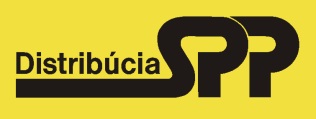                     Žiadosť o technickú zmenu na existujúcom odbernom plynovom zariadení    1. strana        (kategória MIMO DOMÁCNOSŤ – odber plynu do 60 tis. m3/rok)                                    Žiadosť o technickú zmenu na existujúcom odbernom plynovom zariadení    1. strana        (kategória MIMO DOMÁCNOSŤ – odber plynu do 60 tis. m3/rok)                                    Žiadosť o technickú zmenu na existujúcom odbernom plynovom zariadení    1. strana        (kategória MIMO DOMÁCNOSŤ – odber plynu do 60 tis. m3/rok)                                    Žiadosť o technickú zmenu na existujúcom odbernom plynovom zariadení    1. strana        (kategória MIMO DOMÁCNOSŤ – odber plynu do 60 tis. m3/rok)                                    Žiadosť o technickú zmenu na existujúcom odbernom plynovom zariadení    1. strana        (kategória MIMO DOMÁCNOSŤ – odber plynu do 60 tis. m3/rok)                                    Žiadosť o technickú zmenu na existujúcom odbernom plynovom zariadení    1. strana        (kategória MIMO DOMÁCNOSŤ – odber plynu do 60 tis. m3/rok)                                    Žiadosť o technickú zmenu na existujúcom odbernom plynovom zariadení    1. strana        (kategória MIMO DOMÁCNOSŤ – odber plynu do 60 tis. m3/rok)                                    Žiadosť o technickú zmenu na existujúcom odbernom plynovom zariadení    1. strana        (kategória MIMO DOMÁCNOSŤ – odber plynu do 60 tis. m3/rok)                                    Žiadosť o technickú zmenu na existujúcom odbernom plynovom zariadení    1. strana        (kategória MIMO DOMÁCNOSŤ – odber plynu do 60 tis. m3/rok)                                    Žiadosť o technickú zmenu na existujúcom odbernom plynovom zariadení    1. strana        (kategória MIMO DOMÁCNOSŤ – odber plynu do 60 tis. m3/rok)                                    Žiadosť o technickú zmenu na existujúcom odbernom plynovom zariadení    1. strana        (kategória MIMO DOMÁCNOSŤ – odber plynu do 60 tis. m3/rok)                                    Žiadosť o technickú zmenu na existujúcom odbernom plynovom zariadení    1. strana        (kategória MIMO DOMÁCNOSŤ – odber plynu do 60 tis. m3/rok)                                    Žiadosť o technickú zmenu na existujúcom odbernom plynovom zariadení    1. strana        (kategória MIMO DOMÁCNOSŤ – odber plynu do 60 tis. m3/rok)                                    Žiadosť o technickú zmenu na existujúcom odbernom plynovom zariadení    1. strana        (kategória MIMO DOMÁCNOSŤ – odber plynu do 60 tis. m3/rok)                                    Žiadosť o technickú zmenu na existujúcom odbernom plynovom zariadení    1. strana        (kategória MIMO DOMÁCNOSŤ – odber plynu do 60 tis. m3/rok)                                    Žiadosť o technickú zmenu na existujúcom odbernom plynovom zariadení    1. strana        (kategória MIMO DOMÁCNOSŤ – odber plynu do 60 tis. m3/rok)                                    Žiadosť o technickú zmenu na existujúcom odbernom plynovom zariadení    1. strana        (kategória MIMO DOMÁCNOSŤ – odber plynu do 60 tis. m3/rok)                                    Žiadosť o technickú zmenu na existujúcom odbernom plynovom zariadení    1. strana        (kategória MIMO DOMÁCNOSŤ – odber plynu do 60 tis. m3/rok)                                    Žiadosť o technickú zmenu na existujúcom odbernom plynovom zariadení    1. strana        (kategória MIMO DOMÁCNOSŤ – odber plynu do 60 tis. m3/rok)                                    Žiadosť o technickú zmenu na existujúcom odbernom plynovom zariadení    1. strana        (kategória MIMO DOMÁCNOSŤ – odber plynu do 60 tis. m3/rok)                                    Žiadosť o technickú zmenu na existujúcom odbernom plynovom zariadení    1. strana        (kategória MIMO DOMÁCNOSŤ – odber plynu do 60 tis. m3/rok)                                    Žiadosť o technickú zmenu na existujúcom odbernom plynovom zariadení    1. strana        (kategória MIMO DOMÁCNOSŤ – odber plynu do 60 tis. m3/rok)                                    Žiadosť o technickú zmenu na existujúcom odbernom plynovom zariadení    1. strana        (kategória MIMO DOMÁCNOSŤ – odber plynu do 60 tis. m3/rok)                                    Žiadosť o technickú zmenu na existujúcom odbernom plynovom zariadení    1. strana        (kategória MIMO DOMÁCNOSŤ – odber plynu do 60 tis. m3/rok)                                    Žiadosť o technickú zmenu na existujúcom odbernom plynovom zariadení    1. strana        (kategória MIMO DOMÁCNOSŤ – odber plynu do 60 tis. m3/rok)                                    Žiadosť o technickú zmenu na existujúcom odbernom plynovom zariadení    1. strana        (kategória MIMO DOMÁCNOSŤ – odber plynu do 60 tis. m3/rok)                                    Žiadosť o technickú zmenu na existujúcom odbernom plynovom zariadení    1. strana        (kategória MIMO DOMÁCNOSŤ – odber plynu do 60 tis. m3/rok)                                    Žiadosť o technickú zmenu na existujúcom odbernom plynovom zariadení    1. strana        (kategória MIMO DOMÁCNOSŤ – odber plynu do 60 tis. m3/rok)                                    Žiadosť o technickú zmenu na existujúcom odbernom plynovom zariadení    1. strana        (kategória MIMO DOMÁCNOSŤ – odber plynu do 60 tis. m3/rok)                                    Žiadosť o technickú zmenu na existujúcom odbernom plynovom zariadení    1. strana        (kategória MIMO DOMÁCNOSŤ – odber plynu do 60 tis. m3/rok)                                    Žiadosť o technickú zmenu na existujúcom odbernom plynovom zariadení    1. strana        (kategória MIMO DOMÁCNOSŤ – odber plynu do 60 tis. m3/rok)                                    Žiadosť o technickú zmenu na existujúcom odbernom plynovom zariadení    1. strana        (kategória MIMO DOMÁCNOSŤ – odber plynu do 60 tis. m3/rok)                                    Žiadosť o technickú zmenu na existujúcom odbernom plynovom zariadení    1. strana        (kategória MIMO DOMÁCNOSŤ – odber plynu do 60 tis. m3/rok)                                    Žiadosť o technickú zmenu na existujúcom odbernom plynovom zariadení    1. strana        (kategória MIMO DOMÁCNOSŤ – odber plynu do 60 tis. m3/rok)                                    Žiadosť o technickú zmenu na existujúcom odbernom plynovom zariadení    1. strana        (kategória MIMO DOMÁCNOSŤ – odber plynu do 60 tis. m3/rok)                                    Žiadosť o technickú zmenu na existujúcom odbernom plynovom zariadení    1. strana        (kategória MIMO DOMÁCNOSŤ – odber plynu do 60 tis. m3/rok)                                    Žiadosť o technickú zmenu na existujúcom odbernom plynovom zariadení    1. strana        (kategória MIMO DOMÁCNOSŤ – odber plynu do 60 tis. m3/rok)                                    Žiadosť o technickú zmenu na existujúcom odbernom plynovom zariadení    1. strana        (kategória MIMO DOMÁCNOSŤ – odber plynu do 60 tis. m3/rok)                                    Žiadosť o technickú zmenu na existujúcom odbernom plynovom zariadení    1. strana        (kategória MIMO DOMÁCNOSŤ – odber plynu do 60 tis. m3/rok)                                    Žiadosť o technickú zmenu na existujúcom odbernom plynovom zariadení    1. strana        (kategória MIMO DOMÁCNOSŤ – odber plynu do 60 tis. m3/rok)                                    Žiadosť o technickú zmenu na existujúcom odbernom plynovom zariadení    1. strana        (kategória MIMO DOMÁCNOSŤ – odber plynu do 60 tis. m3/rok)                                    Žiadosť o technickú zmenu na existujúcom odbernom plynovom zariadení    1. strana        (kategória MIMO DOMÁCNOSŤ – odber plynu do 60 tis. m3/rok)                                    Žiadosť o technickú zmenu na existujúcom odbernom plynovom zariadení    1. strana        (kategória MIMO DOMÁCNOSŤ – odber plynu do 60 tis. m3/rok)                                    Žiadosť o technickú zmenu na existujúcom odbernom plynovom zariadení    1. strana        (kategória MIMO DOMÁCNOSŤ – odber plynu do 60 tis. m3/rok)                                    Žiadosť o technickú zmenu na existujúcom odbernom plynovom zariadení    1. strana        (kategória MIMO DOMÁCNOSŤ – odber plynu do 60 tis. m3/rok)                                    Žiadosť o technickú zmenu na existujúcom odbernom plynovom zariadení    1. strana        (kategória MIMO DOMÁCNOSŤ – odber plynu do 60 tis. m3/rok)                                    Žiadosť o technickú zmenu na existujúcom odbernom plynovom zariadení    1. strana        (kategória MIMO DOMÁCNOSŤ – odber plynu do 60 tis. m3/rok)                                    Žiadosť o technickú zmenu na existujúcom odbernom plynovom zariadení    1. strana        (kategória MIMO DOMÁCNOSŤ – odber plynu do 60 tis. m3/rok)                SPP - distribúcia, a.s.Mlynské nivy 44/b, 825 11 BratislavaSPP - distribúcia, a.s.Mlynské nivy 44/b, 825 11 BratislavaSPP - distribúcia, a.s.Mlynské nivy 44/b, 825 11 BratislavaSPP - distribúcia, a.s.Mlynské nivy 44/b, 825 11 BratislavaSPP - distribúcia, a.s.Mlynské nivy 44/b, 825 11 BratislavaSPP - distribúcia, a.s.Mlynské nivy 44/b, 825 11 BratislavaSPP - distribúcia, a.s.Mlynské nivy 44/b, 825 11 BratislavaSPP - distribúcia, a.s.Mlynské nivy 44/b, 825 11 BratislavaSPP - distribúcia, a.s.Mlynské nivy 44/b, 825 11 BratislavaSPP - distribúcia, a.s.Mlynské nivy 44/b, 825 11 BratislavaSPP - distribúcia, a.s.Mlynské nivy 44/b, 825 11 BratislavaSPP - distribúcia, a.s.Mlynské nivy 44/b, 825 11 BratislavaSPP - distribúcia, a.s.Mlynské nivy 44/b, 825 11 BratislavaSPP - distribúcia, a.s.Mlynské nivy 44/b, 825 11 BratislavaSPP - distribúcia, a.s.Mlynské nivy 44/b, 825 11 BratislavaSPP - distribúcia, a.s.Mlynské nivy 44/b, 825 11 BratislavaSPP - distribúcia, a.s.Mlynské nivy 44/b, 825 11 BratislavaSPP - distribúcia, a.s.Mlynské nivy 44/b, 825 11 BratislavaSPP - distribúcia, a.s.Mlynské nivy 44/b, 825 11 BratislavaSPP - distribúcia, a.s.Mlynské nivy 44/b, 825 11 BratislavaSPP - distribúcia, a.s.Mlynské nivy 44/b, 825 11 BratislavaSPP - distribúcia, a.s.Mlynské nivy 44/b, 825 11 BratislavaSPP - distribúcia, a.s.Mlynské nivy 44/b, 825 11 BratislavaSPP - distribúcia, a.s.Mlynské nivy 44/b, 825 11 BratislavaSPP - distribúcia, a.s.Mlynské nivy 44/b, 825 11 BratislavaSPP - distribúcia, a.s.Mlynské nivy 44/b, 825 11 BratislavaSPP - distribúcia, a.s.Mlynské nivy 44/b, 825 11 BratislavaSPP - distribúcia, a.s.Mlynské nivy 44/b, 825 11 BratislavaSPP - distribúcia, a.s.Mlynské nivy 44/b, 825 11 BratislavaSPP - distribúcia, a.s.Mlynské nivy 44/b, 825 11 BratislavaSPP - distribúcia, a.s.Mlynské nivy 44/b, 825 11 BratislavaSPP - distribúcia, a.s.Mlynské nivy 44/b, 825 11 BratislavaSPP - distribúcia, a.s.Mlynské nivy 44/b, 825 11 BratislavaIČO: 35910739, Zápis v Obchodnom registriOkresný súd Bratislava I, oddiel: Sa, vložka č.: 3481/BIČO: 35910739, Zápis v Obchodnom registriOkresný súd Bratislava I, oddiel: Sa, vložka č.: 3481/BIČO: 35910739, Zápis v Obchodnom registriOkresný súd Bratislava I, oddiel: Sa, vložka č.: 3481/BIČO: 35910739, Zápis v Obchodnom registriOkresný súd Bratislava I, oddiel: Sa, vložka č.: 3481/BIČO: 35910739, Zápis v Obchodnom registriOkresný súd Bratislava I, oddiel: Sa, vložka č.: 3481/BIČO: 35910739, Zápis v Obchodnom registriOkresný súd Bratislava I, oddiel: Sa, vložka č.: 3481/BIČO: 35910739, Zápis v Obchodnom registriOkresný súd Bratislava I, oddiel: Sa, vložka č.: 3481/BIČO: 35910739, Zápis v Obchodnom registriOkresný súd Bratislava I, oddiel: Sa, vložka č.: 3481/BIČO: 35910739, Zápis v Obchodnom registriOkresný súd Bratislava I, oddiel: Sa, vložka č.: 3481/BIČO: 35910739, Zápis v Obchodnom registriOkresný súd Bratislava I, oddiel: Sa, vložka č.: 3481/BIČO: 35910739, Zápis v Obchodnom registriOkresný súd Bratislava I, oddiel: Sa, vložka č.: 3481/BIČO: 35910739, Zápis v Obchodnom registriOkresný súd Bratislava I, oddiel: Sa, vložka č.: 3481/BIČO: 35910739, Zápis v Obchodnom registriOkresný súd Bratislava I, oddiel: Sa, vložka č.: 3481/BIČO: 35910739, Zápis v Obchodnom registriOkresný súd Bratislava I, oddiel: Sa, vložka č.: 3481/BIČO: 35910739, Zápis v Obchodnom registriOkresný súd Bratislava I, oddiel: Sa, vložka č.: 3481/BIČO: 35910739, Zápis v Obchodnom registriOkresný súd Bratislava I, oddiel: Sa, vložka č.: 3481/BIČO: 35910739, Zápis v Obchodnom registriOkresný súd Bratislava I, oddiel: Sa, vložka č.: 3481/BIČO: 35910739, Zápis v Obchodnom registriOkresný súd Bratislava I, oddiel: Sa, vložka č.: 3481/BIČO: 35910739, Zápis v Obchodnom registriOkresný súd Bratislava I, oddiel: Sa, vložka č.: 3481/BIČO: 35910739, Zápis v Obchodnom registriOkresný súd Bratislava I, oddiel: Sa, vložka č.: 3481/BIČO: 35910739, Zápis v Obchodnom registriOkresný súd Bratislava I, oddiel: Sa, vložka č.: 3481/BIČO: 35910739, Zápis v Obchodnom registriOkresný súd Bratislava I, oddiel: Sa, vložka č.: 3481/BIČO: 35910739, Zápis v Obchodnom registriOkresný súd Bratislava I, oddiel: Sa, vložka č.: 3481/BIČO: 35910739, Zápis v Obchodnom registriOkresný súd Bratislava I, oddiel: Sa, vložka č.: 3481/BIČO: 35910739, Zápis v Obchodnom registriOkresný súd Bratislava I, oddiel: Sa, vložka č.: 3481/BIČO: 35910739, Zápis v Obchodnom registriOkresný súd Bratislava I, oddiel: Sa, vložka č.: 3481/BIČO: 35910739, Zápis v Obchodnom registriOkresný súd Bratislava I, oddiel: Sa, vložka č.: 3481/BSKSPPDIS     SKSPPDIS     SKSPPDIS     SKSPPDIS     SKSPPDIS     SKSPPDIS     SKSPPDIS     SKSPPDIS     SKSPPDIS     SKSPPDIS     SKSPPDIS     SKSPPDIS     SKSPPDIS     SKSPPDIS     SKSPPDIS     SKSPPDIS     SKSPPDIS     SKSPPDIS     SKSPPDIS     SKSPPDIS     SKSPPDIS     SKSPPDIS     SKSPPDIS     SKSPPDIS     Miesto dodávky (POD) )(1)(doplní žiadateľ)   Miesto dodávky (POD) )(1)(doplní žiadateľ)   Miesto dodávky (POD) )(1)(doplní žiadateľ)   Miesto dodávky (POD) )(1)(doplní žiadateľ)   Miesto dodávky (POD) )(1)(doplní žiadateľ)   Miesto dodávky (POD) )(1)(doplní žiadateľ)   Miesto dodávky (POD) )(1)(doplní žiadateľ)   Miesto dodávky (POD) )(1)(doplní žiadateľ)   Miesto dodávky (POD) )(1)(doplní žiadateľ)   Miesto dodávky (POD) )(1)(doplní žiadateľ)   Miesto dodávky (POD) )(1)(doplní žiadateľ)   Miesto dodávky (POD) )(1)(doplní žiadateľ)   Miesto dodávky (POD) )(1)(doplní žiadateľ)   Miesto dodávky (POD) )(1)(doplní žiadateľ)   Miesto dodávky (POD) )(1)(doplní žiadateľ)   Miesto dodávky (POD) )(1)(doplní žiadateľ)   Miesto dodávky (POD) )(1)(doplní žiadateľ)   Miesto dodávky (POD) )(1)(doplní žiadateľ)   Miesto dodávky (POD) )(1)(doplní žiadateľ)   Miesto dodávky (POD) )(1)(doplní žiadateľ)   Miesto dodávky (POD) )(1)(doplní žiadateľ)   Miesto dodávky (POD) )(1)(doplní žiadateľ)   Miesto dodávky (POD) )(1)(doplní žiadateľ)   Miesto dodávky (POD) )(1)(doplní žiadateľ)   Miesto dodávky (POD) )(1)(doplní žiadateľ)   Miesto dodávky (POD) )(1)(doplní žiadateľ)   Miesto dodávky (POD) )(1)(doplní žiadateľ)   Miesto dodávky (POD) )(1)(doplní žiadateľ)   Miesto dodávky (POD) )(1)(doplní žiadateľ)   Miesto dodávky (POD) )(1)(doplní žiadateľ)   Miesto dodávky (POD) )(1)(doplní žiadateľ)   Miesto dodávky (POD) )(1)(doplní žiadateľ)   Evidenčné číslo žiadosti(*)Evidenčné číslo žiadosti(*)Evidenčné číslo žiadosti(*)Evidenčné číslo žiadosti(*)Evidenčné číslo žiadosti(*)Evidenčné číslo žiadosti(*)Evidenčné číslo žiadosti(*)Evidenčné číslo žiadosti(*)Evidenčné číslo žiadosti(*)Evidenčné číslo žiadosti(*)Evidenčné číslo žiadosti(*)Evidenčné číslo žiadosti(*)Evidenčné číslo žiadosti(*)Evidenčné číslo žiadosti(*)Evidenčné číslo žiadosti(*)Evidenčné číslo žiadosti(*)Evidenčné číslo žiadosti(*)Evidenčné číslo žiadosti(*)Evidenčné číslo žiadosti(*)Evidenčné číslo žiadosti(*)Evidenčné číslo žiadosti(*)Evidenčné číslo žiadosti(*)Evidenčné číslo žiadosti(*)Evidenčné číslo žiadosti(*)Evidenčné číslo žiadosti(*)Evidenčné číslo žiadosti(*)Evidenčné číslo žiadosti(*)Evidenčné číslo žiadosti(*)Upozornenie: Upozornenie: Upozornenie: Upozornenie: Upozornenie: Upozornenie: Upozornenie: Upozornenie: Upozornenie: Upozornenie: Upozornenie: Upozornenie: Upozornenie: Upozornenie: Upozornenie: Upozornenie: Upozornenie: Upozornenie: Upozornenie: Upozornenie: Upozornenie: Upozornenie: Upozornenie: Upozornenie: Upozornenie: Upozornenie: Upozornenie: Upozornenie: Upozornenie: Upozornenie: Upozornenie: Upozornenie: Upozornenie: Upozornenie: Upozornenie: Upozornenie: Upozornenie: Upozornenie: Upozornenie: Upozornenie: Upozornenie: Upozornenie: Upozornenie: Upozornenie: Upozornenie: Upozornenie: Upozornenie: Upozornenie: Upozornenie: Upozornenie: Upozornenie: Upozornenie: Upozornenie: Upozornenie: Upozornenie: Upozornenie: Upozornenie: Upozornenie: Upozornenie: Upozornenie: Vyplnenie všetkých údajov uvedených v tejto žiadosti je povinné, pokiaľ nie je uvedené inak                    Vyplnenie všetkých údajov uvedených v tejto žiadosti je povinné, pokiaľ nie je uvedené inak                    Vyplnenie všetkých údajov uvedených v tejto žiadosti je povinné, pokiaľ nie je uvedené inak                    Vyplnenie všetkých údajov uvedených v tejto žiadosti je povinné, pokiaľ nie je uvedené inak                    Vyplnenie všetkých údajov uvedených v tejto žiadosti je povinné, pokiaľ nie je uvedené inak                    Vyplnenie všetkých údajov uvedených v tejto žiadosti je povinné, pokiaľ nie je uvedené inak                    Vyplnenie všetkých údajov uvedených v tejto žiadosti je povinné, pokiaľ nie je uvedené inak                    Vyplnenie všetkých údajov uvedených v tejto žiadosti je povinné, pokiaľ nie je uvedené inak                    Vyplnenie všetkých údajov uvedených v tejto žiadosti je povinné, pokiaľ nie je uvedené inak                    Vyplnenie všetkých údajov uvedených v tejto žiadosti je povinné, pokiaľ nie je uvedené inak                    Vyplnenie všetkých údajov uvedených v tejto žiadosti je povinné, pokiaľ nie je uvedené inak                    Vyplnenie všetkých údajov uvedených v tejto žiadosti je povinné, pokiaľ nie je uvedené inak                    Vyplnenie všetkých údajov uvedených v tejto žiadosti je povinné, pokiaľ nie je uvedené inak                    Vyplnenie všetkých údajov uvedených v tejto žiadosti je povinné, pokiaľ nie je uvedené inak                    Vyplnenie všetkých údajov uvedených v tejto žiadosti je povinné, pokiaľ nie je uvedené inak                    Vyplnenie všetkých údajov uvedených v tejto žiadosti je povinné, pokiaľ nie je uvedené inak                    Vyplnenie všetkých údajov uvedených v tejto žiadosti je povinné, pokiaľ nie je uvedené inak                    Vyplnenie všetkých údajov uvedených v tejto žiadosti je povinné, pokiaľ nie je uvedené inak                    Vyplnenie všetkých údajov uvedených v tejto žiadosti je povinné, pokiaľ nie je uvedené inak                    Vyplnenie všetkých údajov uvedených v tejto žiadosti je povinné, pokiaľ nie je uvedené inak                    Vyplnenie všetkých údajov uvedených v tejto žiadosti je povinné, pokiaľ nie je uvedené inak                    Vyplnenie všetkých údajov uvedených v tejto žiadosti je povinné, pokiaľ nie je uvedené inak                    Vyplnenie všetkých údajov uvedených v tejto žiadosti je povinné, pokiaľ nie je uvedené inak                    Vyplnenie všetkých údajov uvedených v tejto žiadosti je povinné, pokiaľ nie je uvedené inak                    Vyplnenie všetkých údajov uvedených v tejto žiadosti je povinné, pokiaľ nie je uvedené inak                    Vyplnenie všetkých údajov uvedených v tejto žiadosti je povinné, pokiaľ nie je uvedené inak                    Vyplnenie všetkých údajov uvedených v tejto žiadosti je povinné, pokiaľ nie je uvedené inak                    Vyplnenie všetkých údajov uvedených v tejto žiadosti je povinné, pokiaľ nie je uvedené inak                    Vyplnenie všetkých údajov uvedených v tejto žiadosti je povinné, pokiaľ nie je uvedené inak                    Vyplnenie všetkých údajov uvedených v tejto žiadosti je povinné, pokiaľ nie je uvedené inak                    Vyplnenie všetkých údajov uvedených v tejto žiadosti je povinné, pokiaľ nie je uvedené inak                    Vyplnenie všetkých údajov uvedených v tejto žiadosti je povinné, pokiaľ nie je uvedené inak                    Vyplnenie všetkých údajov uvedených v tejto žiadosti je povinné, pokiaľ nie je uvedené inak                    Vyplnenie všetkých údajov uvedených v tejto žiadosti je povinné, pokiaľ nie je uvedené inak                    Vyplnenie všetkých údajov uvedených v tejto žiadosti je povinné, pokiaľ nie je uvedené inak                    Vyplnenie všetkých údajov uvedených v tejto žiadosti je povinné, pokiaľ nie je uvedené inak                    Vyplnenie všetkých údajov uvedených v tejto žiadosti je povinné, pokiaľ nie je uvedené inak                    Vyplnenie všetkých údajov uvedených v tejto žiadosti je povinné, pokiaľ nie je uvedené inak                    Vyplnenie všetkých údajov uvedených v tejto žiadosti je povinné, pokiaľ nie je uvedené inak                    Vyplnenie všetkých údajov uvedených v tejto žiadosti je povinné, pokiaľ nie je uvedené inak                    Vyplnenie všetkých údajov uvedených v tejto žiadosti je povinné, pokiaľ nie je uvedené inak                    Vyplnenie všetkých údajov uvedených v tejto žiadosti je povinné, pokiaľ nie je uvedené inak                    Vyplnenie všetkých údajov uvedených v tejto žiadosti je povinné, pokiaľ nie je uvedené inak                    Vyplnenie všetkých údajov uvedených v tejto žiadosti je povinné, pokiaľ nie je uvedené inak                    Vyplnenie všetkých údajov uvedených v tejto žiadosti je povinné, pokiaľ nie je uvedené inak                    Vyplnenie všetkých údajov uvedených v tejto žiadosti je povinné, pokiaľ nie je uvedené inak                    Vyplnenie všetkých údajov uvedených v tejto žiadosti je povinné, pokiaľ nie je uvedené inak                    Vyplnenie všetkých údajov uvedených v tejto žiadosti je povinné, pokiaľ nie je uvedené inak                    Vyplnenie všetkých údajov uvedených v tejto žiadosti je povinné, pokiaľ nie je uvedené inak                    Vyplnenie všetkých údajov uvedených v tejto žiadosti je povinné, pokiaľ nie je uvedené inak                    Vyplnenie všetkých údajov uvedených v tejto žiadosti je povinné, pokiaľ nie je uvedené inak                    Vyplnenie všetkých údajov uvedených v tejto žiadosti je povinné, pokiaľ nie je uvedené inak                    Vyplnenie všetkých údajov uvedených v tejto žiadosti je povinné, pokiaľ nie je uvedené inak                    Vyplnenie všetkých údajov uvedených v tejto žiadosti je povinné, pokiaľ nie je uvedené inak                    Vyplnenie všetkých údajov uvedených v tejto žiadosti je povinné, pokiaľ nie je uvedené inak                    Vyplnenie všetkých údajov uvedených v tejto žiadosti je povinné, pokiaľ nie je uvedené inak                    Vyplnenie všetkých údajov uvedených v tejto žiadosti je povinné, pokiaľ nie je uvedené inak                    Vyplnenie všetkých údajov uvedených v tejto žiadosti je povinné, pokiaľ nie je uvedené inak                    Vyplnenie všetkých údajov uvedených v tejto žiadosti je povinné, pokiaľ nie je uvedené inak                    Vyplnenie všetkých údajov uvedených v tejto žiadosti je povinné, pokiaľ nie je uvedené inak                    Predkladateľ žiadosti (vyberte jednu z uvedených možností)Predkladateľ žiadosti (vyberte jednu z uvedených možností)Predkladateľ žiadosti (vyberte jednu z uvedených možností)Predkladateľ žiadosti (vyberte jednu z uvedených možností)Predkladateľ žiadosti (vyberte jednu z uvedených možností)Predkladateľ žiadosti (vyberte jednu z uvedených možností)Predkladateľ žiadosti (vyberte jednu z uvedených možností)Predkladateľ žiadosti (vyberte jednu z uvedených možností)Predkladateľ žiadosti (vyberte jednu z uvedených možností)Predkladateľ žiadosti (vyberte jednu z uvedených možností)Predkladateľ žiadosti (vyberte jednu z uvedených možností)Predkladateľ žiadosti (vyberte jednu z uvedených možností)Predkladateľ žiadosti (vyberte jednu z uvedených možností)Predkladateľ žiadosti (vyberte jednu z uvedených možností)Predkladateľ žiadosti (vyberte jednu z uvedených možností)Predkladateľ žiadosti (vyberte jednu z uvedených možností)Predkladateľ žiadosti (vyberte jednu z uvedených možností)Predkladateľ žiadosti (vyberte jednu z uvedených možností)Predkladateľ žiadosti (vyberte jednu z uvedených možností)Predkladateľ žiadosti (vyberte jednu z uvedených možností)Predkladateľ žiadosti (vyberte jednu z uvedených možností)Predkladateľ žiadosti (vyberte jednu z uvedených možností)Predkladateľ žiadosti (vyberte jednu z uvedených možností)Predkladateľ žiadosti (vyberte jednu z uvedených možností)Predkladateľ žiadosti (vyberte jednu z uvedených možností)Predkladateľ žiadosti (vyberte jednu z uvedených možností)Predkladateľ žiadosti (vyberte jednu z uvedených možností)Predkladateľ žiadosti (vyberte jednu z uvedených možností)Predkladateľ žiadosti (vyberte jednu z uvedených možností)Predkladateľ žiadosti (vyberte jednu z uvedených možností)Predkladateľ žiadosti (vyberte jednu z uvedených možností)Predkladateľ žiadosti (vyberte jednu z uvedených možností)Predkladateľ žiadosti (vyberte jednu z uvedených možností)Predkladateľ žiadosti (vyberte jednu z uvedených možností)Predkladateľ žiadosti (vyberte jednu z uvedených možností)Predkladateľ žiadosti (vyberte jednu z uvedených možností)Predkladateľ žiadosti (vyberte jednu z uvedených možností)Predkladateľ žiadosti (vyberte jednu z uvedených možností)Predkladateľ žiadosti (vyberte jednu z uvedených možností)Predkladateľ žiadosti (vyberte jednu z uvedených možností)Predkladateľ žiadosti (vyberte jednu z uvedených možností)Predkladateľ žiadosti (vyberte jednu z uvedených možností)Predkladateľ žiadosti (vyberte jednu z uvedených možností)Predkladateľ žiadosti (vyberte jednu z uvedených možností)Predkladateľ žiadosti (vyberte jednu z uvedených možností)Predkladateľ žiadosti (vyberte jednu z uvedených možností)Predkladateľ žiadosti (vyberte jednu z uvedených možností)Predkladateľ žiadosti (vyberte jednu z uvedených možností)Predkladateľ žiadosti (vyberte jednu z uvedených možností)Predkladateľ žiadosti (vyberte jednu z uvedených možností)Predkladateľ žiadosti (vyberte jednu z uvedených možností)Predkladateľ žiadosti (vyberte jednu z uvedených možností)Predkladateľ žiadosti (vyberte jednu z uvedených možností)Predkladateľ žiadosti (vyberte jednu z uvedených možností)Predkladateľ žiadosti (vyberte jednu z uvedených možností)Predkladateľ žiadosti (vyberte jednu z uvedených možností)Predkladateľ žiadosti (vyberte jednu z uvedených možností)Predkladateľ žiadosti (vyberte jednu z uvedených možností)Predkladateľ žiadosti (vyberte jednu z uvedených možností)Predkladateľ žiadosti (vyberte jednu z uvedených možností)Vlastník(2)Vlastník(2)Bezpodielový spoluvlastník(3)Bezpodielový spoluvlastník(3)Bezpodielový spoluvlastník(3)Bezpodielový spoluvlastník(3)Bezpodielový spoluvlastník(3)Bezpodielový spoluvlastník(3)Bezpodielový spoluvlastník(3)Bezpodielový spoluvlastník(3)Bezpodielový spoluvlastník(3)Bezpodielový spoluvlastník(3)Bezpodielový spoluvlastník(3)Bezpodielový spoluvlastník(3)Bezpodielový spoluvlastník(3)Bezpodielový spoluvlastník(3)Bezpodielový spoluvlastník(3)Podielový spoluvlastník(4)Podielový spoluvlastník(4)Podielový spoluvlastník(4)Podielový spoluvlastník(4)Podielový spoluvlastník(4)Podielový spoluvlastník(4)Podielový spoluvlastník(4)Podielový spoluvlastník(4)Podielový spoluvlastník(4)Podielový spoluvlastník(4)Podielový spoluvlastník(4)Podielový spoluvlastník(4)Veľkosť spoluvlast. podielu(5)Veľkosť spoluvlast. podielu(5)Veľkosť spoluvlast. podielu(5)Veľkosť spoluvlast. podielu(5)Veľkosť spoluvlast. podielu(5)Veľkosť spoluvlast. podielu(5)Veľkosť spoluvlast. podielu(5)Veľkosť spoluvlast. podielu(5)Veľkosť spoluvlast. podielu(5)Veľkosť spoluvlast. podielu(5)Veľkosť spoluvlast. podielu(5)Veľkosť spoluvlast. podielu(5)Veľkosť spoluvlast. podielu(5)Veľkosť spoluvlast. podielu(5)Veľkosť spoluvlast. podielu(5)Veľkosť spoluvlast. podielu(5)Veľkosť spoluvlast. podielu(5)Veľkosť spoluvlast. podielu(5)Nájomca(6)Nájomca(6)Nájomca(6)Zástupca(7)Zástupca(7)Zástupca(7)Zástupca(7)Zástupca(7)Zástupca(7)Zástupca(7)Zástupca(7)Zástupca(7)Zástupca(7)Zástupca(7)Zástupca(7)Zástupca(7)Zástupca(7)Zástupca(7)Zástupca(7)Zástupca(7)Zástupca(7)Zástupca(7)Zástupca(7)Zástupca(7)Zástupca(7)Zástupca(7)Zástupca(7)Zástupca(7)Zástupca(7)Zástupca(7)Zástupca(7)Zástupca(7)Zástupca(7)Zástupca(7)Zástupca(7)Zástupca(7)Zástupca(7)Zástupca(7)Zástupca(7)Zástupca(7)Zástupca(7)Zástupca(7)Zástupca(7)Zástupca(7)Zástupca(7)Zástupca(7)Zástupca(7)Zástupca(7)Zástupca(7)Zástupca(7)Zástupca(7)Zástupca(7)Zástupca(7)Zástupca(7)Zástupca(7)Žiadateľ (identifikačné údaje do zmluvy o pripojení)Žiadateľ (identifikačné údaje do zmluvy o pripojení)Žiadateľ (identifikačné údaje do zmluvy o pripojení)Žiadateľ (identifikačné údaje do zmluvy o pripojení)Žiadateľ (identifikačné údaje do zmluvy o pripojení)Žiadateľ (identifikačné údaje do zmluvy o pripojení)Žiadateľ (identifikačné údaje do zmluvy o pripojení)Žiadateľ (identifikačné údaje do zmluvy o pripojení)Žiadateľ (identifikačné údaje do zmluvy o pripojení)Žiadateľ (identifikačné údaje do zmluvy o pripojení)Žiadateľ (identifikačné údaje do zmluvy o pripojení)Žiadateľ (identifikačné údaje do zmluvy o pripojení)Žiadateľ (identifikačné údaje do zmluvy o pripojení)Žiadateľ (identifikačné údaje do zmluvy o pripojení)Žiadateľ (identifikačné údaje do zmluvy o pripojení)Žiadateľ (identifikačné údaje do zmluvy o pripojení)Žiadateľ (identifikačné údaje do zmluvy o pripojení)Žiadateľ (identifikačné údaje do zmluvy o pripojení)Žiadateľ (identifikačné údaje do zmluvy o pripojení)Žiadateľ (identifikačné údaje do zmluvy o pripojení)Žiadateľ (identifikačné údaje do zmluvy o pripojení)Žiadateľ (identifikačné údaje do zmluvy o pripojení)Žiadateľ (identifikačné údaje do zmluvy o pripojení)Žiadateľ (identifikačné údaje do zmluvy o pripojení)Žiadateľ (identifikačné údaje do zmluvy o pripojení)Žiadateľ (identifikačné údaje do zmluvy o pripojení)Žiadateľ (identifikačné údaje do zmluvy o pripojení)Žiadateľ (identifikačné údaje do zmluvy o pripojení)Žiadateľ (identifikačné údaje do zmluvy o pripojení)Žiadateľ (identifikačné údaje do zmluvy o pripojení)Žiadateľ (identifikačné údaje do zmluvy o pripojení)Žiadateľ (identifikačné údaje do zmluvy o pripojení)Žiadateľ (identifikačné údaje do zmluvy o pripojení)Žiadateľ (identifikačné údaje do zmluvy o pripojení)Žiadateľ (identifikačné údaje do zmluvy o pripojení)Žiadateľ (identifikačné údaje do zmluvy o pripojení)Žiadateľ (identifikačné údaje do zmluvy o pripojení)Žiadateľ (identifikačné údaje do zmluvy o pripojení)Žiadateľ (identifikačné údaje do zmluvy o pripojení)Žiadateľ (identifikačné údaje do zmluvy o pripojení)Žiadateľ (identifikačné údaje do zmluvy o pripojení)Žiadateľ (identifikačné údaje do zmluvy o pripojení)Žiadateľ (identifikačné údaje do zmluvy o pripojení)Žiadateľ (identifikačné údaje do zmluvy o pripojení)Žiadateľ (identifikačné údaje do zmluvy o pripojení)Žiadateľ (identifikačné údaje do zmluvy o pripojení)Žiadateľ (identifikačné údaje do zmluvy o pripojení)Žiadateľ (identifikačné údaje do zmluvy o pripojení)Žiadateľ (identifikačné údaje do zmluvy o pripojení)Žiadateľ (identifikačné údaje do zmluvy o pripojení)Žiadateľ (identifikačné údaje do zmluvy o pripojení)Žiadateľ (identifikačné údaje do zmluvy o pripojení)Žiadateľ (identifikačné údaje do zmluvy o pripojení)Žiadateľ (identifikačné údaje do zmluvy o pripojení)Žiadateľ (identifikačné údaje do zmluvy o pripojení)Žiadateľ (identifikačné údaje do zmluvy o pripojení)Žiadateľ (identifikačné údaje do zmluvy o pripojení)Žiadateľ (identifikačné údaje do zmluvy o pripojení)Žiadateľ (identifikačné údaje do zmluvy o pripojení)Žiadateľ (identifikačné údaje do zmluvy o pripojení)Obchodné menoalebo Meno a priezviskoObchodné menoalebo Meno a priezviskoObchodné menoalebo Meno a priezviskoObchodné menoalebo Meno a priezviskoObchodné menoalebo Meno a priezviskoObchodné menoalebo Meno a priezviskoObchodné menoalebo Meno a priezviskoObchodné menoalebo Meno a priezviskoObchodné menoalebo Meno a priezviskoObchodné menoalebo Meno a priezviskoObchodné menoalebo Meno a priezviskoIČO/dátum narodeniaIČO/dátum narodeniaIČO/dátum narodeniaIČO/dátum narodeniaIČO/dátum narodeniaIČO/dátum narodeniaIČO/dátum narodeniaIČO/dátum narodeniaIČO/dátum narodeniaIČO/dátum narodeniaIČO/dátum narodeniaIČO/dátum narodeniaDIČ/IČ DPH(8)DIČ/IČ DPH(8)DIČ/IČ DPH(8)DIČ/IČ DPH(8)DIČ/IČ DPH(8)DIČ/IČ DPH(8)DIČ/IČ DPH(8)DIČ/IČ DPH(8)DIČ/IČ DPH(8)DIČ/IČ DPH(8)DIČ/IČ DPH(8)DIČ/IČ DPH(8)Číslo účtu v tvare IBANČíslo účtu v tvare IBANČíslo účtu v tvare IBANČíslo účtu v tvare IBANČíslo účtu v tvare IBANČíslo účtu v tvare IBANČíslo účtu v tvare IBANČíslo účtu v tvare IBANČíslo účtu v tvare IBANČíslo účtu v tvare IBANČíslo účtu v tvare IBANSWIFTSWIFTSWIFTSWIFTSWIFTSWIFTSWIFTSWIFTSWIFTSWIFTSWIFTSWIFTSídlo alebo Trvalý pobytSídlo alebo Trvalý pobytSídlo alebo Trvalý pobytSídlo alebo Trvalý pobytSídlo alebo Trvalý pobytSídlo alebo Trvalý pobytSídlo alebo Trvalý pobytSídlo alebo Trvalý pobytSídlo alebo Trvalý pobytSídlo alebo Trvalý pobytSídlo alebo Trvalý pobytSídlo alebo Trvalý pobytSídlo alebo Trvalý pobytSídlo alebo Trvalý pobytSídlo alebo Trvalý pobytSídlo alebo Trvalý pobytSídlo alebo Trvalý pobytSídlo alebo Trvalý pobytSídlo alebo Trvalý pobytSídlo alebo Trvalý pobytSídlo alebo Trvalý pobytSídlo alebo Trvalý pobytSídlo alebo Trvalý pobytSídlo alebo Trvalý pobytSídlo alebo Trvalý pobytSídlo alebo Trvalý pobytSídlo alebo Trvalý pobytSídlo alebo Trvalý pobytSídlo alebo Trvalý pobytSídlo alebo Trvalý pobytSídlo alebo Trvalý pobytSídlo alebo Trvalý pobytSídlo alebo Trvalý pobytSídlo alebo Trvalý pobytSídlo alebo Trvalý pobytSídlo alebo Trvalý pobytSídlo alebo Trvalý pobytSídlo alebo Trvalý pobytSídlo alebo Trvalý pobytSídlo alebo Trvalý pobytSídlo alebo Trvalý pobytSídlo alebo Trvalý pobytSídlo alebo Trvalý pobytSídlo alebo Trvalý pobytSídlo alebo Trvalý pobytSídlo alebo Trvalý pobytSídlo alebo Trvalý pobytSídlo alebo Trvalý pobytSídlo alebo Trvalý pobytSídlo alebo Trvalý pobytSídlo alebo Trvalý pobytSídlo alebo Trvalý pobytSídlo alebo Trvalý pobytSídlo alebo Trvalý pobytSídlo alebo Trvalý pobytSídlo alebo Trvalý pobytSídlo alebo Trvalý pobytSídlo alebo Trvalý pobytSídlo alebo Trvalý pobytSídlo alebo Trvalý pobytUlicaUlicaUlicaUlicaUlicaUlicaUlicaUlicaUlicaUlicaUlicaČíslo domuČíslo domuČíslo domuČíslo domuČíslo domuČíslo domuČíslo domuČíslo domuČíslo domuČíslo domuČíslo domuČíslo domuObecObecObecObecObecObecObecObecObecObecObecObecObecPSČPSČPSČPSČPSČPSČPSČPSČPSČPSČPSČPSČPSČPSČZápis v registri(9)Zápis v registri(9)Zápis v registri(9)Zápis v registri(9)Zápis v registri(9)Zápis v registri(9)Zápis v registri(9)Obch. registerObch. registerObch. registerObch. registerObch. registerObch. registerObch. registerObch. registerObch. registerReg. súdReg. súdReg. súdReg. súdReg. súdReg. súdReg. súdReg. súdOdd.Odd.Odd.Odd.Odd.Odd.Odd.Vl.Vl.Vl.Vl.Živ. registerŽiv. registerŽiv. registerŽiv. registerŽiv. registerŽiv. registerŽiv. registerŽiv. registerŽiv. registerŽiv. úradŽiv. úradŽiv. úradŽiv. úradŽiv. úradŽiv. úradŽiv. úradŽiv. úradČíslo živ. registraČíslo živ. registraČíslo živ. registraČíslo živ. registraČíslo živ. registraČíslo živ. registraČíslo živ. registraČíslo živ. registraČíslo živ. registraČíslo živ. registraČíslo živ. registraČíslo živ. registraČíslo živ. registraČíslo živ. registraIný registerIný registerIný registerIný registerIný registerIný registerIný registerIný registerIný registerNázov reg.Názov reg.Názov reg.Názov reg.Názov reg.Názov reg.Názov reg.Názov reg.Názov reg.Číslo zápisuČíslo zápisuČíslo zápisuČíslo zápisuČíslo zápisuČíslo zápisuČíslo zápisuČíslo zápisuČíslo zápisuČíslo zápisuČíslo zápisuČíslo zápisuČíslo zápisuČíslo zápisuKorešpondenčná adresa(10) (vypĺňa sa iba v prípade, ak je odlišná od adresy trvalého pobytu žiadateľa)Korešpondenčná adresa(10) (vypĺňa sa iba v prípade, ak je odlišná od adresy trvalého pobytu žiadateľa)Korešpondenčná adresa(10) (vypĺňa sa iba v prípade, ak je odlišná od adresy trvalého pobytu žiadateľa)Korešpondenčná adresa(10) (vypĺňa sa iba v prípade, ak je odlišná od adresy trvalého pobytu žiadateľa)Korešpondenčná adresa(10) (vypĺňa sa iba v prípade, ak je odlišná od adresy trvalého pobytu žiadateľa)Korešpondenčná adresa(10) (vypĺňa sa iba v prípade, ak je odlišná od adresy trvalého pobytu žiadateľa)Korešpondenčná adresa(10) (vypĺňa sa iba v prípade, ak je odlišná od adresy trvalého pobytu žiadateľa)Korešpondenčná adresa(10) (vypĺňa sa iba v prípade, ak je odlišná od adresy trvalého pobytu žiadateľa)Korešpondenčná adresa(10) (vypĺňa sa iba v prípade, ak je odlišná od adresy trvalého pobytu žiadateľa)Korešpondenčná adresa(10) (vypĺňa sa iba v prípade, ak je odlišná od adresy trvalého pobytu žiadateľa)Korešpondenčná adresa(10) (vypĺňa sa iba v prípade, ak je odlišná od adresy trvalého pobytu žiadateľa)Korešpondenčná adresa(10) (vypĺňa sa iba v prípade, ak je odlišná od adresy trvalého pobytu žiadateľa)Korešpondenčná adresa(10) (vypĺňa sa iba v prípade, ak je odlišná od adresy trvalého pobytu žiadateľa)Korešpondenčná adresa(10) (vypĺňa sa iba v prípade, ak je odlišná od adresy trvalého pobytu žiadateľa)Korešpondenčná adresa(10) (vypĺňa sa iba v prípade, ak je odlišná od adresy trvalého pobytu žiadateľa)Korešpondenčná adresa(10) (vypĺňa sa iba v prípade, ak je odlišná od adresy trvalého pobytu žiadateľa)Korešpondenčná adresa(10) (vypĺňa sa iba v prípade, ak je odlišná od adresy trvalého pobytu žiadateľa)Korešpondenčná adresa(10) (vypĺňa sa iba v prípade, ak je odlišná od adresy trvalého pobytu žiadateľa)Korešpondenčná adresa(10) (vypĺňa sa iba v prípade, ak je odlišná od adresy trvalého pobytu žiadateľa)Korešpondenčná adresa(10) (vypĺňa sa iba v prípade, ak je odlišná od adresy trvalého pobytu žiadateľa)Korešpondenčná adresa(10) (vypĺňa sa iba v prípade, ak je odlišná od adresy trvalého pobytu žiadateľa)Korešpondenčná adresa(10) (vypĺňa sa iba v prípade, ak je odlišná od adresy trvalého pobytu žiadateľa)Korešpondenčná adresa(10) (vypĺňa sa iba v prípade, ak je odlišná od adresy trvalého pobytu žiadateľa)Korešpondenčná adresa(10) (vypĺňa sa iba v prípade, ak je odlišná od adresy trvalého pobytu žiadateľa)Korešpondenčná adresa(10) (vypĺňa sa iba v prípade, ak je odlišná od adresy trvalého pobytu žiadateľa)Korešpondenčná adresa(10) (vypĺňa sa iba v prípade, ak je odlišná od adresy trvalého pobytu žiadateľa)Korešpondenčná adresa(10) (vypĺňa sa iba v prípade, ak je odlišná od adresy trvalého pobytu žiadateľa)Korešpondenčná adresa(10) (vypĺňa sa iba v prípade, ak je odlišná od adresy trvalého pobytu žiadateľa)Korešpondenčná adresa(10) (vypĺňa sa iba v prípade, ak je odlišná od adresy trvalého pobytu žiadateľa)Korešpondenčná adresa(10) (vypĺňa sa iba v prípade, ak je odlišná od adresy trvalého pobytu žiadateľa)Korešpondenčná adresa(10) (vypĺňa sa iba v prípade, ak je odlišná od adresy trvalého pobytu žiadateľa)Korešpondenčná adresa(10) (vypĺňa sa iba v prípade, ak je odlišná od adresy trvalého pobytu žiadateľa)Korešpondenčná adresa(10) (vypĺňa sa iba v prípade, ak je odlišná od adresy trvalého pobytu žiadateľa)Korešpondenčná adresa(10) (vypĺňa sa iba v prípade, ak je odlišná od adresy trvalého pobytu žiadateľa)Korešpondenčná adresa(10) (vypĺňa sa iba v prípade, ak je odlišná od adresy trvalého pobytu žiadateľa)Korešpondenčná adresa(10) (vypĺňa sa iba v prípade, ak je odlišná od adresy trvalého pobytu žiadateľa)Korešpondenčná adresa(10) (vypĺňa sa iba v prípade, ak je odlišná od adresy trvalého pobytu žiadateľa)Korešpondenčná adresa(10) (vypĺňa sa iba v prípade, ak je odlišná od adresy trvalého pobytu žiadateľa)Korešpondenčná adresa(10) (vypĺňa sa iba v prípade, ak je odlišná od adresy trvalého pobytu žiadateľa)Korešpondenčná adresa(10) (vypĺňa sa iba v prípade, ak je odlišná od adresy trvalého pobytu žiadateľa)Korešpondenčná adresa(10) (vypĺňa sa iba v prípade, ak je odlišná od adresy trvalého pobytu žiadateľa)Korešpondenčná adresa(10) (vypĺňa sa iba v prípade, ak je odlišná od adresy trvalého pobytu žiadateľa)Korešpondenčná adresa(10) (vypĺňa sa iba v prípade, ak je odlišná od adresy trvalého pobytu žiadateľa)Korešpondenčná adresa(10) (vypĺňa sa iba v prípade, ak je odlišná od adresy trvalého pobytu žiadateľa)Korešpondenčná adresa(10) (vypĺňa sa iba v prípade, ak je odlišná od adresy trvalého pobytu žiadateľa)Korešpondenčná adresa(10) (vypĺňa sa iba v prípade, ak je odlišná od adresy trvalého pobytu žiadateľa)Korešpondenčná adresa(10) (vypĺňa sa iba v prípade, ak je odlišná od adresy trvalého pobytu žiadateľa)Korešpondenčná adresa(10) (vypĺňa sa iba v prípade, ak je odlišná od adresy trvalého pobytu žiadateľa)Korešpondenčná adresa(10) (vypĺňa sa iba v prípade, ak je odlišná od adresy trvalého pobytu žiadateľa)Korešpondenčná adresa(10) (vypĺňa sa iba v prípade, ak je odlišná od adresy trvalého pobytu žiadateľa)Korešpondenčná adresa(10) (vypĺňa sa iba v prípade, ak je odlišná od adresy trvalého pobytu žiadateľa)Korešpondenčná adresa(10) (vypĺňa sa iba v prípade, ak je odlišná od adresy trvalého pobytu žiadateľa)Korešpondenčná adresa(10) (vypĺňa sa iba v prípade, ak je odlišná od adresy trvalého pobytu žiadateľa)Korešpondenčná adresa(10) (vypĺňa sa iba v prípade, ak je odlišná od adresy trvalého pobytu žiadateľa)Korešpondenčná adresa(10) (vypĺňa sa iba v prípade, ak je odlišná od adresy trvalého pobytu žiadateľa)Korešpondenčná adresa(10) (vypĺňa sa iba v prípade, ak je odlišná od adresy trvalého pobytu žiadateľa)Korešpondenčná adresa(10) (vypĺňa sa iba v prípade, ak je odlišná od adresy trvalého pobytu žiadateľa)Korešpondenčná adresa(10) (vypĺňa sa iba v prípade, ak je odlišná od adresy trvalého pobytu žiadateľa)Korešpondenčná adresa(10) (vypĺňa sa iba v prípade, ak je odlišná od adresy trvalého pobytu žiadateľa)Korešpondenčná adresa(10) (vypĺňa sa iba v prípade, ak je odlišná od adresy trvalého pobytu žiadateľa)MenoMenoMenoMenoMenoMenoMenoMenoMenoMenoMenoPriezvisko (Obch. meno)Priezvisko (Obch. meno)Priezvisko (Obch. meno)Priezvisko (Obch. meno)Priezvisko (Obch. meno)Priezvisko (Obch. meno)Priezvisko (Obch. meno)Priezvisko (Obch. meno)Priezvisko (Obch. meno)Priezvisko (Obch. meno)Priezvisko (Obch. meno)Priezvisko (Obch. meno)UlicaUlicaUlicaUlicaUlicaUlicaUlicaUlicaUlicaUlicaUlicaČíslo domuČíslo domuČíslo domuČíslo domuČíslo domuČíslo domuČíslo domuČíslo domuČíslo domuČíslo domuČíslo domuČíslo domuObecObecObecObecObecObecObecObecObecObecObecObecObecObecPSČPSČPSČPSČPSČPSČPSČPSČPSČPSČPSČPSČPSČPSČPSČTelefonický kontaktTelefonický kontaktTelefonický kontaktTelefonický kontaktTelefonický kontaktTelefonický kontaktTelefonický kontaktTelefonický kontaktTelefonický kontaktTelefonický kontaktTelefonický kontaktTelefónne čísloTelefónne čísloTelefónne čísloTelefónne čísloTelefónne čísloTelefónne čísloTelefónne čísloTelefónne čísloTelefónne čísloTelefónne čísloTelefónne čísloSpôsob komunikácie(11) (vyberte jednu z uvedených možností; ak vyberiete Email uveďte aj emailovú adresu)Spôsob komunikácie(11) (vyberte jednu z uvedených možností; ak vyberiete Email uveďte aj emailovú adresu)Spôsob komunikácie(11) (vyberte jednu z uvedených možností; ak vyberiete Email uveďte aj emailovú adresu)Spôsob komunikácie(11) (vyberte jednu z uvedených možností; ak vyberiete Email uveďte aj emailovú adresu)Spôsob komunikácie(11) (vyberte jednu z uvedených možností; ak vyberiete Email uveďte aj emailovú adresu)Spôsob komunikácie(11) (vyberte jednu z uvedených možností; ak vyberiete Email uveďte aj emailovú adresu)Spôsob komunikácie(11) (vyberte jednu z uvedených možností; ak vyberiete Email uveďte aj emailovú adresu)Spôsob komunikácie(11) (vyberte jednu z uvedených možností; ak vyberiete Email uveďte aj emailovú adresu)Spôsob komunikácie(11) (vyberte jednu z uvedených možností; ak vyberiete Email uveďte aj emailovú adresu)Spôsob komunikácie(11) (vyberte jednu z uvedených možností; ak vyberiete Email uveďte aj emailovú adresu)Spôsob komunikácie(11) (vyberte jednu z uvedených možností; ak vyberiete Email uveďte aj emailovú adresu)Spôsob komunikácie(11) (vyberte jednu z uvedených možností; ak vyberiete Email uveďte aj emailovú adresu)Spôsob komunikácie(11) (vyberte jednu z uvedených možností; ak vyberiete Email uveďte aj emailovú adresu)Spôsob komunikácie(11) (vyberte jednu z uvedených možností; ak vyberiete Email uveďte aj emailovú adresu)Spôsob komunikácie(11) (vyberte jednu z uvedených možností; ak vyberiete Email uveďte aj emailovú adresu)Spôsob komunikácie(11) (vyberte jednu z uvedených možností; ak vyberiete Email uveďte aj emailovú adresu)Spôsob komunikácie(11) (vyberte jednu z uvedených možností; ak vyberiete Email uveďte aj emailovú adresu)Spôsob komunikácie(11) (vyberte jednu z uvedených možností; ak vyberiete Email uveďte aj emailovú adresu)Spôsob komunikácie(11) (vyberte jednu z uvedených možností; ak vyberiete Email uveďte aj emailovú adresu)Spôsob komunikácie(11) (vyberte jednu z uvedených možností; ak vyberiete Email uveďte aj emailovú adresu)Spôsob komunikácie(11) (vyberte jednu z uvedených možností; ak vyberiete Email uveďte aj emailovú adresu)Spôsob komunikácie(11) (vyberte jednu z uvedených možností; ak vyberiete Email uveďte aj emailovú adresu)Spôsob komunikácie(11) (vyberte jednu z uvedených možností; ak vyberiete Email uveďte aj emailovú adresu)Spôsob komunikácie(11) (vyberte jednu z uvedených možností; ak vyberiete Email uveďte aj emailovú adresu)Spôsob komunikácie(11) (vyberte jednu z uvedených možností; ak vyberiete Email uveďte aj emailovú adresu)Spôsob komunikácie(11) (vyberte jednu z uvedených možností; ak vyberiete Email uveďte aj emailovú adresu)Spôsob komunikácie(11) (vyberte jednu z uvedených možností; ak vyberiete Email uveďte aj emailovú adresu)Spôsob komunikácie(11) (vyberte jednu z uvedených možností; ak vyberiete Email uveďte aj emailovú adresu)Spôsob komunikácie(11) (vyberte jednu z uvedených možností; ak vyberiete Email uveďte aj emailovú adresu)Spôsob komunikácie(11) (vyberte jednu z uvedených možností; ak vyberiete Email uveďte aj emailovú adresu)Spôsob komunikácie(11) (vyberte jednu z uvedených možností; ak vyberiete Email uveďte aj emailovú adresu)Spôsob komunikácie(11) (vyberte jednu z uvedených možností; ak vyberiete Email uveďte aj emailovú adresu)Spôsob komunikácie(11) (vyberte jednu z uvedených možností; ak vyberiete Email uveďte aj emailovú adresu)Spôsob komunikácie(11) (vyberte jednu z uvedených možností; ak vyberiete Email uveďte aj emailovú adresu)Spôsob komunikácie(11) (vyberte jednu z uvedených možností; ak vyberiete Email uveďte aj emailovú adresu)Spôsob komunikácie(11) (vyberte jednu z uvedených možností; ak vyberiete Email uveďte aj emailovú adresu)Spôsob komunikácie(11) (vyberte jednu z uvedených možností; ak vyberiete Email uveďte aj emailovú adresu)Spôsob komunikácie(11) (vyberte jednu z uvedených možností; ak vyberiete Email uveďte aj emailovú adresu)Spôsob komunikácie(11) (vyberte jednu z uvedených možností; ak vyberiete Email uveďte aj emailovú adresu)Spôsob komunikácie(11) (vyberte jednu z uvedených možností; ak vyberiete Email uveďte aj emailovú adresu)Spôsob komunikácie(11) (vyberte jednu z uvedených možností; ak vyberiete Email uveďte aj emailovú adresu)Spôsob komunikácie(11) (vyberte jednu z uvedených možností; ak vyberiete Email uveďte aj emailovú adresu)Spôsob komunikácie(11) (vyberte jednu z uvedených možností; ak vyberiete Email uveďte aj emailovú adresu)Spôsob komunikácie(11) (vyberte jednu z uvedených možností; ak vyberiete Email uveďte aj emailovú adresu)Spôsob komunikácie(11) (vyberte jednu z uvedených možností; ak vyberiete Email uveďte aj emailovú adresu)Spôsob komunikácie(11) (vyberte jednu z uvedených možností; ak vyberiete Email uveďte aj emailovú adresu)Spôsob komunikácie(11) (vyberte jednu z uvedených možností; ak vyberiete Email uveďte aj emailovú adresu)Spôsob komunikácie(11) (vyberte jednu z uvedených možností; ak vyberiete Email uveďte aj emailovú adresu)Spôsob komunikácie(11) (vyberte jednu z uvedených možností; ak vyberiete Email uveďte aj emailovú adresu)Spôsob komunikácie(11) (vyberte jednu z uvedených možností; ak vyberiete Email uveďte aj emailovú adresu)Spôsob komunikácie(11) (vyberte jednu z uvedených možností; ak vyberiete Email uveďte aj emailovú adresu)Spôsob komunikácie(11) (vyberte jednu z uvedených možností; ak vyberiete Email uveďte aj emailovú adresu)Spôsob komunikácie(11) (vyberte jednu z uvedených možností; ak vyberiete Email uveďte aj emailovú adresu)Spôsob komunikácie(11) (vyberte jednu z uvedených možností; ak vyberiete Email uveďte aj emailovú adresu)Spôsob komunikácie(11) (vyberte jednu z uvedených možností; ak vyberiete Email uveďte aj emailovú adresu)Spôsob komunikácie(11) (vyberte jednu z uvedených možností; ak vyberiete Email uveďte aj emailovú adresu)Spôsob komunikácie(11) (vyberte jednu z uvedených možností; ak vyberiete Email uveďte aj emailovú adresu)Spôsob komunikácie(11) (vyberte jednu z uvedených možností; ak vyberiete Email uveďte aj emailovú adresu)Spôsob komunikácie(11) (vyberte jednu z uvedených možností; ak vyberiete Email uveďte aj emailovú adresu)Spôsob komunikácie(11) (vyberte jednu z uvedených možností; ak vyberiete Email uveďte aj emailovú adresu)EmailEmailEmailEmailEmailEmailEmailEmailEmailEmailEmailEmailová adresaEmailová adresaEmailová adresaEmailová adresaEmailová adresaEmailová adresaEmailová adresaPoštaPoštaPoštaPoštaPoštaPoštaPoštaPoštaPoštaPoštaPoštaIdentifikačné údaje odberného miesta (stavba v ktorej sa bude technická zmena na OPZ realizovať)Identifikačné údaje odberného miesta (stavba v ktorej sa bude technická zmena na OPZ realizovať)Identifikačné údaje odberného miesta (stavba v ktorej sa bude technická zmena na OPZ realizovať)Identifikačné údaje odberného miesta (stavba v ktorej sa bude technická zmena na OPZ realizovať)Identifikačné údaje odberného miesta (stavba v ktorej sa bude technická zmena na OPZ realizovať)Identifikačné údaje odberného miesta (stavba v ktorej sa bude technická zmena na OPZ realizovať)Identifikačné údaje odberného miesta (stavba v ktorej sa bude technická zmena na OPZ realizovať)Identifikačné údaje odberného miesta (stavba v ktorej sa bude technická zmena na OPZ realizovať)Identifikačné údaje odberného miesta (stavba v ktorej sa bude technická zmena na OPZ realizovať)Identifikačné údaje odberného miesta (stavba v ktorej sa bude technická zmena na OPZ realizovať)Identifikačné údaje odberného miesta (stavba v ktorej sa bude technická zmena na OPZ realizovať)Identifikačné údaje odberného miesta (stavba v ktorej sa bude technická zmena na OPZ realizovať)Identifikačné údaje odberného miesta (stavba v ktorej sa bude technická zmena na OPZ realizovať)Identifikačné údaje odberného miesta (stavba v ktorej sa bude technická zmena na OPZ realizovať)Identifikačné údaje odberného miesta (stavba v ktorej sa bude technická zmena na OPZ realizovať)Identifikačné údaje odberného miesta (stavba v ktorej sa bude technická zmena na OPZ realizovať)Identifikačné údaje odberného miesta (stavba v ktorej sa bude technická zmena na OPZ realizovať)Identifikačné údaje odberného miesta (stavba v ktorej sa bude technická zmena na OPZ realizovať)Identifikačné údaje odberného miesta (stavba v ktorej sa bude technická zmena na OPZ realizovať)Identifikačné údaje odberného miesta (stavba v ktorej sa bude technická zmena na OPZ realizovať)Identifikačné údaje odberného miesta (stavba v ktorej sa bude technická zmena na OPZ realizovať)Identifikačné údaje odberného miesta (stavba v ktorej sa bude technická zmena na OPZ realizovať)Identifikačné údaje odberného miesta (stavba v ktorej sa bude technická zmena na OPZ realizovať)Identifikačné údaje odberného miesta (stavba v ktorej sa bude technická zmena na OPZ realizovať)Identifikačné údaje odberného miesta (stavba v ktorej sa bude technická zmena na OPZ realizovať)Identifikačné údaje odberného miesta (stavba v ktorej sa bude technická zmena na OPZ realizovať)Identifikačné údaje odberného miesta (stavba v ktorej sa bude technická zmena na OPZ realizovať)Identifikačné údaje odberného miesta (stavba v ktorej sa bude technická zmena na OPZ realizovať)Identifikačné údaje odberného miesta (stavba v ktorej sa bude technická zmena na OPZ realizovať)Identifikačné údaje odberného miesta (stavba v ktorej sa bude technická zmena na OPZ realizovať)Identifikačné údaje odberného miesta (stavba v ktorej sa bude technická zmena na OPZ realizovať)Identifikačné údaje odberného miesta (stavba v ktorej sa bude technická zmena na OPZ realizovať)Identifikačné údaje odberného miesta (stavba v ktorej sa bude technická zmena na OPZ realizovať)Identifikačné údaje odberného miesta (stavba v ktorej sa bude technická zmena na OPZ realizovať)Identifikačné údaje odberného miesta (stavba v ktorej sa bude technická zmena na OPZ realizovať)Identifikačné údaje odberného miesta (stavba v ktorej sa bude technická zmena na OPZ realizovať)Identifikačné údaje odberného miesta (stavba v ktorej sa bude technická zmena na OPZ realizovať)Identifikačné údaje odberného miesta (stavba v ktorej sa bude technická zmena na OPZ realizovať)Identifikačné údaje odberného miesta (stavba v ktorej sa bude technická zmena na OPZ realizovať)Identifikačné údaje odberného miesta (stavba v ktorej sa bude technická zmena na OPZ realizovať)Identifikačné údaje odberného miesta (stavba v ktorej sa bude technická zmena na OPZ realizovať)Identifikačné údaje odberného miesta (stavba v ktorej sa bude technická zmena na OPZ realizovať)Identifikačné údaje odberného miesta (stavba v ktorej sa bude technická zmena na OPZ realizovať)Identifikačné údaje odberného miesta (stavba v ktorej sa bude technická zmena na OPZ realizovať)Identifikačné údaje odberného miesta (stavba v ktorej sa bude technická zmena na OPZ realizovať)Identifikačné údaje odberného miesta (stavba v ktorej sa bude technická zmena na OPZ realizovať)Identifikačné údaje odberného miesta (stavba v ktorej sa bude technická zmena na OPZ realizovať)Identifikačné údaje odberného miesta (stavba v ktorej sa bude technická zmena na OPZ realizovať)Identifikačné údaje odberného miesta (stavba v ktorej sa bude technická zmena na OPZ realizovať)Identifikačné údaje odberného miesta (stavba v ktorej sa bude technická zmena na OPZ realizovať)Identifikačné údaje odberného miesta (stavba v ktorej sa bude technická zmena na OPZ realizovať)Identifikačné údaje odberného miesta (stavba v ktorej sa bude technická zmena na OPZ realizovať)Identifikačné údaje odberného miesta (stavba v ktorej sa bude technická zmena na OPZ realizovať)Identifikačné údaje odberného miesta (stavba v ktorej sa bude technická zmena na OPZ realizovať)Identifikačné údaje odberného miesta (stavba v ktorej sa bude technická zmena na OPZ realizovať)Identifikačné údaje odberného miesta (stavba v ktorej sa bude technická zmena na OPZ realizovať)Identifikačné údaje odberného miesta (stavba v ktorej sa bude technická zmena na OPZ realizovať)Identifikačné údaje odberného miesta (stavba v ktorej sa bude technická zmena na OPZ realizovať)Identifikačné údaje odberného miesta (stavba v ktorej sa bude technická zmena na OPZ realizovať)Identifikačné údaje odberného miesta (stavba v ktorej sa bude technická zmena na OPZ realizovať)Číslo parcelyČíslo parcelyČíslo parcelyČíslo parcelyČíslo parcelyČíslo parcelyČíslo parcelyČíslo parcelyČíslo parcelyČíslo parcelyČíslo parcelyČíslo parcelyČíslo parcelyČíslo parcelyČíslo parcelyČíslo parcelyČíslo parcelyČíslo parcelyKatastrálne územieKatastrálne územieKatastrálne územieKatastrálne územieKatastrálne územieKatastrálne územieKatastrálne územieKatastrálne územieKatastrálne územieKatastrálne územieKatastrálne územieKatastrálne územieKatastrálne územieKatastrálne územieKatastrálne územieKatastrálne územieKatastrálne územieKatastrálne územieKatastrálne územieKatastrálne územieKatastrálne územieKatastrálne územieKatastrálne územieKatastrálne územieKatastrálne územieObecObecObecObecObecObecObecObecObecObecObecObecUlicaUlicaUlicaUlicaUlicaUlicaUlicaUlicaUlicaUlicaUlicaUlicaUlicaUlicaUlicaUlicaUlicaUlicaČíslo domuČíslo domuČíslo domuČíslo domuČíslo domuČíslo domuČíslo domuČíslo domuČíslo domuČíslo domuČíslo domuČíslo domuČíslo domuČíslo domuČíslo domuČíslo domuČíslo domuČíslo domuČíslo domuČíslo domuČíslo domuČíslo domuČíslo domuČíslo domuČíslo domuČíslo domuČíslo domuČíslo domuČíslo domuČíslo domuČíslo domuČíslo domuČíslo domuČíslo domuČíslo domuČíslo domuČíslo domuČíslo domuČíslo domuČíslo domuČíslo domuTyp budovy(12)Typ budovy(12)Typ budovy(12)Typ budovy(12)Typ budovy(12)Typ budovy(12)Typ budovy(12)Typ budovy(12)Typ budovy(12)Typ budovy(12)Typ budovy(12)Typ budovy(12)Typ budovy(12)Typ budovy(12)Typ budovy(12)Typ budovy(12)Typ budovy(12)Typ budovy(12)Obstavaný priestorObstavaný priestorObstavaný priestorObstavaný priestorObstavaný priestorObstavaný priestorObstavaný priestorObstavaný priestorObstavaný priestorObstavaný priestorObstavaný priestorObstavaný priestorObstavaný priestorObstavaný priestorObstavaný priestorObstavaný priestorObstavaný priestorObstavaný priestorObstavaný priestorObstavaný priestorObstavaný priestorObstavaný priestorObstavaný priestorObstavaný priestorObstavaný priestorObstavaný priestorObstavaný priestorObstavaný priestorObstavaný priestorObstavaný priestorObstavaný priestorObstavaný priestorObstavaný priestorObstavaný priestorObstavaný priestorObstavaný priestorObstavaný priestorObstavaný priestorObstavaný priestorObstavaný priestorObstavaný priestorUmiestnenie existujúceho meradla (vyberte jednu z uvedených možností)Umiestnenie existujúceho meradla (vyberte jednu z uvedených možností)Umiestnenie existujúceho meradla (vyberte jednu z uvedených možností)Umiestnenie existujúceho meradla (vyberte jednu z uvedených možností)Umiestnenie existujúceho meradla (vyberte jednu z uvedených možností)Umiestnenie existujúceho meradla (vyberte jednu z uvedených možností)Umiestnenie existujúceho meradla (vyberte jednu z uvedených možností)Umiestnenie existujúceho meradla (vyberte jednu z uvedených možností)Umiestnenie existujúceho meradla (vyberte jednu z uvedených možností)Umiestnenie existujúceho meradla (vyberte jednu z uvedených možností)Umiestnenie existujúceho meradla (vyberte jednu z uvedených možností)Umiestnenie existujúceho meradla (vyberte jednu z uvedených možností)Umiestnenie existujúceho meradla (vyberte jednu z uvedených možností)Umiestnenie existujúceho meradla (vyberte jednu z uvedených možností)Umiestnenie existujúceho meradla (vyberte jednu z uvedených možností)Umiestnenie existujúceho meradla (vyberte jednu z uvedených možností)Umiestnenie existujúceho meradla (vyberte jednu z uvedených možností)Umiestnenie existujúceho meradla (vyberte jednu z uvedených možností)Umiestnenie existujúceho meradla (vyberte jednu z uvedených možností)Umiestnenie existujúceho meradla (vyberte jednu z uvedených možností)Umiestnenie existujúceho meradla (vyberte jednu z uvedených možností)Umiestnenie existujúceho meradla (vyberte jednu z uvedených možností)Umiestnenie existujúceho meradla (vyberte jednu z uvedených možností)Umiestnenie existujúceho meradla (vyberte jednu z uvedených možností)Umiestnenie existujúceho meradla (vyberte jednu z uvedených možností)Umiestnenie existujúceho meradla (vyberte jednu z uvedených možností)Umiestnenie existujúceho meradla (vyberte jednu z uvedených možností)Umiestnenie existujúceho meradla (vyberte jednu z uvedených možností)Umiestnenie existujúceho meradla (vyberte jednu z uvedených možností)Umiestnenie existujúceho meradla (vyberte jednu z uvedených možností)Umiestnenie existujúceho meradla (vyberte jednu z uvedených možností)Umiestnenie existujúceho meradla (vyberte jednu z uvedených možností)Umiestnenie existujúceho meradla (vyberte jednu z uvedených možností)Umiestnenie existujúceho meradla (vyberte jednu z uvedených možností)Umiestnenie existujúceho meradla (vyberte jednu z uvedených možností)Umiestnenie existujúceho meradla (vyberte jednu z uvedených možností)Umiestnenie existujúceho meradla (vyberte jednu z uvedených možností)Umiestnenie existujúceho meradla (vyberte jednu z uvedených možností)Umiestnenie existujúceho meradla (vyberte jednu z uvedených možností)Umiestnenie existujúceho meradla (vyberte jednu z uvedených možností)Umiestnenie existujúceho meradla (vyberte jednu z uvedených možností)Umiestnenie existujúceho meradla (vyberte jednu z uvedených možností)Umiestnenie existujúceho meradla (vyberte jednu z uvedených možností)Umiestnenie existujúceho meradla (vyberte jednu z uvedených možností)Umiestnenie existujúceho meradla (vyberte jednu z uvedených možností)Umiestnenie existujúceho meradla (vyberte jednu z uvedených možností)Umiestnenie existujúceho meradla (vyberte jednu z uvedených možností)Umiestnenie existujúceho meradla (vyberte jednu z uvedených možností)Umiestnenie existujúceho meradla (vyberte jednu z uvedených možností)Umiestnenie existujúceho meradla (vyberte jednu z uvedených možností)Umiestnenie existujúceho meradla (vyberte jednu z uvedených možností)Umiestnenie existujúceho meradla (vyberte jednu z uvedených možností)Umiestnenie existujúceho meradla (vyberte jednu z uvedených možností)Umiestnenie existujúceho meradla (vyberte jednu z uvedených možností)Umiestnenie existujúceho meradla (vyberte jednu z uvedených možností)Umiestnenie existujúceho meradla (vyberte jednu z uvedených možností)Umiestnenie existujúceho meradla (vyberte jednu z uvedených možností)Umiestnenie existujúceho meradla (vyberte jednu z uvedených možností)Umiestnenie existujúceho meradla (vyberte jednu z uvedených možností)Umiestnenie existujúceho meradla (vyberte jednu z uvedených možností)Verejne dostupné meradlo/á sa nachádza v skrinke, ktorá je umiestnená v oplotení na hranici pozemku.Verejne dostupné meradlo/á sa nachádza v skrinke, ktorá je umiestnená v oplotení na hranici pozemku.Verejne dostupné meradlo/á sa nachádza v skrinke, ktorá je umiestnená v oplotení na hranici pozemku.Verejne dostupné meradlo/á sa nachádza v skrinke, ktorá je umiestnená v oplotení na hranici pozemku.Verejne dostupné meradlo/á sa nachádza v skrinke, ktorá je umiestnená v oplotení na hranici pozemku.Verejne dostupné meradlo/á sa nachádza v skrinke, ktorá je umiestnená v oplotení na hranici pozemku.Verejne dostupné meradlo/á sa nachádza v skrinke, ktorá je umiestnená v oplotení na hranici pozemku.Verejne dostupné meradlo/á sa nachádza v skrinke, ktorá je umiestnená v oplotení na hranici pozemku.Verejne dostupné meradlo/á sa nachádza v skrinke, ktorá je umiestnená v oplotení na hranici pozemku.Verejne dostupné meradlo/á sa nachádza v skrinke, ktorá je umiestnená v oplotení na hranici pozemku.Verejne dostupné meradlo/á sa nachádza v skrinke, ktorá je umiestnená v oplotení na hranici pozemku.Verejne dostupné meradlo/á sa nachádza v skrinke, ktorá je umiestnená v oplotení na hranici pozemku.Verejne dostupné meradlo/á sa nachádza v skrinke, ktorá je umiestnená v oplotení na hranici pozemku.Verejne dostupné meradlo/á sa nachádza v skrinke, ktorá je umiestnená v oplotení na hranici pozemku.Verejne dostupné meradlo/á sa nachádza v skrinke, ktorá je umiestnená v oplotení na hranici pozemku.Verejne dostupné meradlo/á sa nachádza v skrinke, ktorá je umiestnená v oplotení na hranici pozemku.Verejne dostupné meradlo/á sa nachádza v skrinke, ktorá je umiestnená v oplotení na hranici pozemku.Verejne dostupné meradlo/á sa nachádza v skrinke, ktorá je umiestnená v oplotení na hranici pozemku.Verejne dostupné meradlo/á sa nachádza v skrinke, ktorá je umiestnená v oplotení na hranici pozemku.Verejne dostupné meradlo/á sa nachádza v skrinke, ktorá je umiestnená v oplotení na hranici pozemku.Verejne dostupné meradlo/á sa nachádza v skrinke, ktorá je umiestnená v oplotení na hranici pozemku.Verejne dostupné meradlo/á sa nachádza v skrinke, ktorá je umiestnená v oplotení na hranici pozemku.Verejne dostupné meradlo/á sa nachádza v skrinke, ktorá je umiestnená v oplotení na hranici pozemku.Verejne dostupné meradlo/á sa nachádza v skrinke, ktorá je umiestnená v oplotení na hranici pozemku.Verejne dostupné meradlo/á sa nachádza v skrinke, ktorá je umiestnená v oplotení na hranici pozemku.Verejne dostupné meradlo/á sa nachádza v skrinke, ktorá je umiestnená v oplotení na hranici pozemku.Verejne dostupné meradlo/á sa nachádza v skrinke, ktorá je umiestnená v oplotení na hranici pozemku.Verejne dostupné meradlo/á sa nachádza v skrinke, ktorá je umiestnená v oplotení na hranici pozemku.Verejne dostupné meradlo/á sa nachádza v skrinke, ktorá je umiestnená v oplotení na hranici pozemku.Verejne dostupné meradlo/á sa nachádza v skrinke, ktorá je umiestnená v oplotení na hranici pozemku.Verejne dostupné meradlo/á sa nachádza v skrinke, ktorá je umiestnená v oplotení na hranici pozemku.Verejne dostupné meradlo/á sa nachádza v skrinke, ktorá je umiestnená v oplotení na hranici pozemku.Verejne dostupné meradlo/á sa nachádza v skrinke, ktorá je umiestnená v oplotení na hranici pozemku.Verejne dostupné meradlo/á sa nachádza v skrinke, ktorá je umiestnená v oplotení na hranici pozemku.Verejne dostupné meradlo/á sa nachádza v skrinke, ktorá je umiestnená v oplotení na hranici pozemku.Verejne dostupné meradlo/á sa nachádza v skrinke, ktorá je umiestnená v oplotení na hranici pozemku.Verejne dostupné meradlo/á sa nachádza v skrinke, ktorá je umiestnená v oplotení na hranici pozemku.Verejne dostupné meradlo/á sa nachádza v skrinke, ktorá je umiestnená v oplotení na hranici pozemku.Verejne dostupné meradlo/á sa nachádza v skrinke, ktorá je umiestnená v oplotení na hranici pozemku.Verejne dostupné meradlo/á sa nachádza v skrinke, ktorá je umiestnená v oplotení na hranici pozemku.Verejne dostupné meradlo/á sa nachádza v skrinke, ktorá je umiestnená v oplotení na hranici pozemku.Verejne dostupné meradlo/á sa nachádza v skrinke, ktorá je umiestnená v oplotení na hranici pozemku.Verejne dostupné meradlo/á sa nachádza v skrinke, ktorá je umiestnená v oplotení na hranici pozemku.Verejne dostupné meradlo/á sa nachádza v skrinke, ktorá je umiestnená v oplotení na hranici pozemku.Verejne dostupné meradlo/á sa nachádza v skrinke, ktorá je umiestnená v oplotení na hranici pozemku.Verejne dostupné meradlo/á sa nachádza v skrinke, ktorá je umiestnená v oplotení na hranici pozemku.Verejne dostupné meradlo/á sa nachádza v skrinke, ktorá je umiestnená v oplotení na hranici pozemku.Verejne dostupné meradlo/á sa nachádza v skrinke, ktorá je umiestnená v oplotení na hranici pozemku.Verejne dostupné meradlo/á sa nachádza v skrinke, ktorá je umiestnená v oplotení na hranici pozemku.Verejne dostupné meradlo/á sa nachádza v skrinke, ktorá je umiestnená v oplotení na hranici pozemku.Verejne dostupné meradlo/á sa nachádza v skrinke, ktorá je umiestnená v oplotení na hranici pozemku.Verejne dostupné meradlo/á sa nachádza v skrinke, ktorá je umiestnená v oplotení na hranici pozemku.Verejne dostupné meradlo/á sa nachádza v skrinke, ktorá je umiestnená v oplotení na hranici pozemku.Verejne dostupné meradlo/á sa nachádza v skrinke, ktorá je umiestnená v oplotení na hranici pozemku.Verejne dostupné meradlo/á sa nachádza v skrinke, ktorá je umiestnená v oplotení na hranici pozemku.Verejne dostupné meradlo/á sa nachádza v skrinke, ktorá je umiestnená v oplotení na hranici pozemku.Verejne dostupné meradlo/á sa nachádza v skrinke, ktorá je umiestnená v oplotení na hranici pozemku.Verejne dostupné meradlo/á sa nachádza v skrinke, ktorá je umiestnená v oplotení na hranici pozemku.Verejne dostupné meradlo/á sa nachádza na fasáde nehnuteľnosti bez oplotenia s neobmedzeným prístupom.Verejne dostupné meradlo/á sa nachádza na fasáde nehnuteľnosti bez oplotenia s neobmedzeným prístupom.Verejne dostupné meradlo/á sa nachádza na fasáde nehnuteľnosti bez oplotenia s neobmedzeným prístupom.Verejne dostupné meradlo/á sa nachádza na fasáde nehnuteľnosti bez oplotenia s neobmedzeným prístupom.Verejne dostupné meradlo/á sa nachádza na fasáde nehnuteľnosti bez oplotenia s neobmedzeným prístupom.Verejne dostupné meradlo/á sa nachádza na fasáde nehnuteľnosti bez oplotenia s neobmedzeným prístupom.Verejne dostupné meradlo/á sa nachádza na fasáde nehnuteľnosti bez oplotenia s neobmedzeným prístupom.Verejne dostupné meradlo/á sa nachádza na fasáde nehnuteľnosti bez oplotenia s neobmedzeným prístupom.Verejne dostupné meradlo/á sa nachádza na fasáde nehnuteľnosti bez oplotenia s neobmedzeným prístupom.Verejne dostupné meradlo/á sa nachádza na fasáde nehnuteľnosti bez oplotenia s neobmedzeným prístupom.Verejne dostupné meradlo/á sa nachádza na fasáde nehnuteľnosti bez oplotenia s neobmedzeným prístupom.Verejne dostupné meradlo/á sa nachádza na fasáde nehnuteľnosti bez oplotenia s neobmedzeným prístupom.Verejne dostupné meradlo/á sa nachádza na fasáde nehnuteľnosti bez oplotenia s neobmedzeným prístupom.Verejne dostupné meradlo/á sa nachádza na fasáde nehnuteľnosti bez oplotenia s neobmedzeným prístupom.Verejne dostupné meradlo/á sa nachádza na fasáde nehnuteľnosti bez oplotenia s neobmedzeným prístupom.Verejne dostupné meradlo/á sa nachádza na fasáde nehnuteľnosti bez oplotenia s neobmedzeným prístupom.Verejne dostupné meradlo/á sa nachádza na fasáde nehnuteľnosti bez oplotenia s neobmedzeným prístupom.Verejne dostupné meradlo/á sa nachádza na fasáde nehnuteľnosti bez oplotenia s neobmedzeným prístupom.Verejne dostupné meradlo/á sa nachádza na fasáde nehnuteľnosti bez oplotenia s neobmedzeným prístupom.Verejne dostupné meradlo/á sa nachádza na fasáde nehnuteľnosti bez oplotenia s neobmedzeným prístupom.Verejne dostupné meradlo/á sa nachádza na fasáde nehnuteľnosti bez oplotenia s neobmedzeným prístupom.Verejne dostupné meradlo/á sa nachádza na fasáde nehnuteľnosti bez oplotenia s neobmedzeným prístupom.Verejne dostupné meradlo/á sa nachádza na fasáde nehnuteľnosti bez oplotenia s neobmedzeným prístupom.Verejne dostupné meradlo/á sa nachádza na fasáde nehnuteľnosti bez oplotenia s neobmedzeným prístupom.Verejne dostupné meradlo/á sa nachádza na fasáde nehnuteľnosti bez oplotenia s neobmedzeným prístupom.Verejne dostupné meradlo/á sa nachádza na fasáde nehnuteľnosti bez oplotenia s neobmedzeným prístupom.Verejne dostupné meradlo/á sa nachádza na fasáde nehnuteľnosti bez oplotenia s neobmedzeným prístupom.Verejne dostupné meradlo/á sa nachádza na fasáde nehnuteľnosti bez oplotenia s neobmedzeným prístupom.Verejne dostupné meradlo/á sa nachádza na fasáde nehnuteľnosti bez oplotenia s neobmedzeným prístupom.Verejne dostupné meradlo/á sa nachádza na fasáde nehnuteľnosti bez oplotenia s neobmedzeným prístupom.Verejne dostupné meradlo/á sa nachádza na fasáde nehnuteľnosti bez oplotenia s neobmedzeným prístupom.Verejne dostupné meradlo/á sa nachádza na fasáde nehnuteľnosti bez oplotenia s neobmedzeným prístupom.Verejne dostupné meradlo/á sa nachádza na fasáde nehnuteľnosti bez oplotenia s neobmedzeným prístupom.Verejne dostupné meradlo/á sa nachádza na fasáde nehnuteľnosti bez oplotenia s neobmedzeným prístupom.Verejne dostupné meradlo/á sa nachádza na fasáde nehnuteľnosti bez oplotenia s neobmedzeným prístupom.Verejne dostupné meradlo/á sa nachádza na fasáde nehnuteľnosti bez oplotenia s neobmedzeným prístupom.Verejne dostupné meradlo/á sa nachádza na fasáde nehnuteľnosti bez oplotenia s neobmedzeným prístupom.Verejne dostupné meradlo/á sa nachádza na fasáde nehnuteľnosti bez oplotenia s neobmedzeným prístupom.Verejne dostupné meradlo/á sa nachádza na fasáde nehnuteľnosti bez oplotenia s neobmedzeným prístupom.Verejne dostupné meradlo/á sa nachádza na fasáde nehnuteľnosti bez oplotenia s neobmedzeným prístupom.Verejne dostupné meradlo/á sa nachádza na fasáde nehnuteľnosti bez oplotenia s neobmedzeným prístupom.Verejne dostupné meradlo/á sa nachádza na fasáde nehnuteľnosti bez oplotenia s neobmedzeným prístupom.Verejne dostupné meradlo/á sa nachádza na fasáde nehnuteľnosti bez oplotenia s neobmedzeným prístupom.Verejne dostupné meradlo/á sa nachádza na fasáde nehnuteľnosti bez oplotenia s neobmedzeným prístupom.Verejne dostupné meradlo/á sa nachádza na fasáde nehnuteľnosti bez oplotenia s neobmedzeným prístupom.Verejne dostupné meradlo/á sa nachádza na fasáde nehnuteľnosti bez oplotenia s neobmedzeným prístupom.Verejne dostupné meradlo/á sa nachádza na fasáde nehnuteľnosti bez oplotenia s neobmedzeným prístupom.Verejne dostupné meradlo/á sa nachádza na fasáde nehnuteľnosti bez oplotenia s neobmedzeným prístupom.Verejne dostupné meradlo/á sa nachádza na fasáde nehnuteľnosti bez oplotenia s neobmedzeným prístupom.Verejne dostupné meradlo/á sa nachádza na fasáde nehnuteľnosti bez oplotenia s neobmedzeným prístupom.Verejne dostupné meradlo/á sa nachádza na fasáde nehnuteľnosti bez oplotenia s neobmedzeným prístupom.Verejne dostupné meradlo/á sa nachádza na fasáde nehnuteľnosti bez oplotenia s neobmedzeným prístupom.Verejne dostupné meradlo/á sa nachádza na fasáde nehnuteľnosti bez oplotenia s neobmedzeným prístupom.Verejne dostupné meradlo/á sa nachádza na fasáde nehnuteľnosti bez oplotenia s neobmedzeným prístupom.Verejne dostupné meradlo/á sa nachádza na fasáde nehnuteľnosti bez oplotenia s neobmedzeným prístupom.Verejne dostupné meradlo/á sa nachádza na fasáde nehnuteľnosti bez oplotenia s neobmedzeným prístupom.Verejne dostupné meradlo/á sa nachádza na fasáde nehnuteľnosti bez oplotenia s neobmedzeným prístupom.Verejne dostupné meradlo/á sa nachádza na fasáde nehnuteľnosti bez oplotenia s neobmedzeným prístupom.Verejne nedostupné meradlo/á sa nachádza v skrinke v predzáhradke za oplotením vo dvore.Verejne nedostupné meradlo/á sa nachádza v skrinke v predzáhradke za oplotením vo dvore.Verejne nedostupné meradlo/á sa nachádza v skrinke v predzáhradke za oplotením vo dvore.Verejne nedostupné meradlo/á sa nachádza v skrinke v predzáhradke za oplotením vo dvore.Verejne nedostupné meradlo/á sa nachádza v skrinke v predzáhradke za oplotením vo dvore.Verejne nedostupné meradlo/á sa nachádza v skrinke v predzáhradke za oplotením vo dvore.Verejne nedostupné meradlo/á sa nachádza v skrinke v predzáhradke za oplotením vo dvore.Verejne nedostupné meradlo/á sa nachádza v skrinke v predzáhradke za oplotením vo dvore.Verejne nedostupné meradlo/á sa nachádza v skrinke v predzáhradke za oplotením vo dvore.Verejne nedostupné meradlo/á sa nachádza v skrinke v predzáhradke za oplotením vo dvore.Verejne nedostupné meradlo/á sa nachádza v skrinke v predzáhradke za oplotením vo dvore.Verejne nedostupné meradlo/á sa nachádza v skrinke v predzáhradke za oplotením vo dvore.Verejne nedostupné meradlo/á sa nachádza v skrinke v predzáhradke za oplotením vo dvore.Verejne nedostupné meradlo/á sa nachádza v skrinke v predzáhradke za oplotením vo dvore.Verejne nedostupné meradlo/á sa nachádza v skrinke v predzáhradke za oplotením vo dvore.Verejne nedostupné meradlo/á sa nachádza v skrinke v predzáhradke za oplotením vo dvore.Verejne nedostupné meradlo/á sa nachádza v skrinke v predzáhradke za oplotením vo dvore.Verejne nedostupné meradlo/á sa nachádza v skrinke v predzáhradke za oplotením vo dvore.Verejne nedostupné meradlo/á sa nachádza v skrinke v predzáhradke za oplotením vo dvore.Verejne nedostupné meradlo/á sa nachádza v skrinke v predzáhradke za oplotením vo dvore.Verejne nedostupné meradlo/á sa nachádza v skrinke v predzáhradke za oplotením vo dvore.Verejne nedostupné meradlo/á sa nachádza v skrinke v predzáhradke za oplotením vo dvore.Verejne nedostupné meradlo/á sa nachádza v skrinke v predzáhradke za oplotením vo dvore.Verejne nedostupné meradlo/á sa nachádza v skrinke v predzáhradke za oplotením vo dvore.Verejne nedostupné meradlo/á sa nachádza v skrinke v predzáhradke za oplotením vo dvore.Verejne nedostupné meradlo/á sa nachádza v skrinke v predzáhradke za oplotením vo dvore.Verejne nedostupné meradlo/á sa nachádza v skrinke v predzáhradke za oplotením vo dvore.Verejne nedostupné meradlo/á sa nachádza v skrinke v predzáhradke za oplotením vo dvore.Verejne nedostupné meradlo/á sa nachádza v skrinke v predzáhradke za oplotením vo dvore.Verejne nedostupné meradlo/á sa nachádza v skrinke v predzáhradke za oplotením vo dvore.Verejne nedostupné meradlo/á sa nachádza v skrinke v predzáhradke za oplotením vo dvore.Verejne nedostupné meradlo/á sa nachádza v skrinke v predzáhradke za oplotením vo dvore.Verejne nedostupné meradlo/á sa nachádza v skrinke v predzáhradke za oplotením vo dvore.Verejne nedostupné meradlo/á sa nachádza v skrinke v predzáhradke za oplotením vo dvore.Verejne nedostupné meradlo/á sa nachádza v skrinke v predzáhradke za oplotením vo dvore.Verejne nedostupné meradlo/á sa nachádza v skrinke v predzáhradke za oplotením vo dvore.Verejne nedostupné meradlo/á sa nachádza v skrinke v predzáhradke za oplotením vo dvore.Verejne nedostupné meradlo/á sa nachádza v skrinke v predzáhradke za oplotením vo dvore.Verejne nedostupné meradlo/á sa nachádza v skrinke v predzáhradke za oplotením vo dvore.Verejne nedostupné meradlo/á sa nachádza v skrinke v predzáhradke za oplotením vo dvore.Verejne nedostupné meradlo/á sa nachádza v skrinke v predzáhradke za oplotením vo dvore.Verejne nedostupné meradlo/á sa nachádza v skrinke v predzáhradke za oplotením vo dvore.Verejne nedostupné meradlo/á sa nachádza v skrinke v predzáhradke za oplotením vo dvore.Verejne nedostupné meradlo/á sa nachádza v skrinke v predzáhradke za oplotením vo dvore.Verejne nedostupné meradlo/á sa nachádza v skrinke v predzáhradke za oplotením vo dvore.Verejne nedostupné meradlo/á sa nachádza v skrinke v predzáhradke za oplotením vo dvore.Verejne nedostupné meradlo/á sa nachádza v skrinke v predzáhradke za oplotením vo dvore.Verejne nedostupné meradlo/á sa nachádza v skrinke v predzáhradke za oplotením vo dvore.Verejne nedostupné meradlo/á sa nachádza v skrinke v predzáhradke za oplotením vo dvore.Verejne nedostupné meradlo/á sa nachádza v skrinke v predzáhradke za oplotením vo dvore.Verejne nedostupné meradlo/á sa nachádza v skrinke v predzáhradke za oplotením vo dvore.Verejne nedostupné meradlo/á sa nachádza v skrinke v predzáhradke za oplotením vo dvore.Verejne nedostupné meradlo/á sa nachádza v skrinke v predzáhradke za oplotením vo dvore.Verejne nedostupné meradlo/á sa nachádza v skrinke v predzáhradke za oplotením vo dvore.Verejne nedostupné meradlo/á sa nachádza v skrinke v predzáhradke za oplotením vo dvore.Verejne nedostupné meradlo/á sa nachádza v skrinke v predzáhradke za oplotením vo dvore.Verejne nedostupné meradlo/á sa nachádza v skrinke v predzáhradke za oplotením vo dvore.Verejne nedostupné meradlo/á sa nachádza v skrinke v predzáhradke za oplotením vo dvore.Verejne nedostupné meradlo/á sa nachádza na fasáde nehnuteľnosti za oplotením.Verejne nedostupné meradlo/á sa nachádza na fasáde nehnuteľnosti za oplotením.Verejne nedostupné meradlo/á sa nachádza na fasáde nehnuteľnosti za oplotením.Verejne nedostupné meradlo/á sa nachádza na fasáde nehnuteľnosti za oplotením.Verejne nedostupné meradlo/á sa nachádza na fasáde nehnuteľnosti za oplotením.Verejne nedostupné meradlo/á sa nachádza na fasáde nehnuteľnosti za oplotením.Verejne nedostupné meradlo/á sa nachádza na fasáde nehnuteľnosti za oplotením.Verejne nedostupné meradlo/á sa nachádza na fasáde nehnuteľnosti za oplotením.Verejne nedostupné meradlo/á sa nachádza na fasáde nehnuteľnosti za oplotením.Verejne nedostupné meradlo/á sa nachádza na fasáde nehnuteľnosti za oplotením.Verejne nedostupné meradlo/á sa nachádza na fasáde nehnuteľnosti za oplotením.Verejne nedostupné meradlo/á sa nachádza na fasáde nehnuteľnosti za oplotením.Verejne nedostupné meradlo/á sa nachádza na fasáde nehnuteľnosti za oplotením.Verejne nedostupné meradlo/á sa nachádza na fasáde nehnuteľnosti za oplotením.Verejne nedostupné meradlo/á sa nachádza na fasáde nehnuteľnosti za oplotením.Verejne nedostupné meradlo/á sa nachádza na fasáde nehnuteľnosti za oplotením.Verejne nedostupné meradlo/á sa nachádza na fasáde nehnuteľnosti za oplotením.Verejne nedostupné meradlo/á sa nachádza na fasáde nehnuteľnosti za oplotením.Verejne nedostupné meradlo/á sa nachádza na fasáde nehnuteľnosti za oplotením.Verejne nedostupné meradlo/á sa nachádza na fasáde nehnuteľnosti za oplotením.Verejne nedostupné meradlo/á sa nachádza na fasáde nehnuteľnosti za oplotením.Verejne nedostupné meradlo/á sa nachádza na fasáde nehnuteľnosti za oplotením.Verejne nedostupné meradlo/á sa nachádza na fasáde nehnuteľnosti za oplotením.Verejne nedostupné meradlo/á sa nachádza na fasáde nehnuteľnosti za oplotením.Verejne nedostupné meradlo/á sa nachádza na fasáde nehnuteľnosti za oplotením.Verejne nedostupné meradlo/á sa nachádza na fasáde nehnuteľnosti za oplotením.Verejne nedostupné meradlo/á sa nachádza na fasáde nehnuteľnosti za oplotením.Verejne nedostupné meradlo/á sa nachádza na fasáde nehnuteľnosti za oplotením.Verejne nedostupné meradlo/á sa nachádza na fasáde nehnuteľnosti za oplotením.Verejne nedostupné meradlo/á sa nachádza na fasáde nehnuteľnosti za oplotením.Verejne nedostupné meradlo/á sa nachádza na fasáde nehnuteľnosti za oplotením.Verejne nedostupné meradlo/á sa nachádza na fasáde nehnuteľnosti za oplotením.Verejne nedostupné meradlo/á sa nachádza na fasáde nehnuteľnosti za oplotením.Verejne nedostupné meradlo/á sa nachádza na fasáde nehnuteľnosti za oplotením.Verejne nedostupné meradlo/á sa nachádza na fasáde nehnuteľnosti za oplotením.Verejne nedostupné meradlo/á sa nachádza na fasáde nehnuteľnosti za oplotením.Verejne nedostupné meradlo/á sa nachádza na fasáde nehnuteľnosti za oplotením.Verejne nedostupné meradlo/á sa nachádza na fasáde nehnuteľnosti za oplotením.Verejne nedostupné meradlo/á sa nachádza na fasáde nehnuteľnosti za oplotením.Verejne nedostupné meradlo/á sa nachádza na fasáde nehnuteľnosti za oplotením.Verejne nedostupné meradlo/á sa nachádza na fasáde nehnuteľnosti za oplotením.Verejne nedostupné meradlo/á sa nachádza na fasáde nehnuteľnosti za oplotením.Verejne nedostupné meradlo/á sa nachádza na fasáde nehnuteľnosti za oplotením.Verejne nedostupné meradlo/á sa nachádza na fasáde nehnuteľnosti za oplotením.Verejne nedostupné meradlo/á sa nachádza na fasáde nehnuteľnosti za oplotením.Verejne nedostupné meradlo/á sa nachádza na fasáde nehnuteľnosti za oplotením.Verejne nedostupné meradlo/á sa nachádza na fasáde nehnuteľnosti za oplotením.Verejne nedostupné meradlo/á sa nachádza na fasáde nehnuteľnosti za oplotením.Verejne nedostupné meradlo/á sa nachádza na fasáde nehnuteľnosti za oplotením.Verejne nedostupné meradlo/á sa nachádza na fasáde nehnuteľnosti za oplotením.Verejne nedostupné meradlo/á sa nachádza na fasáde nehnuteľnosti za oplotením.Verejne nedostupné meradlo/á sa nachádza na fasáde nehnuteľnosti za oplotením.Verejne nedostupné meradlo/á sa nachádza na fasáde nehnuteľnosti za oplotením.Verejne nedostupné meradlo/á sa nachádza na fasáde nehnuteľnosti za oplotením.Verejne nedostupné meradlo/á sa nachádza na fasáde nehnuteľnosti za oplotením.Verejne nedostupné meradlo/á sa nachádza na fasáde nehnuteľnosti za oplotením.Verejne nedostupné meradlo/á sa nachádza na fasáde nehnuteľnosti za oplotením.Verejne nedostupné meradlo/á sa nachádza na fasáde nehnuteľnosti za oplotením.Verejne nedostupné meradlo/á sa nachádza v skrinke v uzavretom pozemku/areáli.Verejne nedostupné meradlo/á sa nachádza v skrinke v uzavretom pozemku/areáli.Verejne nedostupné meradlo/á sa nachádza v skrinke v uzavretom pozemku/areáli.Verejne nedostupné meradlo/á sa nachádza v skrinke v uzavretom pozemku/areáli.Verejne nedostupné meradlo/á sa nachádza v skrinke v uzavretom pozemku/areáli.Verejne nedostupné meradlo/á sa nachádza v skrinke v uzavretom pozemku/areáli.Verejne nedostupné meradlo/á sa nachádza v skrinke v uzavretom pozemku/areáli.Verejne nedostupné meradlo/á sa nachádza v skrinke v uzavretom pozemku/areáli.Verejne nedostupné meradlo/á sa nachádza v skrinke v uzavretom pozemku/areáli.Verejne nedostupné meradlo/á sa nachádza v skrinke v uzavretom pozemku/areáli.Verejne nedostupné meradlo/á sa nachádza v skrinke v uzavretom pozemku/areáli.Verejne nedostupné meradlo/á sa nachádza v skrinke v uzavretom pozemku/areáli.Verejne nedostupné meradlo/á sa nachádza v skrinke v uzavretom pozemku/areáli.Verejne nedostupné meradlo/á sa nachádza v skrinke v uzavretom pozemku/areáli.Verejne nedostupné meradlo/á sa nachádza v skrinke v uzavretom pozemku/areáli.Verejne nedostupné meradlo/á sa nachádza v skrinke v uzavretom pozemku/areáli.Verejne nedostupné meradlo/á sa nachádza v skrinke v uzavretom pozemku/areáli.Verejne nedostupné meradlo/á sa nachádza v skrinke v uzavretom pozemku/areáli.Verejne nedostupné meradlo/á sa nachádza v skrinke v uzavretom pozemku/areáli.Verejne nedostupné meradlo/á sa nachádza v skrinke v uzavretom pozemku/areáli.Verejne nedostupné meradlo/á sa nachádza v skrinke v uzavretom pozemku/areáli.Verejne nedostupné meradlo/á sa nachádza v skrinke v uzavretom pozemku/areáli.Verejne nedostupné meradlo/á sa nachádza v skrinke v uzavretom pozemku/areáli.Verejne nedostupné meradlo/á sa nachádza v skrinke v uzavretom pozemku/areáli.Verejne nedostupné meradlo/á sa nachádza v skrinke v uzavretom pozemku/areáli.Verejne nedostupné meradlo/á sa nachádza v skrinke v uzavretom pozemku/areáli.Verejne nedostupné meradlo/á sa nachádza v skrinke v uzavretom pozemku/areáli.Verejne nedostupné meradlo/á sa nachádza v skrinke v uzavretom pozemku/areáli.Verejne nedostupné meradlo/á sa nachádza v skrinke v uzavretom pozemku/areáli.Verejne nedostupné meradlo/á sa nachádza v skrinke v uzavretom pozemku/areáli.Verejne nedostupné meradlo/á sa nachádza v skrinke v uzavretom pozemku/areáli.Verejne nedostupné meradlo/á sa nachádza v skrinke v uzavretom pozemku/areáli.Verejne nedostupné meradlo/á sa nachádza v skrinke v uzavretom pozemku/areáli.Verejne nedostupné meradlo/á sa nachádza v skrinke v uzavretom pozemku/areáli.Verejne nedostupné meradlo/á sa nachádza v skrinke v uzavretom pozemku/areáli.Verejne nedostupné meradlo/á sa nachádza v skrinke v uzavretom pozemku/areáli.Verejne nedostupné meradlo/á sa nachádza v skrinke v uzavretom pozemku/areáli.Verejne nedostupné meradlo/á sa nachádza v skrinke v uzavretom pozemku/areáli.Verejne nedostupné meradlo/á sa nachádza v skrinke v uzavretom pozemku/areáli.Verejne nedostupné meradlo/á sa nachádza v skrinke v uzavretom pozemku/areáli.Verejne nedostupné meradlo/á sa nachádza v skrinke v uzavretom pozemku/areáli.Verejne nedostupné meradlo/á sa nachádza v skrinke v uzavretom pozemku/areáli.Verejne nedostupné meradlo/á sa nachádza v skrinke v uzavretom pozemku/areáli.Verejne nedostupné meradlo/á sa nachádza v skrinke v uzavretom pozemku/areáli.Verejne nedostupné meradlo/á sa nachádza v skrinke v uzavretom pozemku/areáli.Verejne nedostupné meradlo/á sa nachádza v skrinke v uzavretom pozemku/areáli.Verejne nedostupné meradlo/á sa nachádza v skrinke v uzavretom pozemku/areáli.Verejne nedostupné meradlo/á sa nachádza v skrinke v uzavretom pozemku/areáli.Verejne nedostupné meradlo/á sa nachádza v skrinke v uzavretom pozemku/areáli.Verejne nedostupné meradlo/á sa nachádza v skrinke v uzavretom pozemku/areáli.Verejne nedostupné meradlo/á sa nachádza v skrinke v uzavretom pozemku/areáli.Verejne nedostupné meradlo/á sa nachádza v skrinke v uzavretom pozemku/areáli.Verejne nedostupné meradlo/á sa nachádza v skrinke v uzavretom pozemku/areáli.Verejne nedostupné meradlo/á sa nachádza v skrinke v uzavretom pozemku/areáli.Verejne nedostupné meradlo/á sa nachádza v skrinke v uzavretom pozemku/areáli.Verejne nedostupné meradlo/á sa nachádza v skrinke v uzavretom pozemku/areáli.Verejne nedostupné meradlo/á sa nachádza v skrinke v uzavretom pozemku/areáli.Verejne nedostupné meradlo/á sa nachádza v skrinke v uzavretom pozemku/areáli.Verejne nedostupné meradlo/á je umiestnené vo vnútorných priestoroch objektu.Verejne nedostupné meradlo/á je umiestnené vo vnútorných priestoroch objektu.Verejne nedostupné meradlo/á je umiestnené vo vnútorných priestoroch objektu.Verejne nedostupné meradlo/á je umiestnené vo vnútorných priestoroch objektu.Verejne nedostupné meradlo/á je umiestnené vo vnútorných priestoroch objektu.Verejne nedostupné meradlo/á je umiestnené vo vnútorných priestoroch objektu.Verejne nedostupné meradlo/á je umiestnené vo vnútorných priestoroch objektu.Verejne nedostupné meradlo/á je umiestnené vo vnútorných priestoroch objektu.Verejne nedostupné meradlo/á je umiestnené vo vnútorných priestoroch objektu.Verejne nedostupné meradlo/á je umiestnené vo vnútorných priestoroch objektu.Verejne nedostupné meradlo/á je umiestnené vo vnútorných priestoroch objektu.Verejne nedostupné meradlo/á je umiestnené vo vnútorných priestoroch objektu.Verejne nedostupné meradlo/á je umiestnené vo vnútorných priestoroch objektu.Verejne nedostupné meradlo/á je umiestnené vo vnútorných priestoroch objektu.Verejne nedostupné meradlo/á je umiestnené vo vnútorných priestoroch objektu.Verejne nedostupné meradlo/á je umiestnené vo vnútorných priestoroch objektu.Verejne nedostupné meradlo/á je umiestnené vo vnútorných priestoroch objektu.Verejne nedostupné meradlo/á je umiestnené vo vnútorných priestoroch objektu.Verejne nedostupné meradlo/á je umiestnené vo vnútorných priestoroch objektu.Verejne nedostupné meradlo/á je umiestnené vo vnútorných priestoroch objektu.Verejne nedostupné meradlo/á je umiestnené vo vnútorných priestoroch objektu.Verejne nedostupné meradlo/á je umiestnené vo vnútorných priestoroch objektu.Verejne nedostupné meradlo/á je umiestnené vo vnútorných priestoroch objektu.Verejne nedostupné meradlo/á je umiestnené vo vnútorných priestoroch objektu.Verejne nedostupné meradlo/á je umiestnené vo vnútorných priestoroch objektu.Verejne nedostupné meradlo/á je umiestnené vo vnútorných priestoroch objektu.Verejne nedostupné meradlo/á je umiestnené vo vnútorných priestoroch objektu.Verejne nedostupné meradlo/á je umiestnené vo vnútorných priestoroch objektu.Verejne nedostupné meradlo/á je umiestnené vo vnútorných priestoroch objektu.Verejne nedostupné meradlo/á je umiestnené vo vnútorných priestoroch objektu.Verejne nedostupné meradlo/á je umiestnené vo vnútorných priestoroch objektu.Verejne nedostupné meradlo/á je umiestnené vo vnútorných priestoroch objektu.Verejne nedostupné meradlo/á je umiestnené vo vnútorných priestoroch objektu.Verejne nedostupné meradlo/á je umiestnené vo vnútorných priestoroch objektu.Verejne nedostupné meradlo/á je umiestnené vo vnútorných priestoroch objektu.Verejne nedostupné meradlo/á je umiestnené vo vnútorných priestoroch objektu.Verejne nedostupné meradlo/á je umiestnené vo vnútorných priestoroch objektu.Verejne nedostupné meradlo/á je umiestnené vo vnútorných priestoroch objektu.Verejne nedostupné meradlo/á je umiestnené vo vnútorných priestoroch objektu.Verejne nedostupné meradlo/á je umiestnené vo vnútorných priestoroch objektu.Verejne nedostupné meradlo/á je umiestnené vo vnútorných priestoroch objektu.Verejne nedostupné meradlo/á je umiestnené vo vnútorných priestoroch objektu.Verejne nedostupné meradlo/á je umiestnené vo vnútorných priestoroch objektu.Verejne nedostupné meradlo/á je umiestnené vo vnútorných priestoroch objektu.Verejne nedostupné meradlo/á je umiestnené vo vnútorných priestoroch objektu.Verejne nedostupné meradlo/á je umiestnené vo vnútorných priestoroch objektu.Verejne nedostupné meradlo/á je umiestnené vo vnútorných priestoroch objektu.Verejne nedostupné meradlo/á je umiestnené vo vnútorných priestoroch objektu.Verejne nedostupné meradlo/á je umiestnené vo vnútorných priestoroch objektu.Verejne nedostupné meradlo/á je umiestnené vo vnútorných priestoroch objektu.Verejne nedostupné meradlo/á je umiestnené vo vnútorných priestoroch objektu.Verejne nedostupné meradlo/á je umiestnené vo vnútorných priestoroch objektu.Verejne nedostupné meradlo/á je umiestnené vo vnútorných priestoroch objektu.Verejne nedostupné meradlo/á je umiestnené vo vnútorných priestoroch objektu.Verejne nedostupné meradlo/á je umiestnené vo vnútorných priestoroch objektu.Verejne nedostupné meradlo/á je umiestnené vo vnútorných priestoroch objektu.Verejne nedostupné meradlo/á je umiestnené vo vnútorných priestoroch objektu.Verejne nedostupné meradlo/á je umiestnené vo vnútorných priestoroch objektu.Stručná špecifikácia požadovanej zmeny                                                                                                                                   (uveďte napr. rozšírenie počtu spotrebičov, výmena/úbytok/prírastok spotrebičov, zmena umiestnenia meradla, skrátenie plynovej prípojky)                                                                                                                                                                                           2. strana                      Stručná špecifikácia požadovanej zmeny                                                                                                                                   (uveďte napr. rozšírenie počtu spotrebičov, výmena/úbytok/prírastok spotrebičov, zmena umiestnenia meradla, skrátenie plynovej prípojky)                                                                                                                                                                                           2. strana                      Stručná špecifikácia požadovanej zmeny                                                                                                                                   (uveďte napr. rozšírenie počtu spotrebičov, výmena/úbytok/prírastok spotrebičov, zmena umiestnenia meradla, skrátenie plynovej prípojky)                                                                                                                                                                                           2. strana                      Stručná špecifikácia požadovanej zmeny                                                                                                                                   (uveďte napr. rozšírenie počtu spotrebičov, výmena/úbytok/prírastok spotrebičov, zmena umiestnenia meradla, skrátenie plynovej prípojky)                                                                                                                                                                                           2. strana                      Stručná špecifikácia požadovanej zmeny                                                                                                                                   (uveďte napr. rozšírenie počtu spotrebičov, výmena/úbytok/prírastok spotrebičov, zmena umiestnenia meradla, skrátenie plynovej prípojky)                                                                                                                                                                                           2. strana                      Stručná špecifikácia požadovanej zmeny                                                                                                                                   (uveďte napr. rozšírenie počtu spotrebičov, výmena/úbytok/prírastok spotrebičov, zmena umiestnenia meradla, skrátenie plynovej prípojky)                                                                                                                                                                                           2. strana                      Stručná špecifikácia požadovanej zmeny                                                                                                                                   (uveďte napr. rozšírenie počtu spotrebičov, výmena/úbytok/prírastok spotrebičov, zmena umiestnenia meradla, skrátenie plynovej prípojky)                                                                                                                                                                                           2. strana                      Stručná špecifikácia požadovanej zmeny                                                                                                                                   (uveďte napr. rozšírenie počtu spotrebičov, výmena/úbytok/prírastok spotrebičov, zmena umiestnenia meradla, skrátenie plynovej prípojky)                                                                                                                                                                                           2. strana                      Stručná špecifikácia požadovanej zmeny                                                                                                                                   (uveďte napr. rozšírenie počtu spotrebičov, výmena/úbytok/prírastok spotrebičov, zmena umiestnenia meradla, skrátenie plynovej prípojky)                                                                                                                                                                                           2. strana                      Stručná špecifikácia požadovanej zmeny                                                                                                                                   (uveďte napr. rozšírenie počtu spotrebičov, výmena/úbytok/prírastok spotrebičov, zmena umiestnenia meradla, skrátenie plynovej prípojky)                                                                                                                                                                                           2. strana                      Stručná špecifikácia požadovanej zmeny                                                                                                                                   (uveďte napr. rozšírenie počtu spotrebičov, výmena/úbytok/prírastok spotrebičov, zmena umiestnenia meradla, skrátenie plynovej prípojky)                                                                                                                                                                                           2. strana                      Stručná špecifikácia požadovanej zmeny                                                                                                                                   (uveďte napr. rozšírenie počtu spotrebičov, výmena/úbytok/prírastok spotrebičov, zmena umiestnenia meradla, skrátenie plynovej prípojky)                                                                                                                                                                                           2. strana                      Stručná špecifikácia požadovanej zmeny                                                                                                                                   (uveďte napr. rozšírenie počtu spotrebičov, výmena/úbytok/prírastok spotrebičov, zmena umiestnenia meradla, skrátenie plynovej prípojky)                                                                                                                                                                                           2. strana                      Stručná špecifikácia požadovanej zmeny                                                                                                                                   (uveďte napr. rozšírenie počtu spotrebičov, výmena/úbytok/prírastok spotrebičov, zmena umiestnenia meradla, skrátenie plynovej prípojky)                                                                                                                                                                                           2. strana                      Stručná špecifikácia požadovanej zmeny                                                                                                                                   (uveďte napr. rozšírenie počtu spotrebičov, výmena/úbytok/prírastok spotrebičov, zmena umiestnenia meradla, skrátenie plynovej prípojky)                                                                                                                                                                                           2. strana                      Stručná špecifikácia požadovanej zmeny                                                                                                                                   (uveďte napr. rozšírenie počtu spotrebičov, výmena/úbytok/prírastok spotrebičov, zmena umiestnenia meradla, skrátenie plynovej prípojky)                                                                                                                                                                                           2. strana                      Stručná špecifikácia požadovanej zmeny                                                                                                                                   (uveďte napr. rozšírenie počtu spotrebičov, výmena/úbytok/prírastok spotrebičov, zmena umiestnenia meradla, skrátenie plynovej prípojky)                                                                                                                                                                                           2. strana                      Stručná špecifikácia požadovanej zmeny                                                                                                                                   (uveďte napr. rozšírenie počtu spotrebičov, výmena/úbytok/prírastok spotrebičov, zmena umiestnenia meradla, skrátenie plynovej prípojky)                                                                                                                                                                                           2. strana                      Stručná špecifikácia požadovanej zmeny                                                                                                                                   (uveďte napr. rozšírenie počtu spotrebičov, výmena/úbytok/prírastok spotrebičov, zmena umiestnenia meradla, skrátenie plynovej prípojky)                                                                                                                                                                                           2. strana                      Stručná špecifikácia požadovanej zmeny                                                                                                                                   (uveďte napr. rozšírenie počtu spotrebičov, výmena/úbytok/prírastok spotrebičov, zmena umiestnenia meradla, skrátenie plynovej prípojky)                                                                                                                                                                                           2. strana                      Stručná špecifikácia požadovanej zmeny                                                                                                                                   (uveďte napr. rozšírenie počtu spotrebičov, výmena/úbytok/prírastok spotrebičov, zmena umiestnenia meradla, skrátenie plynovej prípojky)                                                                                                                                                                                           2. strana                      Stručná špecifikácia požadovanej zmeny                                                                                                                                   (uveďte napr. rozšírenie počtu spotrebičov, výmena/úbytok/prírastok spotrebičov, zmena umiestnenia meradla, skrátenie plynovej prípojky)                                                                                                                                                                                           2. strana                      Stručná špecifikácia požadovanej zmeny                                                                                                                                   (uveďte napr. rozšírenie počtu spotrebičov, výmena/úbytok/prírastok spotrebičov, zmena umiestnenia meradla, skrátenie plynovej prípojky)                                                                                                                                                                                           2. strana                      Stručná špecifikácia požadovanej zmeny                                                                                                                                   (uveďte napr. rozšírenie počtu spotrebičov, výmena/úbytok/prírastok spotrebičov, zmena umiestnenia meradla, skrátenie plynovej prípojky)                                                                                                                                                                                           2. strana                      Stručná špecifikácia požadovanej zmeny                                                                                                                                   (uveďte napr. rozšírenie počtu spotrebičov, výmena/úbytok/prírastok spotrebičov, zmena umiestnenia meradla, skrátenie plynovej prípojky)                                                                                                                                                                                           2. strana                      Stručná špecifikácia požadovanej zmeny                                                                                                                                   (uveďte napr. rozšírenie počtu spotrebičov, výmena/úbytok/prírastok spotrebičov, zmena umiestnenia meradla, skrátenie plynovej prípojky)                                                                                                                                                                                           2. strana                      Stručná špecifikácia požadovanej zmeny                                                                                                                                   (uveďte napr. rozšírenie počtu spotrebičov, výmena/úbytok/prírastok spotrebičov, zmena umiestnenia meradla, skrátenie plynovej prípojky)                                                                                                                                                                                           2. strana                      Stručná špecifikácia požadovanej zmeny                                                                                                                                   (uveďte napr. rozšírenie počtu spotrebičov, výmena/úbytok/prírastok spotrebičov, zmena umiestnenia meradla, skrátenie plynovej prípojky)                                                                                                                                                                                           2. strana                      Stručná špecifikácia požadovanej zmeny                                                                                                                                   (uveďte napr. rozšírenie počtu spotrebičov, výmena/úbytok/prírastok spotrebičov, zmena umiestnenia meradla, skrátenie plynovej prípojky)                                                                                                                                                                                           2. strana                      Stručná špecifikácia požadovanej zmeny                                                                                                                                   (uveďte napr. rozšírenie počtu spotrebičov, výmena/úbytok/prírastok spotrebičov, zmena umiestnenia meradla, skrátenie plynovej prípojky)                                                                                                                                                                                           2. strana                      Stručná špecifikácia požadovanej zmeny                                                                                                                                   (uveďte napr. rozšírenie počtu spotrebičov, výmena/úbytok/prírastok spotrebičov, zmena umiestnenia meradla, skrátenie plynovej prípojky)                                                                                                                                                                                           2. strana                      Stručná špecifikácia požadovanej zmeny                                                                                                                                   (uveďte napr. rozšírenie počtu spotrebičov, výmena/úbytok/prírastok spotrebičov, zmena umiestnenia meradla, skrátenie plynovej prípojky)                                                                                                                                                                                           2. strana                      Stručná špecifikácia požadovanej zmeny                                                                                                                                   (uveďte napr. rozšírenie počtu spotrebičov, výmena/úbytok/prírastok spotrebičov, zmena umiestnenia meradla, skrátenie plynovej prípojky)                                                                                                                                                                                           2. strana                      Stručná špecifikácia požadovanej zmeny                                                                                                                                   (uveďte napr. rozšírenie počtu spotrebičov, výmena/úbytok/prírastok spotrebičov, zmena umiestnenia meradla, skrátenie plynovej prípojky)                                                                                                                                                                                           2. strana                      Stručná špecifikácia požadovanej zmeny                                                                                                                                   (uveďte napr. rozšírenie počtu spotrebičov, výmena/úbytok/prírastok spotrebičov, zmena umiestnenia meradla, skrátenie plynovej prípojky)                                                                                                                                                                                           2. strana                      Stručná špecifikácia požadovanej zmeny                                                                                                                                   (uveďte napr. rozšírenie počtu spotrebičov, výmena/úbytok/prírastok spotrebičov, zmena umiestnenia meradla, skrátenie plynovej prípojky)                                                                                                                                                                                           2. strana                      Stručná špecifikácia požadovanej zmeny                                                                                                                                   (uveďte napr. rozšírenie počtu spotrebičov, výmena/úbytok/prírastok spotrebičov, zmena umiestnenia meradla, skrátenie plynovej prípojky)                                                                                                                                                                                           2. strana                      Stručná špecifikácia požadovanej zmeny                                                                                                                                   (uveďte napr. rozšírenie počtu spotrebičov, výmena/úbytok/prírastok spotrebičov, zmena umiestnenia meradla, skrátenie plynovej prípojky)                                                                                                                                                                                           2. strana                      Stručná špecifikácia požadovanej zmeny                                                                                                                                   (uveďte napr. rozšírenie počtu spotrebičov, výmena/úbytok/prírastok spotrebičov, zmena umiestnenia meradla, skrátenie plynovej prípojky)                                                                                                                                                                                           2. strana                      Stručná špecifikácia požadovanej zmeny                                                                                                                                   (uveďte napr. rozšírenie počtu spotrebičov, výmena/úbytok/prírastok spotrebičov, zmena umiestnenia meradla, skrátenie plynovej prípojky)                                                                                                                                                                                           2. strana                      Stručná špecifikácia požadovanej zmeny                                                                                                                                   (uveďte napr. rozšírenie počtu spotrebičov, výmena/úbytok/prírastok spotrebičov, zmena umiestnenia meradla, skrátenie plynovej prípojky)                                                                                                                                                                                           2. strana                      Stručná špecifikácia požadovanej zmeny                                                                                                                                   (uveďte napr. rozšírenie počtu spotrebičov, výmena/úbytok/prírastok spotrebičov, zmena umiestnenia meradla, skrátenie plynovej prípojky)                                                                                                                                                                                           2. strana                      Stručná špecifikácia požadovanej zmeny                                                                                                                                   (uveďte napr. rozšírenie počtu spotrebičov, výmena/úbytok/prírastok spotrebičov, zmena umiestnenia meradla, skrátenie plynovej prípojky)                                                                                                                                                                                           2. strana                      Stručná špecifikácia požadovanej zmeny                                                                                                                                   (uveďte napr. rozšírenie počtu spotrebičov, výmena/úbytok/prírastok spotrebičov, zmena umiestnenia meradla, skrátenie plynovej prípojky)                                                                                                                                                                                           2. strana                      Stručná špecifikácia požadovanej zmeny                                                                                                                                   (uveďte napr. rozšírenie počtu spotrebičov, výmena/úbytok/prírastok spotrebičov, zmena umiestnenia meradla, skrátenie plynovej prípojky)                                                                                                                                                                                           2. strana                      Stručná špecifikácia požadovanej zmeny                                                                                                                                   (uveďte napr. rozšírenie počtu spotrebičov, výmena/úbytok/prírastok spotrebičov, zmena umiestnenia meradla, skrátenie plynovej prípojky)                                                                                                                                                                                           2. strana                      Stručná špecifikácia požadovanej zmeny                                                                                                                                   (uveďte napr. rozšírenie počtu spotrebičov, výmena/úbytok/prírastok spotrebičov, zmena umiestnenia meradla, skrátenie plynovej prípojky)                                                                                                                                                                                           2. strana                      Stručná špecifikácia požadovanej zmeny                                                                                                                                   (uveďte napr. rozšírenie počtu spotrebičov, výmena/úbytok/prírastok spotrebičov, zmena umiestnenia meradla, skrátenie plynovej prípojky)                                                                                                                                                                                           2. strana                      Stručná špecifikácia požadovanej zmeny                                                                                                                                   (uveďte napr. rozšírenie počtu spotrebičov, výmena/úbytok/prírastok spotrebičov, zmena umiestnenia meradla, skrátenie plynovej prípojky)                                                                                                                                                                                           2. strana                      Stručná špecifikácia požadovanej zmeny                                                                                                                                   (uveďte napr. rozšírenie počtu spotrebičov, výmena/úbytok/prírastok spotrebičov, zmena umiestnenia meradla, skrátenie plynovej prípojky)                                                                                                                                                                                           2. strana                      Stručná špecifikácia požadovanej zmeny                                                                                                                                   (uveďte napr. rozšírenie počtu spotrebičov, výmena/úbytok/prírastok spotrebičov, zmena umiestnenia meradla, skrátenie plynovej prípojky)                                                                                                                                                                                           2. strana                      Stručná špecifikácia požadovanej zmeny                                                                                                                                   (uveďte napr. rozšírenie počtu spotrebičov, výmena/úbytok/prírastok spotrebičov, zmena umiestnenia meradla, skrátenie plynovej prípojky)                                                                                                                                                                                           2. strana                      Stručná špecifikácia požadovanej zmeny                                                                                                                                   (uveďte napr. rozšírenie počtu spotrebičov, výmena/úbytok/prírastok spotrebičov, zmena umiestnenia meradla, skrátenie plynovej prípojky)                                                                                                                                                                                           2. strana                      Stručná špecifikácia požadovanej zmeny                                                                                                                                   (uveďte napr. rozšírenie počtu spotrebičov, výmena/úbytok/prírastok spotrebičov, zmena umiestnenia meradla, skrátenie plynovej prípojky)                                                                                                                                                                                           2. strana                      Stručná špecifikácia požadovanej zmeny                                                                                                                                   (uveďte napr. rozšírenie počtu spotrebičov, výmena/úbytok/prírastok spotrebičov, zmena umiestnenia meradla, skrátenie plynovej prípojky)                                                                                                                                                                                           2. strana                      Stručná špecifikácia požadovanej zmeny                                                                                                                                   (uveďte napr. rozšírenie počtu spotrebičov, výmena/úbytok/prírastok spotrebičov, zmena umiestnenia meradla, skrátenie plynovej prípojky)                                                                                                                                                                                           2. strana                      Stručná špecifikácia požadovanej zmeny                                                                                                                                   (uveďte napr. rozšírenie počtu spotrebičov, výmena/úbytok/prírastok spotrebičov, zmena umiestnenia meradla, skrátenie plynovej prípojky)                                                                                                                                                                                           2. strana                      Stručná špecifikácia požadovanej zmeny                                                                                                                                   (uveďte napr. rozšírenie počtu spotrebičov, výmena/úbytok/prírastok spotrebičov, zmena umiestnenia meradla, skrátenie plynovej prípojky)                                                                                                                                                                                           2. strana                      Stručná špecifikácia požadovanej zmeny                                                                                                                                   (uveďte napr. rozšírenie počtu spotrebičov, výmena/úbytok/prírastok spotrebičov, zmena umiestnenia meradla, skrátenie plynovej prípojky)                                                                                                                                                                                           2. strana                      Stručná špecifikácia požadovanej zmeny                                                                                                                                   (uveďte napr. rozšírenie počtu spotrebičov, výmena/úbytok/prírastok spotrebičov, zmena umiestnenia meradla, skrátenie plynovej prípojky)                                                                                                                                                                                           2. strana                      Požadovaný odber zemného plynu                                                                                                                                              Požadovaný odber zemného plynu                                                                                                                                              Požadovaný odber zemného plynu                                                                                                                                              Požadovaný odber zemného plynu                                                                                                                                              Požadovaný odber zemného plynu                                                                                                                                              Požadovaný odber zemného plynu                                                                                                                                              Požadovaný odber zemného plynu                                                                                                                                              Požadovaný odber zemného plynu                                                                                                                                              Požadovaný odber zemného plynu                                                                                                                                              Požadovaný odber zemného plynu                                                                                                                                              Požadovaný odber zemného plynu                                                                                                                                              Požadovaný odber zemného plynu                                                                                                                                              Požadovaný odber zemného plynu                                                                                                                                              Požadovaný odber zemného plynu                                                                                                                                              Požadovaný odber zemného plynu                                                                                                                                              Požadovaný odber zemného plynu                                                                                                                                              Požadovaný odber zemného plynu                                                                                                                                              Požadovaný odber zemného plynu                                                                                                                                              Požadovaný odber zemného plynu                                                                                                                                              Požadovaný odber zemného plynu                                                                                                                                              Požadovaný odber zemného plynu                                                                                                                                              Požadovaný odber zemného plynu                                                                                                                                              Požadovaný odber zemného plynu                                                                                                                                              Požadovaný odber zemného plynu                                                                                                                                              Požadovaný odber zemného plynu                                                                                                                                              Požadovaný odber zemného plynu                                                                                                                                              Požadovaný odber zemného plynu                                                                                                                                              Požadovaný odber zemného plynu                                                                                                                                              Požadovaný odber zemného plynu                                                                                                                                              Požadovaný odber zemného plynu                                                                                                                                              Požadovaný odber zemného plynu                                                                                                                                              Požadovaný odber zemného plynu                                                                                                                                              Požadovaný odber zemného plynu                                                                                                                                              Požadovaný odber zemného plynu                                                                                                                                              Požadovaný odber zemného plynu                                                                                                                                              Požadovaný odber zemného plynu                                                                                                                                              Požadovaný odber zemného plynu                                                                                                                                              Požadovaný odber zemného plynu                                                                                                                                              Požadovaný odber zemného plynu                                                                                                                                              Požadovaný odber zemného plynu                                                                                                                                              Požadovaný odber zemného plynu                                                                                                                                              Požadovaný odber zemného plynu                                                                                                                                              Požadovaný odber zemného plynu                                                                                                                                              Požadovaný odber zemného plynu                                                                                                                                              Požadovaný odber zemného plynu                                                                                                                                              Požadovaný odber zemného plynu                                                                                                                                              Požadovaný odber zemného plynu                                                                                                                                              Požadovaný odber zemného plynu                                                                                                                                              Požadovaný odber zemného plynu                                                                                                                                              Požadovaný odber zemného plynu                                                                                                                                              Požadovaný odber zemného plynu                                                                                                                                              Požadovaný odber zemného plynu                                                                                                                                              Požadovaný odber zemného plynu                                                                                                                                              Požadovaný odber zemného plynu                                                                                                                                              Požadovaný odber zemného plynu                                                                                                                                              Požadovaný odber zemného plynu                                                                                                                                              Požadovaný odber zemného plynu                                                                                                                                              Požadovaný odber zemného plynu                                                                                                                                              Požadovaný odber zemného plynu                                                                                                                                              Požadovaný odber zemného plynu                                                                                                                                              RokRokRokRokRokRočný odberRočný odberRočný odberRočný odberRočný odberRočný odberRočný odberRočný odberRočný odberOdberv letnom obdobíOdberv letnom obdobíOdberv letnom obdobíOdberv letnom obdobíOdberv letnom obdobíOdberv letnom obdobíOdber v zimnom obdobíOdber v zimnom obdobíOdber v zimnom obdobíOdber v zimnom obdobíOdber v zimnom obdobíOdber v zimnom obdobíOdber v zimnom obdobíOdber v zimnom obdobíOdber v zimnom obdobíOdber v zimnom obdobíMaximálny hodinový odber 
v letnom obdobíMaximálny hodinový odber 
v letnom obdobíMaximálny hodinový odber 
v letnom obdobíMaximálny hodinový odber 
v letnom obdobíMaximálny hodinový odber 
v letnom obdobíMaximálny hodinový odber 
v letnom obdobíMaximálny hodinový odber 
v letnom obdobíMaximálny hodinový odber           v zimnom období (13)Maximálny hodinový odber           v zimnom období (13)Maximálny hodinový odber           v zimnom období (13)Maximálny hodinový odber           v zimnom období (13)Maximálny hodinový odber           v zimnom období (13)Maximálny hodinový odber           v zimnom období (13)Maximálny hodinový odber           v zimnom období (13)Maximálny hodinový odber           v zimnom období (13)Maximálny hodinový odber           v zimnom období (13)Maximálny hodinový odber           v zimnom období (13)Maximálny hodinový odber           v zimnom období (13)Minimálny hodinový odber 
v letnom obdobíMinimálny hodinový odber 
v letnom obdobíMinimálny hodinový odber 
v letnom obdobíMinimálny hodinový odber 
v letnom obdobíMinimálny hodinový odber 
v letnom obdobíMinimálny hodinový odber            v zimnom obdobíMinimálny hodinový odber            v zimnom obdobíMinimálny hodinový odber            v zimnom obdobíMinimálny hodinový odber            v zimnom obdobíMinimálny hodinový odber            v zimnom obdobím3/rokm3/rokm3/rokm3/rokm3/rokm3/rokm3/rokm3/rokm3/rokm3/rokm3/rokm3/rokm3/rokm3/rokm3/rokm3/rokm3/rokm3/rokm3/rokm3/rokm3/rokm3/rokm3/rokm3/rokm3/rokm3/hodm3/hodm3/hodm3/hodm3/hodm3/hodm3/hodm3/hodm3/hodm3/hodm3/hodm3/hodm3/hodm3/hodm3/hodm3/hodm3/hodm3/hodm3/hodm3/hodm3/hodm3/hodm3/hodm3/hodm3/hodm3/hodm3/hodm3/hodPožadovaný odber zemného plynu je vyjadrený v m3 pri kvalitatívnych parametroch plynu stanovených Technickými podmienkami  SPP – distribúcia pri základných stavových podmienkach t.j. pri teplote 15 C, absolútnom tlaku 101,325 kPa, a relatívnej vlhkosti             φ = 0% (suchý plyn).Letným obdobím sa rozumie časový interval od 1.4. do 30.9. bežného roka (t.j. 2. a 3. štvrťrok bežného roka).Požadovaný odber zemného plynu je vyjadrený v m3 pri kvalitatívnych parametroch plynu stanovených Technickými podmienkami  SPP – distribúcia pri základných stavových podmienkach t.j. pri teplote 15 C, absolútnom tlaku 101,325 kPa, a relatívnej vlhkosti             φ = 0% (suchý plyn).Letným obdobím sa rozumie časový interval od 1.4. do 30.9. bežného roka (t.j. 2. a 3. štvrťrok bežného roka).Požadovaný odber zemného plynu je vyjadrený v m3 pri kvalitatívnych parametroch plynu stanovených Technickými podmienkami  SPP – distribúcia pri základných stavových podmienkach t.j. pri teplote 15 C, absolútnom tlaku 101,325 kPa, a relatívnej vlhkosti             φ = 0% (suchý plyn).Letným obdobím sa rozumie časový interval od 1.4. do 30.9. bežného roka (t.j. 2. a 3. štvrťrok bežného roka).Požadovaný odber zemného plynu je vyjadrený v m3 pri kvalitatívnych parametroch plynu stanovených Technickými podmienkami  SPP – distribúcia pri základných stavových podmienkach t.j. pri teplote 15 C, absolútnom tlaku 101,325 kPa, a relatívnej vlhkosti             φ = 0% (suchý plyn).Letným obdobím sa rozumie časový interval od 1.4. do 30.9. bežného roka (t.j. 2. a 3. štvrťrok bežného roka).Požadovaný odber zemného plynu je vyjadrený v m3 pri kvalitatívnych parametroch plynu stanovených Technickými podmienkami  SPP – distribúcia pri základných stavových podmienkach t.j. pri teplote 15 C, absolútnom tlaku 101,325 kPa, a relatívnej vlhkosti             φ = 0% (suchý plyn).Letným obdobím sa rozumie časový interval od 1.4. do 30.9. bežného roka (t.j. 2. a 3. štvrťrok bežného roka).Požadovaný odber zemného plynu je vyjadrený v m3 pri kvalitatívnych parametroch plynu stanovených Technickými podmienkami  SPP – distribúcia pri základných stavových podmienkach t.j. pri teplote 15 C, absolútnom tlaku 101,325 kPa, a relatívnej vlhkosti             φ = 0% (suchý plyn).Letným obdobím sa rozumie časový interval od 1.4. do 30.9. bežného roka (t.j. 2. a 3. štvrťrok bežného roka).Požadovaný odber zemného plynu je vyjadrený v m3 pri kvalitatívnych parametroch plynu stanovených Technickými podmienkami  SPP – distribúcia pri základných stavových podmienkach t.j. pri teplote 15 C, absolútnom tlaku 101,325 kPa, a relatívnej vlhkosti             φ = 0% (suchý plyn).Letným obdobím sa rozumie časový interval od 1.4. do 30.9. bežného roka (t.j. 2. a 3. štvrťrok bežného roka).Požadovaný odber zemného plynu je vyjadrený v m3 pri kvalitatívnych parametroch plynu stanovených Technickými podmienkami  SPP – distribúcia pri základných stavových podmienkach t.j. pri teplote 15 C, absolútnom tlaku 101,325 kPa, a relatívnej vlhkosti             φ = 0% (suchý plyn).Letným obdobím sa rozumie časový interval od 1.4. do 30.9. bežného roka (t.j. 2. a 3. štvrťrok bežného roka).Požadovaný odber zemného plynu je vyjadrený v m3 pri kvalitatívnych parametroch plynu stanovených Technickými podmienkami  SPP – distribúcia pri základných stavových podmienkach t.j. pri teplote 15 C, absolútnom tlaku 101,325 kPa, a relatívnej vlhkosti             φ = 0% (suchý plyn).Letným obdobím sa rozumie časový interval od 1.4. do 30.9. bežného roka (t.j. 2. a 3. štvrťrok bežného roka).Požadovaný odber zemného plynu je vyjadrený v m3 pri kvalitatívnych parametroch plynu stanovených Technickými podmienkami  SPP – distribúcia pri základných stavových podmienkach t.j. pri teplote 15 C, absolútnom tlaku 101,325 kPa, a relatívnej vlhkosti             φ = 0% (suchý plyn).Letným obdobím sa rozumie časový interval od 1.4. do 30.9. bežného roka (t.j. 2. a 3. štvrťrok bežného roka).Požadovaný odber zemného plynu je vyjadrený v m3 pri kvalitatívnych parametroch plynu stanovených Technickými podmienkami  SPP – distribúcia pri základných stavových podmienkach t.j. pri teplote 15 C, absolútnom tlaku 101,325 kPa, a relatívnej vlhkosti             φ = 0% (suchý plyn).Letným obdobím sa rozumie časový interval od 1.4. do 30.9. bežného roka (t.j. 2. a 3. štvrťrok bežného roka).Požadovaný odber zemného plynu je vyjadrený v m3 pri kvalitatívnych parametroch plynu stanovených Technickými podmienkami  SPP – distribúcia pri základných stavových podmienkach t.j. pri teplote 15 C, absolútnom tlaku 101,325 kPa, a relatívnej vlhkosti             φ = 0% (suchý plyn).Letným obdobím sa rozumie časový interval od 1.4. do 30.9. bežného roka (t.j. 2. a 3. štvrťrok bežného roka).Požadovaný odber zemného plynu je vyjadrený v m3 pri kvalitatívnych parametroch plynu stanovených Technickými podmienkami  SPP – distribúcia pri základných stavových podmienkach t.j. pri teplote 15 C, absolútnom tlaku 101,325 kPa, a relatívnej vlhkosti             φ = 0% (suchý plyn).Letným obdobím sa rozumie časový interval od 1.4. do 30.9. bežného roka (t.j. 2. a 3. štvrťrok bežného roka).Požadovaný odber zemného plynu je vyjadrený v m3 pri kvalitatívnych parametroch plynu stanovených Technickými podmienkami  SPP – distribúcia pri základných stavových podmienkach t.j. pri teplote 15 C, absolútnom tlaku 101,325 kPa, a relatívnej vlhkosti             φ = 0% (suchý plyn).Letným obdobím sa rozumie časový interval od 1.4. do 30.9. bežného roka (t.j. 2. a 3. štvrťrok bežného roka).Požadovaný odber zemného plynu je vyjadrený v m3 pri kvalitatívnych parametroch plynu stanovených Technickými podmienkami  SPP – distribúcia pri základných stavových podmienkach t.j. pri teplote 15 C, absolútnom tlaku 101,325 kPa, a relatívnej vlhkosti             φ = 0% (suchý plyn).Letným obdobím sa rozumie časový interval od 1.4. do 30.9. bežného roka (t.j. 2. a 3. štvrťrok bežného roka).Požadovaný odber zemného plynu je vyjadrený v m3 pri kvalitatívnych parametroch plynu stanovených Technickými podmienkami  SPP – distribúcia pri základných stavových podmienkach t.j. pri teplote 15 C, absolútnom tlaku 101,325 kPa, a relatívnej vlhkosti             φ = 0% (suchý plyn).Letným obdobím sa rozumie časový interval od 1.4. do 30.9. bežného roka (t.j. 2. a 3. štvrťrok bežného roka).Požadovaný odber zemného plynu je vyjadrený v m3 pri kvalitatívnych parametroch plynu stanovených Technickými podmienkami  SPP – distribúcia pri základných stavových podmienkach t.j. pri teplote 15 C, absolútnom tlaku 101,325 kPa, a relatívnej vlhkosti             φ = 0% (suchý plyn).Letným obdobím sa rozumie časový interval od 1.4. do 30.9. bežného roka (t.j. 2. a 3. štvrťrok bežného roka).Požadovaný odber zemného plynu je vyjadrený v m3 pri kvalitatívnych parametroch plynu stanovených Technickými podmienkami  SPP – distribúcia pri základných stavových podmienkach t.j. pri teplote 15 C, absolútnom tlaku 101,325 kPa, a relatívnej vlhkosti             φ = 0% (suchý plyn).Letným obdobím sa rozumie časový interval od 1.4. do 30.9. bežného roka (t.j. 2. a 3. štvrťrok bežného roka).Požadovaný odber zemného plynu je vyjadrený v m3 pri kvalitatívnych parametroch plynu stanovených Technickými podmienkami  SPP – distribúcia pri základných stavových podmienkach t.j. pri teplote 15 C, absolútnom tlaku 101,325 kPa, a relatívnej vlhkosti             φ = 0% (suchý plyn).Letným obdobím sa rozumie časový interval od 1.4. do 30.9. bežného roka (t.j. 2. a 3. štvrťrok bežného roka).Požadovaný odber zemného plynu je vyjadrený v m3 pri kvalitatívnych parametroch plynu stanovených Technickými podmienkami  SPP – distribúcia pri základných stavových podmienkach t.j. pri teplote 15 C, absolútnom tlaku 101,325 kPa, a relatívnej vlhkosti             φ = 0% (suchý plyn).Letným obdobím sa rozumie časový interval od 1.4. do 30.9. bežného roka (t.j. 2. a 3. štvrťrok bežného roka).Požadovaný odber zemného plynu je vyjadrený v m3 pri kvalitatívnych parametroch plynu stanovených Technickými podmienkami  SPP – distribúcia pri základných stavových podmienkach t.j. pri teplote 15 C, absolútnom tlaku 101,325 kPa, a relatívnej vlhkosti             φ = 0% (suchý plyn).Letným obdobím sa rozumie časový interval od 1.4. do 30.9. bežného roka (t.j. 2. a 3. štvrťrok bežného roka).Požadovaný odber zemného plynu je vyjadrený v m3 pri kvalitatívnych parametroch plynu stanovených Technickými podmienkami  SPP – distribúcia pri základných stavových podmienkach t.j. pri teplote 15 C, absolútnom tlaku 101,325 kPa, a relatívnej vlhkosti             φ = 0% (suchý plyn).Letným obdobím sa rozumie časový interval od 1.4. do 30.9. bežného roka (t.j. 2. a 3. štvrťrok bežného roka).Požadovaný odber zemného plynu je vyjadrený v m3 pri kvalitatívnych parametroch plynu stanovených Technickými podmienkami  SPP – distribúcia pri základných stavových podmienkach t.j. pri teplote 15 C, absolútnom tlaku 101,325 kPa, a relatívnej vlhkosti             φ = 0% (suchý plyn).Letným obdobím sa rozumie časový interval od 1.4. do 30.9. bežného roka (t.j. 2. a 3. štvrťrok bežného roka).Požadovaný odber zemného plynu je vyjadrený v m3 pri kvalitatívnych parametroch plynu stanovených Technickými podmienkami  SPP – distribúcia pri základných stavových podmienkach t.j. pri teplote 15 C, absolútnom tlaku 101,325 kPa, a relatívnej vlhkosti             φ = 0% (suchý plyn).Letným obdobím sa rozumie časový interval od 1.4. do 30.9. bežného roka (t.j. 2. a 3. štvrťrok bežného roka).Požadovaný odber zemného plynu je vyjadrený v m3 pri kvalitatívnych parametroch plynu stanovených Technickými podmienkami  SPP – distribúcia pri základných stavových podmienkach t.j. pri teplote 15 C, absolútnom tlaku 101,325 kPa, a relatívnej vlhkosti             φ = 0% (suchý plyn).Letným obdobím sa rozumie časový interval od 1.4. do 30.9. bežného roka (t.j. 2. a 3. štvrťrok bežného roka).Požadovaný odber zemného plynu je vyjadrený v m3 pri kvalitatívnych parametroch plynu stanovených Technickými podmienkami  SPP – distribúcia pri základných stavových podmienkach t.j. pri teplote 15 C, absolútnom tlaku 101,325 kPa, a relatívnej vlhkosti             φ = 0% (suchý plyn).Letným obdobím sa rozumie časový interval od 1.4. do 30.9. bežného roka (t.j. 2. a 3. štvrťrok bežného roka).Požadovaný odber zemného plynu je vyjadrený v m3 pri kvalitatívnych parametroch plynu stanovených Technickými podmienkami  SPP – distribúcia pri základných stavových podmienkach t.j. pri teplote 15 C, absolútnom tlaku 101,325 kPa, a relatívnej vlhkosti             φ = 0% (suchý plyn).Letným obdobím sa rozumie časový interval od 1.4. do 30.9. bežného roka (t.j. 2. a 3. štvrťrok bežného roka).Požadovaný odber zemného plynu je vyjadrený v m3 pri kvalitatívnych parametroch plynu stanovených Technickými podmienkami  SPP – distribúcia pri základných stavových podmienkach t.j. pri teplote 15 C, absolútnom tlaku 101,325 kPa, a relatívnej vlhkosti             φ = 0% (suchý plyn).Letným obdobím sa rozumie časový interval od 1.4. do 30.9. bežného roka (t.j. 2. a 3. štvrťrok bežného roka).Požadovaný odber zemného plynu je vyjadrený v m3 pri kvalitatívnych parametroch plynu stanovených Technickými podmienkami  SPP – distribúcia pri základných stavových podmienkach t.j. pri teplote 15 C, absolútnom tlaku 101,325 kPa, a relatívnej vlhkosti             φ = 0% (suchý plyn).Letným obdobím sa rozumie časový interval od 1.4. do 30.9. bežného roka (t.j. 2. a 3. štvrťrok bežného roka).Požadovaný odber zemného plynu je vyjadrený v m3 pri kvalitatívnych parametroch plynu stanovených Technickými podmienkami  SPP – distribúcia pri základných stavových podmienkach t.j. pri teplote 15 C, absolútnom tlaku 101,325 kPa, a relatívnej vlhkosti             φ = 0% (suchý plyn).Letným obdobím sa rozumie časový interval od 1.4. do 30.9. bežného roka (t.j. 2. a 3. štvrťrok bežného roka).Požadovaný odber zemného plynu je vyjadrený v m3 pri kvalitatívnych parametroch plynu stanovených Technickými podmienkami  SPP – distribúcia pri základných stavových podmienkach t.j. pri teplote 15 C, absolútnom tlaku 101,325 kPa, a relatívnej vlhkosti             φ = 0% (suchý plyn).Letným obdobím sa rozumie časový interval od 1.4. do 30.9. bežného roka (t.j. 2. a 3. štvrťrok bežného roka).Požadovaný odber zemného plynu je vyjadrený v m3 pri kvalitatívnych parametroch plynu stanovených Technickými podmienkami  SPP – distribúcia pri základných stavových podmienkach t.j. pri teplote 15 C, absolútnom tlaku 101,325 kPa, a relatívnej vlhkosti             φ = 0% (suchý plyn).Letným obdobím sa rozumie časový interval od 1.4. do 30.9. bežného roka (t.j. 2. a 3. štvrťrok bežného roka).Požadovaný odber zemného plynu je vyjadrený v m3 pri kvalitatívnych parametroch plynu stanovených Technickými podmienkami  SPP – distribúcia pri základných stavových podmienkach t.j. pri teplote 15 C, absolútnom tlaku 101,325 kPa, a relatívnej vlhkosti             φ = 0% (suchý plyn).Letným obdobím sa rozumie časový interval od 1.4. do 30.9. bežného roka (t.j. 2. a 3. štvrťrok bežného roka).Požadovaný odber zemného plynu je vyjadrený v m3 pri kvalitatívnych parametroch plynu stanovených Technickými podmienkami  SPP – distribúcia pri základných stavových podmienkach t.j. pri teplote 15 C, absolútnom tlaku 101,325 kPa, a relatívnej vlhkosti             φ = 0% (suchý plyn).Letným obdobím sa rozumie časový interval od 1.4. do 30.9. bežného roka (t.j. 2. a 3. štvrťrok bežného roka).Požadovaný odber zemného plynu je vyjadrený v m3 pri kvalitatívnych parametroch plynu stanovených Technickými podmienkami  SPP – distribúcia pri základných stavových podmienkach t.j. pri teplote 15 C, absolútnom tlaku 101,325 kPa, a relatívnej vlhkosti             φ = 0% (suchý plyn).Letným obdobím sa rozumie časový interval od 1.4. do 30.9. bežného roka (t.j. 2. a 3. štvrťrok bežného roka).Požadovaný odber zemného plynu je vyjadrený v m3 pri kvalitatívnych parametroch plynu stanovených Technickými podmienkami  SPP – distribúcia pri základných stavových podmienkach t.j. pri teplote 15 C, absolútnom tlaku 101,325 kPa, a relatívnej vlhkosti             φ = 0% (suchý plyn).Letným obdobím sa rozumie časový interval od 1.4. do 30.9. bežného roka (t.j. 2. a 3. štvrťrok bežného roka).Požadovaný odber zemného plynu je vyjadrený v m3 pri kvalitatívnych parametroch plynu stanovených Technickými podmienkami  SPP – distribúcia pri základných stavových podmienkach t.j. pri teplote 15 C, absolútnom tlaku 101,325 kPa, a relatívnej vlhkosti             φ = 0% (suchý plyn).Letným obdobím sa rozumie časový interval od 1.4. do 30.9. bežného roka (t.j. 2. a 3. štvrťrok bežného roka).Požadovaný odber zemného plynu je vyjadrený v m3 pri kvalitatívnych parametroch plynu stanovených Technickými podmienkami  SPP – distribúcia pri základných stavových podmienkach t.j. pri teplote 15 C, absolútnom tlaku 101,325 kPa, a relatívnej vlhkosti             φ = 0% (suchý plyn).Letným obdobím sa rozumie časový interval od 1.4. do 30.9. bežného roka (t.j. 2. a 3. štvrťrok bežného roka).Požadovaný odber zemného plynu je vyjadrený v m3 pri kvalitatívnych parametroch plynu stanovených Technickými podmienkami  SPP – distribúcia pri základných stavových podmienkach t.j. pri teplote 15 C, absolútnom tlaku 101,325 kPa, a relatívnej vlhkosti             φ = 0% (suchý plyn).Letným obdobím sa rozumie časový interval od 1.4. do 30.9. bežného roka (t.j. 2. a 3. štvrťrok bežného roka).Požadovaný odber zemného plynu je vyjadrený v m3 pri kvalitatívnych parametroch plynu stanovených Technickými podmienkami  SPP – distribúcia pri základných stavových podmienkach t.j. pri teplote 15 C, absolútnom tlaku 101,325 kPa, a relatívnej vlhkosti             φ = 0% (suchý plyn).Letným obdobím sa rozumie časový interval od 1.4. do 30.9. bežného roka (t.j. 2. a 3. štvrťrok bežného roka).Požadovaný odber zemného plynu je vyjadrený v m3 pri kvalitatívnych parametroch plynu stanovených Technickými podmienkami  SPP – distribúcia pri základných stavových podmienkach t.j. pri teplote 15 C, absolútnom tlaku 101,325 kPa, a relatívnej vlhkosti             φ = 0% (suchý plyn).Letným obdobím sa rozumie časový interval od 1.4. do 30.9. bežného roka (t.j. 2. a 3. štvrťrok bežného roka).Požadovaný odber zemného plynu je vyjadrený v m3 pri kvalitatívnych parametroch plynu stanovených Technickými podmienkami  SPP – distribúcia pri základných stavových podmienkach t.j. pri teplote 15 C, absolútnom tlaku 101,325 kPa, a relatívnej vlhkosti             φ = 0% (suchý plyn).Letným obdobím sa rozumie časový interval od 1.4. do 30.9. bežného roka (t.j. 2. a 3. štvrťrok bežného roka).Požadovaný odber zemného plynu je vyjadrený v m3 pri kvalitatívnych parametroch plynu stanovených Technickými podmienkami  SPP – distribúcia pri základných stavových podmienkach t.j. pri teplote 15 C, absolútnom tlaku 101,325 kPa, a relatívnej vlhkosti             φ = 0% (suchý plyn).Letným obdobím sa rozumie časový interval od 1.4. do 30.9. bežného roka (t.j. 2. a 3. štvrťrok bežného roka).Požadovaný odber zemného plynu je vyjadrený v m3 pri kvalitatívnych parametroch plynu stanovených Technickými podmienkami  SPP – distribúcia pri základných stavových podmienkach t.j. pri teplote 15 C, absolútnom tlaku 101,325 kPa, a relatívnej vlhkosti             φ = 0% (suchý plyn).Letným obdobím sa rozumie časový interval od 1.4. do 30.9. bežného roka (t.j. 2. a 3. štvrťrok bežného roka).Požadovaný odber zemného plynu je vyjadrený v m3 pri kvalitatívnych parametroch plynu stanovených Technickými podmienkami  SPP – distribúcia pri základných stavových podmienkach t.j. pri teplote 15 C, absolútnom tlaku 101,325 kPa, a relatívnej vlhkosti             φ = 0% (suchý plyn).Letným obdobím sa rozumie časový interval od 1.4. do 30.9. bežného roka (t.j. 2. a 3. štvrťrok bežného roka).Požadovaný odber zemného plynu je vyjadrený v m3 pri kvalitatívnych parametroch plynu stanovených Technickými podmienkami  SPP – distribúcia pri základných stavových podmienkach t.j. pri teplote 15 C, absolútnom tlaku 101,325 kPa, a relatívnej vlhkosti             φ = 0% (suchý plyn).Letným obdobím sa rozumie časový interval od 1.4. do 30.9. bežného roka (t.j. 2. a 3. štvrťrok bežného roka).Požadovaný odber zemného plynu je vyjadrený v m3 pri kvalitatívnych parametroch plynu stanovených Technickými podmienkami  SPP – distribúcia pri základných stavových podmienkach t.j. pri teplote 15 C, absolútnom tlaku 101,325 kPa, a relatívnej vlhkosti             φ = 0% (suchý plyn).Letným obdobím sa rozumie časový interval od 1.4. do 30.9. bežného roka (t.j. 2. a 3. štvrťrok bežného roka).Požadovaný odber zemného plynu je vyjadrený v m3 pri kvalitatívnych parametroch plynu stanovených Technickými podmienkami  SPP – distribúcia pri základných stavových podmienkach t.j. pri teplote 15 C, absolútnom tlaku 101,325 kPa, a relatívnej vlhkosti             φ = 0% (suchý plyn).Letným obdobím sa rozumie časový interval od 1.4. do 30.9. bežného roka (t.j. 2. a 3. štvrťrok bežného roka).Požadovaný odber zemného plynu je vyjadrený v m3 pri kvalitatívnych parametroch plynu stanovených Technickými podmienkami  SPP – distribúcia pri základných stavových podmienkach t.j. pri teplote 15 C, absolútnom tlaku 101,325 kPa, a relatívnej vlhkosti             φ = 0% (suchý plyn).Letným obdobím sa rozumie časový interval od 1.4. do 30.9. bežného roka (t.j. 2. a 3. štvrťrok bežného roka).Požadovaný odber zemného plynu je vyjadrený v m3 pri kvalitatívnych parametroch plynu stanovených Technickými podmienkami  SPP – distribúcia pri základných stavových podmienkach t.j. pri teplote 15 C, absolútnom tlaku 101,325 kPa, a relatívnej vlhkosti             φ = 0% (suchý plyn).Letným obdobím sa rozumie časový interval od 1.4. do 30.9. bežného roka (t.j. 2. a 3. štvrťrok bežného roka).Požadovaný odber zemného plynu je vyjadrený v m3 pri kvalitatívnych parametroch plynu stanovených Technickými podmienkami  SPP – distribúcia pri základných stavových podmienkach t.j. pri teplote 15 C, absolútnom tlaku 101,325 kPa, a relatívnej vlhkosti             φ = 0% (suchý plyn).Letným obdobím sa rozumie časový interval od 1.4. do 30.9. bežného roka (t.j. 2. a 3. štvrťrok bežného roka).Požadovaný odber zemného plynu je vyjadrený v m3 pri kvalitatívnych parametroch plynu stanovených Technickými podmienkami  SPP – distribúcia pri základných stavových podmienkach t.j. pri teplote 15 C, absolútnom tlaku 101,325 kPa, a relatívnej vlhkosti             φ = 0% (suchý plyn).Letným obdobím sa rozumie časový interval od 1.4. do 30.9. bežného roka (t.j. 2. a 3. štvrťrok bežného roka).Požadovaný odber zemného plynu je vyjadrený v m3 pri kvalitatívnych parametroch plynu stanovených Technickými podmienkami  SPP – distribúcia pri základných stavových podmienkach t.j. pri teplote 15 C, absolútnom tlaku 101,325 kPa, a relatívnej vlhkosti             φ = 0% (suchý plyn).Letným obdobím sa rozumie časový interval od 1.4. do 30.9. bežného roka (t.j. 2. a 3. štvrťrok bežného roka).Požadovaný odber zemného plynu je vyjadrený v m3 pri kvalitatívnych parametroch plynu stanovených Technickými podmienkami  SPP – distribúcia pri základných stavových podmienkach t.j. pri teplote 15 C, absolútnom tlaku 101,325 kPa, a relatívnej vlhkosti             φ = 0% (suchý plyn).Letným obdobím sa rozumie časový interval od 1.4. do 30.9. bežného roka (t.j. 2. a 3. štvrťrok bežného roka).Požadovaný odber zemného plynu je vyjadrený v m3 pri kvalitatívnych parametroch plynu stanovených Technickými podmienkami  SPP – distribúcia pri základných stavových podmienkach t.j. pri teplote 15 C, absolútnom tlaku 101,325 kPa, a relatívnej vlhkosti             φ = 0% (suchý plyn).Letným obdobím sa rozumie časový interval od 1.4. do 30.9. bežného roka (t.j. 2. a 3. štvrťrok bežného roka).Požadovaný odber zemného plynu je vyjadrený v m3 pri kvalitatívnych parametroch plynu stanovených Technickými podmienkami  SPP – distribúcia pri základných stavových podmienkach t.j. pri teplote 15 C, absolútnom tlaku 101,325 kPa, a relatívnej vlhkosti             φ = 0% (suchý plyn).Letným obdobím sa rozumie časový interval od 1.4. do 30.9. bežného roka (t.j. 2. a 3. štvrťrok bežného roka).Požadovaný odber zemného plynu je vyjadrený v m3 pri kvalitatívnych parametroch plynu stanovených Technickými podmienkami  SPP – distribúcia pri základných stavových podmienkach t.j. pri teplote 15 C, absolútnom tlaku 101,325 kPa, a relatívnej vlhkosti             φ = 0% (suchý plyn).Letným obdobím sa rozumie časový interval od 1.4. do 30.9. bežného roka (t.j. 2. a 3. štvrťrok bežného roka).Požadovaný odber zemného plynu je vyjadrený v m3 pri kvalitatívnych parametroch plynu stanovených Technickými podmienkami  SPP – distribúcia pri základných stavových podmienkach t.j. pri teplote 15 C, absolútnom tlaku 101,325 kPa, a relatívnej vlhkosti             φ = 0% (suchý plyn).Letným obdobím sa rozumie časový interval od 1.4. do 30.9. bežného roka (t.j. 2. a 3. štvrťrok bežného roka).Požadovaný odber zemného plynu je vyjadrený v m3 pri kvalitatívnych parametroch plynu stanovených Technickými podmienkami  SPP – distribúcia pri základných stavových podmienkach t.j. pri teplote 15 C, absolútnom tlaku 101,325 kPa, a relatívnej vlhkosti             φ = 0% (suchý plyn).Letným obdobím sa rozumie časový interval od 1.4. do 30.9. bežného roka (t.j. 2. a 3. štvrťrok bežného roka).Požadovaný odber zemného plynu je vyjadrený v m3 pri kvalitatívnych parametroch plynu stanovených Technickými podmienkami  SPP – distribúcia pri základných stavových podmienkach t.j. pri teplote 15 C, absolútnom tlaku 101,325 kPa, a relatívnej vlhkosti             φ = 0% (suchý plyn).Letným obdobím sa rozumie časový interval od 1.4. do 30.9. bežného roka (t.j. 2. a 3. štvrťrok bežného roka).Technická špecifikácia odberného miestaTechnická špecifikácia odberného miestaTechnická špecifikácia odberného miestaTechnická špecifikácia odberného miestaTechnická špecifikácia odberného miestaTechnická špecifikácia odberného miestaTechnická špecifikácia odberného miestaTechnická špecifikácia odberného miestaTechnická špecifikácia odberného miestaTechnická špecifikácia odberného miestaTechnická špecifikácia odberného miestaTechnická špecifikácia odberného miestaTechnická špecifikácia odberného miestaTechnická špecifikácia odberného miestaTechnická špecifikácia odberného miestaTechnická špecifikácia odberného miestaTechnická špecifikácia odberného miestaTechnická špecifikácia odberného miestaTechnická špecifikácia odberného miestaTechnická špecifikácia odberného miestaTechnická špecifikácia odberného miestaTechnická špecifikácia odberného miestaTechnická špecifikácia odberného miestaTechnická špecifikácia odberného miestaTechnická špecifikácia odberného miestaTechnická špecifikácia odberného miestaTechnická špecifikácia odberného miestaTechnická špecifikácia odberného miestaTechnická špecifikácia odberného miestaTechnická špecifikácia odberného miestaTechnická špecifikácia odberného miestaTechnická špecifikácia odberného miestaTechnická špecifikácia odberného miestaTechnická špecifikácia odberného miestaTechnická špecifikácia odberného miestaTechnická špecifikácia odberného miestaTechnická špecifikácia odberného miestaTechnická špecifikácia odberného miestaTechnická špecifikácia odberného miestaTechnická špecifikácia odberného miestaTechnická špecifikácia odberného miestaTechnická špecifikácia odberného miestaTechnická špecifikácia odberného miestaTechnická špecifikácia odberného miestaTechnická špecifikácia odberného miestaTechnická špecifikácia odberného miestaTechnická špecifikácia odberného miestaTechnická špecifikácia odberného miestaTechnická špecifikácia odberného miestaTechnická špecifikácia odberného miestaTechnická špecifikácia odberného miestaTechnická špecifikácia odberného miestaTechnická špecifikácia odberného miestaTechnická špecifikácia odberného miestaTechnická špecifikácia odberného miestaTechnická špecifikácia odberného miestaTechnická špecifikácia odberného miestaTechnická špecifikácia odberného miestaTechnická špecifikácia odberného miestaTechnická špecifikácia odberného miestaPoradové číslo spotrebičaPoradové číslo spotrebičaPočet spotrebičovPočet spotrebičovPočet spotrebičovPočet spotrebičovPočet spotrebičovPočet spotrebičovPočet spotrebičovNázov plynového spotrebiča,výkonv kWNázov plynového spotrebiča,výkonv kWNázov plynového spotrebiča,výkonv kWNázov plynového spotrebiča,výkonv kWNázov plynového spotrebiča,výkonv kWNázov plynového spotrebiča,výkonv kWNázov plynového spotrebiča,výkonv kWMax. hod. odber za jeden spotrebič (tzv. štítkový)Max. hod. odber za jeden spotrebič (tzv. štítkový)Max. hod. odber za jeden spotrebič (tzv. štítkový)Max. hod. odber za jeden spotrebič (tzv. štítkový)Max. hod. odber za jeden spotrebič (tzv. štítkový)Max. hod. odber za jeden spotrebič (tzv. štítkový)Max. hod. odber za jeden spotrebič (tzv. štítkový)Max. hod. odber za jeden spotrebič (tzv. štítkový)Max. hod. odber za všetky spotrebičeMax. hod. odber za všetky spotrebičeMax. hod. odber za všetky spotrebičeMax. hod. odber za všetky spotrebičeMax. hod. odber za všetky spotrebičeMax. hod. odber za všetky spotrebičeMax. hod. odber za všetky spotrebičeMax. hod. odber za všetky spotrebičeMax. hod. odber za všetky spotrebičeMax. odber  podľa súčinnosti využitia spotrebičovMax. odber  podľa súčinnosti využitia spotrebičovMax. odber  podľa súčinnosti využitia spotrebičovMax. odber  podľa súčinnosti využitia spotrebičovMax. odber  podľa súčinnosti využitia spotrebičovMax. odber  podľa súčinnosti využitia spotrebičovMax. odber  podľa súčinnosti využitia spotrebičovRočný odber vypočítaný z max. odberu podľa súčinnosti využitia spotreb.Ročný odber vypočítaný z max. odberu podľa súčinnosti využitia spotreb.Ročný odber vypočítaný z max. odberu podľa súčinnosti využitia spotreb.Ročný odber vypočítaný z max. odberu podľa súčinnosti využitia spotreb.Ročný odber vypočítaný z max. odberu podľa súčinnosti využitia spotreb.Ročný odber vypočítaný z max. odberu podľa súčinnosti využitia spotreb.Ročný odber vypočítaný z max. odberu podľa súčinnosti využitia spotreb.Ročný odber vypočítaný z max. odberu podľa súčinnosti využitia spotreb.Ročný odber vypočítaný z max. odberu podľa súčinnosti využitia spotreb.Prevádz. pretlak pre spotreb.Prevádz. pretlak pre spotreb.Prevádz. pretlak pre spotreb.Prevádz. pretlak pre spotreb.Prevádz. pretlak pre spotreb.Termín uvedenia spotrebičov do prevádzkyTermín uvedenia spotrebičov do prevádzkyTermín uvedenia spotrebičov do prevádzkyTermín uvedenia spotrebičov do prevádzkyPoradové číslo spotrebičaPoradové číslo spotrebičaZostávajúce spotrebičeZostávajúce spotrebičeZostávajúce spotrebičeNové spotrebičeNové spotrebičeNové spotrebičeNové spotrebičeNázov plynového spotrebiča,výkonv kWNázov plynového spotrebiča,výkonv kWNázov plynového spotrebiča,výkonv kWNázov plynového spotrebiča,výkonv kWNázov plynového spotrebiča,výkonv kWNázov plynového spotrebiča,výkonv kWNázov plynového spotrebiča,výkonv kWMax. hod. odber za jeden spotrebič (tzv. štítkový)Max. hod. odber za jeden spotrebič (tzv. štítkový)Max. hod. odber za jeden spotrebič (tzv. štítkový)Max. hod. odber za jeden spotrebič (tzv. štítkový)Max. hod. odber za jeden spotrebič (tzv. štítkový)Max. hod. odber za jeden spotrebič (tzv. štítkový)Max. hod. odber za jeden spotrebič (tzv. štítkový)Max. hod. odber za jeden spotrebič (tzv. štítkový)Max. hod. odber za všetky spotrebičeMax. hod. odber za všetky spotrebičeMax. hod. odber za všetky spotrebičeMax. hod. odber za všetky spotrebičeMax. hod. odber za všetky spotrebičeMax. hod. odber za všetky spotrebičeMax. hod. odber za všetky spotrebičeMax. hod. odber za všetky spotrebičeMax. hod. odber za všetky spotrebičeMax. odber  podľa súčinnosti využitia spotrebičovMax. odber  podľa súčinnosti využitia spotrebičovMax. odber  podľa súčinnosti využitia spotrebičovMax. odber  podľa súčinnosti využitia spotrebičovMax. odber  podľa súčinnosti využitia spotrebičovMax. odber  podľa súčinnosti využitia spotrebičovMax. odber  podľa súčinnosti využitia spotrebičovRočný odber vypočítaný z max. odberu podľa súčinnosti využitia spotreb.Ročný odber vypočítaný z max. odberu podľa súčinnosti využitia spotreb.Ročný odber vypočítaný z max. odberu podľa súčinnosti využitia spotreb.Ročný odber vypočítaný z max. odberu podľa súčinnosti využitia spotreb.Ročný odber vypočítaný z max. odberu podľa súčinnosti využitia spotreb.Ročný odber vypočítaný z max. odberu podľa súčinnosti využitia spotreb.Ročný odber vypočítaný z max. odberu podľa súčinnosti využitia spotreb.Ročný odber vypočítaný z max. odberu podľa súčinnosti využitia spotreb.Ročný odber vypočítaný z max. odberu podľa súčinnosti využitia spotreb.Prevádz. pretlak pre spotreb.Prevádz. pretlak pre spotreb.Prevádz. pretlak pre spotreb.Prevádz. pretlak pre spotreb.Prevádz. pretlak pre spotreb.Termín uvedenia spotrebičov do prevádzkyTermín uvedenia spotrebičov do prevádzkyTermín uvedenia spotrebičov do prevádzkyTermín uvedenia spotrebičov do prevádzky(ks)(ks)(ks)(ks)(ks)(ks)(ks)(m3/hod/ks)(m3/hod/ks)(m3/hod/ks)(m3/hod/ks)(m3/hod/ks)(m3/hod/ks)(m3/hod/ks)(m3/hod/ks)(m3/hod)(m3/hod)(m3/hod)(m3/hod)(m3/hod)(m3/hod)(m3/hod)(m3/hod)(m3/hod)(m3/hod)(m3/hod)(m3/hod)(m3/hod)(m3/hod)(m3/hod)(m3/hod)(m3/rok)(m3/rok)(m3/rok)(m3/rok)(m3/rok)(m3/rok)(m3/rok)(m3/rok)(m3/rok)(kPa)(kPa)(kPa)(kPa)(kPa)(mesiac/rok)(mesiac/rok)(mesiac/rok)(mesiac/rok)(14)(14)(14)(14)(14)(14)(14)(14)(14)(14)Spracovateľ žiadostiSpracovateľ žiadostiSpracovateľ žiadostiSpracovateľ žiadostiSpracovateľ žiadostiSpracovateľ žiadostiSpracovateľ žiadostiSpracovateľ žiadostiSpracovateľ žiadostiSpracovateľ žiadostiSpracovateľ žiadostiSpracovateľ žiadostiSpracovateľ žiadostiSpracovateľ žiadostiSpracovateľ žiadostiSpracovateľ žiadostiSpracovateľ žiadostiSpracovateľ žiadostiSpracovateľ žiadostiSpracovateľ žiadostiSpracovateľ žiadostiSpracovateľ žiadostiSpracovateľ žiadostiSpracovateľ žiadostiSpracovateľ žiadostiSpracovateľ žiadostiSpracovateľ žiadostiSpracovateľ žiadostiSpracovateľ žiadostiSpracovateľ žiadostiSpracovateľ žiadostiSpracovateľ žiadostiSpracovateľ žiadostiSpracovateľ žiadostiSpracovateľ žiadostiSpracovateľ žiadostiSpracovateľ žiadostiSpracovateľ žiadostiSpracovateľ žiadostiSpracovateľ žiadostiSpracovateľ žiadostiSpracovateľ žiadostiSpracovateľ žiadostiSpracovateľ žiadostiSpracovateľ žiadostiSpracovateľ žiadostiSpracovateľ žiadostiSpracovateľ žiadostiSpracovateľ žiadostiSpracovateľ žiadostiSpracovateľ žiadostiSpracovateľ žiadostiSpracovateľ žiadostiSpracovateľ žiadostiSpracovateľ žiadostiSpracovateľ žiadostiSpracovateľ žiadostiSpracovateľ žiadostiSpracovateľ žiadostiSpracovateľ žiadostiMeno a priezvisko spracovateľa žiadosti:Meno a priezvisko spracovateľa žiadosti:Meno a priezvisko spracovateľa žiadosti:Meno a priezvisko spracovateľa žiadosti:Meno a priezvisko spracovateľa žiadosti:Meno a priezvisko spracovateľa žiadosti:Meno a priezvisko spracovateľa žiadosti:Meno a priezvisko spracovateľa žiadosti:Meno a priezvisko spracovateľa žiadosti:Meno a priezvisko spracovateľa žiadosti:Meno a priezvisko spracovateľa žiadosti:Meno a priezvisko spracovateľa žiadosti:Meno a priezvisko spracovateľa žiadosti:Meno a priezvisko spracovateľa žiadosti:Meno a priezvisko spracovateľa žiadosti:Meno a priezvisko spracovateľa žiadosti:Meno a priezvisko spracovateľa žiadosti:Meno a priezvisko spracovateľa žiadosti:Meno a priezvisko spracovateľa žiadosti:Meno a priezvisko spracovateľa žiadosti:Meno a priezvisko spracovateľa žiadosti:Meno a priezvisko spracovateľa žiadosti:Telefonický kontakt na spracovateľa žiadosti:Telefonický kontakt na spracovateľa žiadosti:Telefonický kontakt na spracovateľa žiadosti:Telefonický kontakt na spracovateľa žiadosti:Telefonický kontakt na spracovateľa žiadosti:Telefonický kontakt na spracovateľa žiadosti:Telefonický kontakt na spracovateľa žiadosti:Telefonický kontakt na spracovateľa žiadosti:Telefonický kontakt na spracovateľa žiadosti:Telefonický kontakt na spracovateľa žiadosti:Telefonický kontakt na spracovateľa žiadosti:Telefonický kontakt na spracovateľa žiadosti:Telefonický kontakt na spracovateľa žiadosti:Telefonický kontakt na spracovateľa žiadosti:Telefonický kontakt na spracovateľa žiadosti:Telefonický kontakt na spracovateľa žiadosti:Telefonický kontakt na spracovateľa žiadosti:Telefonický kontakt na spracovateľa žiadosti:Telefonický kontakt na spracovateľa žiadosti:Telefonický kontakt na spracovateľa žiadosti:Telefonický kontakt na spracovateľa žiadosti:Telefonický kontakt na spracovateľa žiadosti:PoučeniePoučeniePoučeniePoučeniePoučeniePoučeniePoučeniePoučeniePoučeniePoučeniePoučeniePoučeniePoučeniePoučeniePoučeniePoučeniePoučeniePoučeniePoučeniePoučeniePoučeniePoučeniePoučeniePoučeniePoučeniePoučeniePoučeniePoučeniePoučeniePoučeniePoučeniePoučeniePoučeniePoučeniePoučeniePoučeniePoučeniePoučeniePoučeniePoučeniePoučeniePoučeniePoučeniePoučeniePoučeniePoučeniePoučeniePoučeniePoučeniePoučeniePoučeniePoučeniePoučeniePoučeniePoučeniePoučeniePoučeniePoučeniePoučeniePoučenieŽiadateľ podpisom tejto žiadosti potvrdzujem pravdivosť vyššie uvedených údajov a údajov uvedených v prílohách.Žiadateľ ako dotknutá osoba podpisom tejto Žiadosti potvrdzujem, že mi boli poskytnuté všetky informácie o spracúvaní osobných údajov, ktoré som uviedol v tejto Žiadosti a jej prílohách (ďalej „osobné údaje“)  a že som si  vedomý práv a ich uplatnenia v súvislosti so spracúvaním osobných údajov. Informácie o spracúvaní osobných údajov a poučenie o právach dotknutej osoby vyplývajúcich z právnej úpravy na ochranu osobných údajov, a ich uplatnení, sú dostupné v aktualizovanej verzii na webovej stránke SPP – distribúcia, a.s. alebo v každej zákazníckej kancelárii.Žiadateľ podpisom tejto žiadosti potvrdzujem pravdivosť vyššie uvedených údajov a údajov uvedených v prílohách.Žiadateľ ako dotknutá osoba podpisom tejto Žiadosti potvrdzujem, že mi boli poskytnuté všetky informácie o spracúvaní osobných údajov, ktoré som uviedol v tejto Žiadosti a jej prílohách (ďalej „osobné údaje“)  a že som si  vedomý práv a ich uplatnenia v súvislosti so spracúvaním osobných údajov. Informácie o spracúvaní osobných údajov a poučenie o právach dotknutej osoby vyplývajúcich z právnej úpravy na ochranu osobných údajov, a ich uplatnení, sú dostupné v aktualizovanej verzii na webovej stránke SPP – distribúcia, a.s. alebo v každej zákazníckej kancelárii.Žiadateľ podpisom tejto žiadosti potvrdzujem pravdivosť vyššie uvedených údajov a údajov uvedených v prílohách.Žiadateľ ako dotknutá osoba podpisom tejto Žiadosti potvrdzujem, že mi boli poskytnuté všetky informácie o spracúvaní osobných údajov, ktoré som uviedol v tejto Žiadosti a jej prílohách (ďalej „osobné údaje“)  a že som si  vedomý práv a ich uplatnenia v súvislosti so spracúvaním osobných údajov. Informácie o spracúvaní osobných údajov a poučenie o právach dotknutej osoby vyplývajúcich z právnej úpravy na ochranu osobných údajov, a ich uplatnení, sú dostupné v aktualizovanej verzii na webovej stránke SPP – distribúcia, a.s. alebo v každej zákazníckej kancelárii.Žiadateľ podpisom tejto žiadosti potvrdzujem pravdivosť vyššie uvedených údajov a údajov uvedených v prílohách.Žiadateľ ako dotknutá osoba podpisom tejto Žiadosti potvrdzujem, že mi boli poskytnuté všetky informácie o spracúvaní osobných údajov, ktoré som uviedol v tejto Žiadosti a jej prílohách (ďalej „osobné údaje“)  a že som si  vedomý práv a ich uplatnenia v súvislosti so spracúvaním osobných údajov. Informácie o spracúvaní osobných údajov a poučenie o právach dotknutej osoby vyplývajúcich z právnej úpravy na ochranu osobných údajov, a ich uplatnení, sú dostupné v aktualizovanej verzii na webovej stránke SPP – distribúcia, a.s. alebo v každej zákazníckej kancelárii.Žiadateľ podpisom tejto žiadosti potvrdzujem pravdivosť vyššie uvedených údajov a údajov uvedených v prílohách.Žiadateľ ako dotknutá osoba podpisom tejto Žiadosti potvrdzujem, že mi boli poskytnuté všetky informácie o spracúvaní osobných údajov, ktoré som uviedol v tejto Žiadosti a jej prílohách (ďalej „osobné údaje“)  a že som si  vedomý práv a ich uplatnenia v súvislosti so spracúvaním osobných údajov. Informácie o spracúvaní osobných údajov a poučenie o právach dotknutej osoby vyplývajúcich z právnej úpravy na ochranu osobných údajov, a ich uplatnení, sú dostupné v aktualizovanej verzii na webovej stránke SPP – distribúcia, a.s. alebo v každej zákazníckej kancelárii.Žiadateľ podpisom tejto žiadosti potvrdzujem pravdivosť vyššie uvedených údajov a údajov uvedených v prílohách.Žiadateľ ako dotknutá osoba podpisom tejto Žiadosti potvrdzujem, že mi boli poskytnuté všetky informácie o spracúvaní osobných údajov, ktoré som uviedol v tejto Žiadosti a jej prílohách (ďalej „osobné údaje“)  a že som si  vedomý práv a ich uplatnenia v súvislosti so spracúvaním osobných údajov. Informácie o spracúvaní osobných údajov a poučenie o právach dotknutej osoby vyplývajúcich z právnej úpravy na ochranu osobných údajov, a ich uplatnení, sú dostupné v aktualizovanej verzii na webovej stránke SPP – distribúcia, a.s. alebo v každej zákazníckej kancelárii.Žiadateľ podpisom tejto žiadosti potvrdzujem pravdivosť vyššie uvedených údajov a údajov uvedených v prílohách.Žiadateľ ako dotknutá osoba podpisom tejto Žiadosti potvrdzujem, že mi boli poskytnuté všetky informácie o spracúvaní osobných údajov, ktoré som uviedol v tejto Žiadosti a jej prílohách (ďalej „osobné údaje“)  a že som si  vedomý práv a ich uplatnenia v súvislosti so spracúvaním osobných údajov. Informácie o spracúvaní osobných údajov a poučenie o právach dotknutej osoby vyplývajúcich z právnej úpravy na ochranu osobných údajov, a ich uplatnení, sú dostupné v aktualizovanej verzii na webovej stránke SPP – distribúcia, a.s. alebo v každej zákazníckej kancelárii.Žiadateľ podpisom tejto žiadosti potvrdzujem pravdivosť vyššie uvedených údajov a údajov uvedených v prílohách.Žiadateľ ako dotknutá osoba podpisom tejto Žiadosti potvrdzujem, že mi boli poskytnuté všetky informácie o spracúvaní osobných údajov, ktoré som uviedol v tejto Žiadosti a jej prílohách (ďalej „osobné údaje“)  a že som si  vedomý práv a ich uplatnenia v súvislosti so spracúvaním osobných údajov. Informácie o spracúvaní osobných údajov a poučenie o právach dotknutej osoby vyplývajúcich z právnej úpravy na ochranu osobných údajov, a ich uplatnení, sú dostupné v aktualizovanej verzii na webovej stránke SPP – distribúcia, a.s. alebo v každej zákazníckej kancelárii.Žiadateľ podpisom tejto žiadosti potvrdzujem pravdivosť vyššie uvedených údajov a údajov uvedených v prílohách.Žiadateľ ako dotknutá osoba podpisom tejto Žiadosti potvrdzujem, že mi boli poskytnuté všetky informácie o spracúvaní osobných údajov, ktoré som uviedol v tejto Žiadosti a jej prílohách (ďalej „osobné údaje“)  a že som si  vedomý práv a ich uplatnenia v súvislosti so spracúvaním osobných údajov. Informácie o spracúvaní osobných údajov a poučenie o právach dotknutej osoby vyplývajúcich z právnej úpravy na ochranu osobných údajov, a ich uplatnení, sú dostupné v aktualizovanej verzii na webovej stránke SPP – distribúcia, a.s. alebo v každej zákazníckej kancelárii.Žiadateľ podpisom tejto žiadosti potvrdzujem pravdivosť vyššie uvedených údajov a údajov uvedených v prílohách.Žiadateľ ako dotknutá osoba podpisom tejto Žiadosti potvrdzujem, že mi boli poskytnuté všetky informácie o spracúvaní osobných údajov, ktoré som uviedol v tejto Žiadosti a jej prílohách (ďalej „osobné údaje“)  a že som si  vedomý práv a ich uplatnenia v súvislosti so spracúvaním osobných údajov. Informácie o spracúvaní osobných údajov a poučenie o právach dotknutej osoby vyplývajúcich z právnej úpravy na ochranu osobných údajov, a ich uplatnení, sú dostupné v aktualizovanej verzii na webovej stránke SPP – distribúcia, a.s. alebo v každej zákazníckej kancelárii.Žiadateľ podpisom tejto žiadosti potvrdzujem pravdivosť vyššie uvedených údajov a údajov uvedených v prílohách.Žiadateľ ako dotknutá osoba podpisom tejto Žiadosti potvrdzujem, že mi boli poskytnuté všetky informácie o spracúvaní osobných údajov, ktoré som uviedol v tejto Žiadosti a jej prílohách (ďalej „osobné údaje“)  a že som si  vedomý práv a ich uplatnenia v súvislosti so spracúvaním osobných údajov. Informácie o spracúvaní osobných údajov a poučenie o právach dotknutej osoby vyplývajúcich z právnej úpravy na ochranu osobných údajov, a ich uplatnení, sú dostupné v aktualizovanej verzii na webovej stránke SPP – distribúcia, a.s. alebo v každej zákazníckej kancelárii.Žiadateľ podpisom tejto žiadosti potvrdzujem pravdivosť vyššie uvedených údajov a údajov uvedených v prílohách.Žiadateľ ako dotknutá osoba podpisom tejto Žiadosti potvrdzujem, že mi boli poskytnuté všetky informácie o spracúvaní osobných údajov, ktoré som uviedol v tejto Žiadosti a jej prílohách (ďalej „osobné údaje“)  a že som si  vedomý práv a ich uplatnenia v súvislosti so spracúvaním osobných údajov. Informácie o spracúvaní osobných údajov a poučenie o právach dotknutej osoby vyplývajúcich z právnej úpravy na ochranu osobných údajov, a ich uplatnení, sú dostupné v aktualizovanej verzii na webovej stránke SPP – distribúcia, a.s. alebo v každej zákazníckej kancelárii.Žiadateľ podpisom tejto žiadosti potvrdzujem pravdivosť vyššie uvedených údajov a údajov uvedených v prílohách.Žiadateľ ako dotknutá osoba podpisom tejto Žiadosti potvrdzujem, že mi boli poskytnuté všetky informácie o spracúvaní osobných údajov, ktoré som uviedol v tejto Žiadosti a jej prílohách (ďalej „osobné údaje“)  a že som si  vedomý práv a ich uplatnenia v súvislosti so spracúvaním osobných údajov. Informácie o spracúvaní osobných údajov a poučenie o právach dotknutej osoby vyplývajúcich z právnej úpravy na ochranu osobných údajov, a ich uplatnení, sú dostupné v aktualizovanej verzii na webovej stránke SPP – distribúcia, a.s. alebo v každej zákazníckej kancelárii.Žiadateľ podpisom tejto žiadosti potvrdzujem pravdivosť vyššie uvedených údajov a údajov uvedených v prílohách.Žiadateľ ako dotknutá osoba podpisom tejto Žiadosti potvrdzujem, že mi boli poskytnuté všetky informácie o spracúvaní osobných údajov, ktoré som uviedol v tejto Žiadosti a jej prílohách (ďalej „osobné údaje“)  a že som si  vedomý práv a ich uplatnenia v súvislosti so spracúvaním osobných údajov. Informácie o spracúvaní osobných údajov a poučenie o právach dotknutej osoby vyplývajúcich z právnej úpravy na ochranu osobných údajov, a ich uplatnení, sú dostupné v aktualizovanej verzii na webovej stránke SPP – distribúcia, a.s. alebo v každej zákazníckej kancelárii.Žiadateľ podpisom tejto žiadosti potvrdzujem pravdivosť vyššie uvedených údajov a údajov uvedených v prílohách.Žiadateľ ako dotknutá osoba podpisom tejto Žiadosti potvrdzujem, že mi boli poskytnuté všetky informácie o spracúvaní osobných údajov, ktoré som uviedol v tejto Žiadosti a jej prílohách (ďalej „osobné údaje“)  a že som si  vedomý práv a ich uplatnenia v súvislosti so spracúvaním osobných údajov. Informácie o spracúvaní osobných údajov a poučenie o právach dotknutej osoby vyplývajúcich z právnej úpravy na ochranu osobných údajov, a ich uplatnení, sú dostupné v aktualizovanej verzii na webovej stránke SPP – distribúcia, a.s. alebo v každej zákazníckej kancelárii.Žiadateľ podpisom tejto žiadosti potvrdzujem pravdivosť vyššie uvedených údajov a údajov uvedených v prílohách.Žiadateľ ako dotknutá osoba podpisom tejto Žiadosti potvrdzujem, že mi boli poskytnuté všetky informácie o spracúvaní osobných údajov, ktoré som uviedol v tejto Žiadosti a jej prílohách (ďalej „osobné údaje“)  a že som si  vedomý práv a ich uplatnenia v súvislosti so spracúvaním osobných údajov. Informácie o spracúvaní osobných údajov a poučenie o právach dotknutej osoby vyplývajúcich z právnej úpravy na ochranu osobných údajov, a ich uplatnení, sú dostupné v aktualizovanej verzii na webovej stránke SPP – distribúcia, a.s. alebo v každej zákazníckej kancelárii.Žiadateľ podpisom tejto žiadosti potvrdzujem pravdivosť vyššie uvedených údajov a údajov uvedených v prílohách.Žiadateľ ako dotknutá osoba podpisom tejto Žiadosti potvrdzujem, že mi boli poskytnuté všetky informácie o spracúvaní osobných údajov, ktoré som uviedol v tejto Žiadosti a jej prílohách (ďalej „osobné údaje“)  a že som si  vedomý práv a ich uplatnenia v súvislosti so spracúvaním osobných údajov. Informácie o spracúvaní osobných údajov a poučenie o právach dotknutej osoby vyplývajúcich z právnej úpravy na ochranu osobných údajov, a ich uplatnení, sú dostupné v aktualizovanej verzii na webovej stránke SPP – distribúcia, a.s. alebo v každej zákazníckej kancelárii.Žiadateľ podpisom tejto žiadosti potvrdzujem pravdivosť vyššie uvedených údajov a údajov uvedených v prílohách.Žiadateľ ako dotknutá osoba podpisom tejto Žiadosti potvrdzujem, že mi boli poskytnuté všetky informácie o spracúvaní osobných údajov, ktoré som uviedol v tejto Žiadosti a jej prílohách (ďalej „osobné údaje“)  a že som si  vedomý práv a ich uplatnenia v súvislosti so spracúvaním osobných údajov. Informácie o spracúvaní osobných údajov a poučenie o právach dotknutej osoby vyplývajúcich z právnej úpravy na ochranu osobných údajov, a ich uplatnení, sú dostupné v aktualizovanej verzii na webovej stránke SPP – distribúcia, a.s. alebo v každej zákazníckej kancelárii.Žiadateľ podpisom tejto žiadosti potvrdzujem pravdivosť vyššie uvedených údajov a údajov uvedených v prílohách.Žiadateľ ako dotknutá osoba podpisom tejto Žiadosti potvrdzujem, že mi boli poskytnuté všetky informácie o spracúvaní osobných údajov, ktoré som uviedol v tejto Žiadosti a jej prílohách (ďalej „osobné údaje“)  a že som si  vedomý práv a ich uplatnenia v súvislosti so spracúvaním osobných údajov. Informácie o spracúvaní osobných údajov a poučenie o právach dotknutej osoby vyplývajúcich z právnej úpravy na ochranu osobných údajov, a ich uplatnení, sú dostupné v aktualizovanej verzii na webovej stránke SPP – distribúcia, a.s. alebo v každej zákazníckej kancelárii.Žiadateľ podpisom tejto žiadosti potvrdzujem pravdivosť vyššie uvedených údajov a údajov uvedených v prílohách.Žiadateľ ako dotknutá osoba podpisom tejto Žiadosti potvrdzujem, že mi boli poskytnuté všetky informácie o spracúvaní osobných údajov, ktoré som uviedol v tejto Žiadosti a jej prílohách (ďalej „osobné údaje“)  a že som si  vedomý práv a ich uplatnenia v súvislosti so spracúvaním osobných údajov. Informácie o spracúvaní osobných údajov a poučenie o právach dotknutej osoby vyplývajúcich z právnej úpravy na ochranu osobných údajov, a ich uplatnení, sú dostupné v aktualizovanej verzii na webovej stránke SPP – distribúcia, a.s. alebo v každej zákazníckej kancelárii.Žiadateľ podpisom tejto žiadosti potvrdzujem pravdivosť vyššie uvedených údajov a údajov uvedených v prílohách.Žiadateľ ako dotknutá osoba podpisom tejto Žiadosti potvrdzujem, že mi boli poskytnuté všetky informácie o spracúvaní osobných údajov, ktoré som uviedol v tejto Žiadosti a jej prílohách (ďalej „osobné údaje“)  a že som si  vedomý práv a ich uplatnenia v súvislosti so spracúvaním osobných údajov. Informácie o spracúvaní osobných údajov a poučenie o právach dotknutej osoby vyplývajúcich z právnej úpravy na ochranu osobných údajov, a ich uplatnení, sú dostupné v aktualizovanej verzii na webovej stránke SPP – distribúcia, a.s. alebo v každej zákazníckej kancelárii.Žiadateľ podpisom tejto žiadosti potvrdzujem pravdivosť vyššie uvedených údajov a údajov uvedených v prílohách.Žiadateľ ako dotknutá osoba podpisom tejto Žiadosti potvrdzujem, že mi boli poskytnuté všetky informácie o spracúvaní osobných údajov, ktoré som uviedol v tejto Žiadosti a jej prílohách (ďalej „osobné údaje“)  a že som si  vedomý práv a ich uplatnenia v súvislosti so spracúvaním osobných údajov. Informácie o spracúvaní osobných údajov a poučenie o právach dotknutej osoby vyplývajúcich z právnej úpravy na ochranu osobných údajov, a ich uplatnení, sú dostupné v aktualizovanej verzii na webovej stránke SPP – distribúcia, a.s. alebo v každej zákazníckej kancelárii.Žiadateľ podpisom tejto žiadosti potvrdzujem pravdivosť vyššie uvedených údajov a údajov uvedených v prílohách.Žiadateľ ako dotknutá osoba podpisom tejto Žiadosti potvrdzujem, že mi boli poskytnuté všetky informácie o spracúvaní osobných údajov, ktoré som uviedol v tejto Žiadosti a jej prílohách (ďalej „osobné údaje“)  a že som si  vedomý práv a ich uplatnenia v súvislosti so spracúvaním osobných údajov. Informácie o spracúvaní osobných údajov a poučenie o právach dotknutej osoby vyplývajúcich z právnej úpravy na ochranu osobných údajov, a ich uplatnení, sú dostupné v aktualizovanej verzii na webovej stránke SPP – distribúcia, a.s. alebo v každej zákazníckej kancelárii.Žiadateľ podpisom tejto žiadosti potvrdzujem pravdivosť vyššie uvedených údajov a údajov uvedených v prílohách.Žiadateľ ako dotknutá osoba podpisom tejto Žiadosti potvrdzujem, že mi boli poskytnuté všetky informácie o spracúvaní osobných údajov, ktoré som uviedol v tejto Žiadosti a jej prílohách (ďalej „osobné údaje“)  a že som si  vedomý práv a ich uplatnenia v súvislosti so spracúvaním osobných údajov. Informácie o spracúvaní osobných údajov a poučenie o právach dotknutej osoby vyplývajúcich z právnej úpravy na ochranu osobných údajov, a ich uplatnení, sú dostupné v aktualizovanej verzii na webovej stránke SPP – distribúcia, a.s. alebo v každej zákazníckej kancelárii.Žiadateľ podpisom tejto žiadosti potvrdzujem pravdivosť vyššie uvedených údajov a údajov uvedených v prílohách.Žiadateľ ako dotknutá osoba podpisom tejto Žiadosti potvrdzujem, že mi boli poskytnuté všetky informácie o spracúvaní osobných údajov, ktoré som uviedol v tejto Žiadosti a jej prílohách (ďalej „osobné údaje“)  a že som si  vedomý práv a ich uplatnenia v súvislosti so spracúvaním osobných údajov. Informácie o spracúvaní osobných údajov a poučenie o právach dotknutej osoby vyplývajúcich z právnej úpravy na ochranu osobných údajov, a ich uplatnení, sú dostupné v aktualizovanej verzii na webovej stránke SPP – distribúcia, a.s. alebo v každej zákazníckej kancelárii.Žiadateľ podpisom tejto žiadosti potvrdzujem pravdivosť vyššie uvedených údajov a údajov uvedených v prílohách.Žiadateľ ako dotknutá osoba podpisom tejto Žiadosti potvrdzujem, že mi boli poskytnuté všetky informácie o spracúvaní osobných údajov, ktoré som uviedol v tejto Žiadosti a jej prílohách (ďalej „osobné údaje“)  a že som si  vedomý práv a ich uplatnenia v súvislosti so spracúvaním osobných údajov. Informácie o spracúvaní osobných údajov a poučenie o právach dotknutej osoby vyplývajúcich z právnej úpravy na ochranu osobných údajov, a ich uplatnení, sú dostupné v aktualizovanej verzii na webovej stránke SPP – distribúcia, a.s. alebo v každej zákazníckej kancelárii.Žiadateľ podpisom tejto žiadosti potvrdzujem pravdivosť vyššie uvedených údajov a údajov uvedených v prílohách.Žiadateľ ako dotknutá osoba podpisom tejto Žiadosti potvrdzujem, že mi boli poskytnuté všetky informácie o spracúvaní osobných údajov, ktoré som uviedol v tejto Žiadosti a jej prílohách (ďalej „osobné údaje“)  a že som si  vedomý práv a ich uplatnenia v súvislosti so spracúvaním osobných údajov. Informácie o spracúvaní osobných údajov a poučenie o právach dotknutej osoby vyplývajúcich z právnej úpravy na ochranu osobných údajov, a ich uplatnení, sú dostupné v aktualizovanej verzii na webovej stránke SPP – distribúcia, a.s. alebo v každej zákazníckej kancelárii.Žiadateľ podpisom tejto žiadosti potvrdzujem pravdivosť vyššie uvedených údajov a údajov uvedených v prílohách.Žiadateľ ako dotknutá osoba podpisom tejto Žiadosti potvrdzujem, že mi boli poskytnuté všetky informácie o spracúvaní osobných údajov, ktoré som uviedol v tejto Žiadosti a jej prílohách (ďalej „osobné údaje“)  a že som si  vedomý práv a ich uplatnenia v súvislosti so spracúvaním osobných údajov. Informácie o spracúvaní osobných údajov a poučenie o právach dotknutej osoby vyplývajúcich z právnej úpravy na ochranu osobných údajov, a ich uplatnení, sú dostupné v aktualizovanej verzii na webovej stránke SPP – distribúcia, a.s. alebo v každej zákazníckej kancelárii.Žiadateľ podpisom tejto žiadosti potvrdzujem pravdivosť vyššie uvedených údajov a údajov uvedených v prílohách.Žiadateľ ako dotknutá osoba podpisom tejto Žiadosti potvrdzujem, že mi boli poskytnuté všetky informácie o spracúvaní osobných údajov, ktoré som uviedol v tejto Žiadosti a jej prílohách (ďalej „osobné údaje“)  a že som si  vedomý práv a ich uplatnenia v súvislosti so spracúvaním osobných údajov. Informácie o spracúvaní osobných údajov a poučenie o právach dotknutej osoby vyplývajúcich z právnej úpravy na ochranu osobných údajov, a ich uplatnení, sú dostupné v aktualizovanej verzii na webovej stránke SPP – distribúcia, a.s. alebo v každej zákazníckej kancelárii.Žiadateľ podpisom tejto žiadosti potvrdzujem pravdivosť vyššie uvedených údajov a údajov uvedených v prílohách.Žiadateľ ako dotknutá osoba podpisom tejto Žiadosti potvrdzujem, že mi boli poskytnuté všetky informácie o spracúvaní osobných údajov, ktoré som uviedol v tejto Žiadosti a jej prílohách (ďalej „osobné údaje“)  a že som si  vedomý práv a ich uplatnenia v súvislosti so spracúvaním osobných údajov. Informácie o spracúvaní osobných údajov a poučenie o právach dotknutej osoby vyplývajúcich z právnej úpravy na ochranu osobných údajov, a ich uplatnení, sú dostupné v aktualizovanej verzii na webovej stránke SPP – distribúcia, a.s. alebo v každej zákazníckej kancelárii.Žiadateľ podpisom tejto žiadosti potvrdzujem pravdivosť vyššie uvedených údajov a údajov uvedených v prílohách.Žiadateľ ako dotknutá osoba podpisom tejto Žiadosti potvrdzujem, že mi boli poskytnuté všetky informácie o spracúvaní osobných údajov, ktoré som uviedol v tejto Žiadosti a jej prílohách (ďalej „osobné údaje“)  a že som si  vedomý práv a ich uplatnenia v súvislosti so spracúvaním osobných údajov. Informácie o spracúvaní osobných údajov a poučenie o právach dotknutej osoby vyplývajúcich z právnej úpravy na ochranu osobných údajov, a ich uplatnení, sú dostupné v aktualizovanej verzii na webovej stránke SPP – distribúcia, a.s. alebo v každej zákazníckej kancelárii.Žiadateľ podpisom tejto žiadosti potvrdzujem pravdivosť vyššie uvedených údajov a údajov uvedených v prílohách.Žiadateľ ako dotknutá osoba podpisom tejto Žiadosti potvrdzujem, že mi boli poskytnuté všetky informácie o spracúvaní osobných údajov, ktoré som uviedol v tejto Žiadosti a jej prílohách (ďalej „osobné údaje“)  a že som si  vedomý práv a ich uplatnenia v súvislosti so spracúvaním osobných údajov. Informácie o spracúvaní osobných údajov a poučenie o právach dotknutej osoby vyplývajúcich z právnej úpravy na ochranu osobných údajov, a ich uplatnení, sú dostupné v aktualizovanej verzii na webovej stránke SPP – distribúcia, a.s. alebo v každej zákazníckej kancelárii.Žiadateľ podpisom tejto žiadosti potvrdzujem pravdivosť vyššie uvedených údajov a údajov uvedených v prílohách.Žiadateľ ako dotknutá osoba podpisom tejto Žiadosti potvrdzujem, že mi boli poskytnuté všetky informácie o spracúvaní osobných údajov, ktoré som uviedol v tejto Žiadosti a jej prílohách (ďalej „osobné údaje“)  a že som si  vedomý práv a ich uplatnenia v súvislosti so spracúvaním osobných údajov. Informácie o spracúvaní osobných údajov a poučenie o právach dotknutej osoby vyplývajúcich z právnej úpravy na ochranu osobných údajov, a ich uplatnení, sú dostupné v aktualizovanej verzii na webovej stránke SPP – distribúcia, a.s. alebo v každej zákazníckej kancelárii.Žiadateľ podpisom tejto žiadosti potvrdzujem pravdivosť vyššie uvedených údajov a údajov uvedených v prílohách.Žiadateľ ako dotknutá osoba podpisom tejto Žiadosti potvrdzujem, že mi boli poskytnuté všetky informácie o spracúvaní osobných údajov, ktoré som uviedol v tejto Žiadosti a jej prílohách (ďalej „osobné údaje“)  a že som si  vedomý práv a ich uplatnenia v súvislosti so spracúvaním osobných údajov. Informácie o spracúvaní osobných údajov a poučenie o právach dotknutej osoby vyplývajúcich z právnej úpravy na ochranu osobných údajov, a ich uplatnení, sú dostupné v aktualizovanej verzii na webovej stránke SPP – distribúcia, a.s. alebo v každej zákazníckej kancelárii.Žiadateľ podpisom tejto žiadosti potvrdzujem pravdivosť vyššie uvedených údajov a údajov uvedených v prílohách.Žiadateľ ako dotknutá osoba podpisom tejto Žiadosti potvrdzujem, že mi boli poskytnuté všetky informácie o spracúvaní osobných údajov, ktoré som uviedol v tejto Žiadosti a jej prílohách (ďalej „osobné údaje“)  a že som si  vedomý práv a ich uplatnenia v súvislosti so spracúvaním osobných údajov. Informácie o spracúvaní osobných údajov a poučenie o právach dotknutej osoby vyplývajúcich z právnej úpravy na ochranu osobných údajov, a ich uplatnení, sú dostupné v aktualizovanej verzii na webovej stránke SPP – distribúcia, a.s. alebo v každej zákazníckej kancelárii.Žiadateľ podpisom tejto žiadosti potvrdzujem pravdivosť vyššie uvedených údajov a údajov uvedených v prílohách.Žiadateľ ako dotknutá osoba podpisom tejto Žiadosti potvrdzujem, že mi boli poskytnuté všetky informácie o spracúvaní osobných údajov, ktoré som uviedol v tejto Žiadosti a jej prílohách (ďalej „osobné údaje“)  a že som si  vedomý práv a ich uplatnenia v súvislosti so spracúvaním osobných údajov. Informácie o spracúvaní osobných údajov a poučenie o právach dotknutej osoby vyplývajúcich z právnej úpravy na ochranu osobných údajov, a ich uplatnení, sú dostupné v aktualizovanej verzii na webovej stránke SPP – distribúcia, a.s. alebo v každej zákazníckej kancelárii.Žiadateľ podpisom tejto žiadosti potvrdzujem pravdivosť vyššie uvedených údajov a údajov uvedených v prílohách.Žiadateľ ako dotknutá osoba podpisom tejto Žiadosti potvrdzujem, že mi boli poskytnuté všetky informácie o spracúvaní osobných údajov, ktoré som uviedol v tejto Žiadosti a jej prílohách (ďalej „osobné údaje“)  a že som si  vedomý práv a ich uplatnenia v súvislosti so spracúvaním osobných údajov. Informácie o spracúvaní osobných údajov a poučenie o právach dotknutej osoby vyplývajúcich z právnej úpravy na ochranu osobných údajov, a ich uplatnení, sú dostupné v aktualizovanej verzii na webovej stránke SPP – distribúcia, a.s. alebo v každej zákazníckej kancelárii.Žiadateľ podpisom tejto žiadosti potvrdzujem pravdivosť vyššie uvedených údajov a údajov uvedených v prílohách.Žiadateľ ako dotknutá osoba podpisom tejto Žiadosti potvrdzujem, že mi boli poskytnuté všetky informácie o spracúvaní osobných údajov, ktoré som uviedol v tejto Žiadosti a jej prílohách (ďalej „osobné údaje“)  a že som si  vedomý práv a ich uplatnenia v súvislosti so spracúvaním osobných údajov. Informácie o spracúvaní osobných údajov a poučenie o právach dotknutej osoby vyplývajúcich z právnej úpravy na ochranu osobných údajov, a ich uplatnení, sú dostupné v aktualizovanej verzii na webovej stránke SPP – distribúcia, a.s. alebo v každej zákazníckej kancelárii.Žiadateľ podpisom tejto žiadosti potvrdzujem pravdivosť vyššie uvedených údajov a údajov uvedených v prílohách.Žiadateľ ako dotknutá osoba podpisom tejto Žiadosti potvrdzujem, že mi boli poskytnuté všetky informácie o spracúvaní osobných údajov, ktoré som uviedol v tejto Žiadosti a jej prílohách (ďalej „osobné údaje“)  a že som si  vedomý práv a ich uplatnenia v súvislosti so spracúvaním osobných údajov. Informácie o spracúvaní osobných údajov a poučenie o právach dotknutej osoby vyplývajúcich z právnej úpravy na ochranu osobných údajov, a ich uplatnení, sú dostupné v aktualizovanej verzii na webovej stránke SPP – distribúcia, a.s. alebo v každej zákazníckej kancelárii.Žiadateľ podpisom tejto žiadosti potvrdzujem pravdivosť vyššie uvedených údajov a údajov uvedených v prílohách.Žiadateľ ako dotknutá osoba podpisom tejto Žiadosti potvrdzujem, že mi boli poskytnuté všetky informácie o spracúvaní osobných údajov, ktoré som uviedol v tejto Žiadosti a jej prílohách (ďalej „osobné údaje“)  a že som si  vedomý práv a ich uplatnenia v súvislosti so spracúvaním osobných údajov. Informácie o spracúvaní osobných údajov a poučenie o právach dotknutej osoby vyplývajúcich z právnej úpravy na ochranu osobných údajov, a ich uplatnení, sú dostupné v aktualizovanej verzii na webovej stránke SPP – distribúcia, a.s. alebo v každej zákazníckej kancelárii.Žiadateľ podpisom tejto žiadosti potvrdzujem pravdivosť vyššie uvedených údajov a údajov uvedených v prílohách.Žiadateľ ako dotknutá osoba podpisom tejto Žiadosti potvrdzujem, že mi boli poskytnuté všetky informácie o spracúvaní osobných údajov, ktoré som uviedol v tejto Žiadosti a jej prílohách (ďalej „osobné údaje“)  a že som si  vedomý práv a ich uplatnenia v súvislosti so spracúvaním osobných údajov. Informácie o spracúvaní osobných údajov a poučenie o právach dotknutej osoby vyplývajúcich z právnej úpravy na ochranu osobných údajov, a ich uplatnení, sú dostupné v aktualizovanej verzii na webovej stránke SPP – distribúcia, a.s. alebo v každej zákazníckej kancelárii.Žiadateľ podpisom tejto žiadosti potvrdzujem pravdivosť vyššie uvedených údajov a údajov uvedených v prílohách.Žiadateľ ako dotknutá osoba podpisom tejto Žiadosti potvrdzujem, že mi boli poskytnuté všetky informácie o spracúvaní osobných údajov, ktoré som uviedol v tejto Žiadosti a jej prílohách (ďalej „osobné údaje“)  a že som si  vedomý práv a ich uplatnenia v súvislosti so spracúvaním osobných údajov. Informácie o spracúvaní osobných údajov a poučenie o právach dotknutej osoby vyplývajúcich z právnej úpravy na ochranu osobných údajov, a ich uplatnení, sú dostupné v aktualizovanej verzii na webovej stránke SPP – distribúcia, a.s. alebo v každej zákazníckej kancelárii.Žiadateľ podpisom tejto žiadosti potvrdzujem pravdivosť vyššie uvedených údajov a údajov uvedených v prílohách.Žiadateľ ako dotknutá osoba podpisom tejto Žiadosti potvrdzujem, že mi boli poskytnuté všetky informácie o spracúvaní osobných údajov, ktoré som uviedol v tejto Žiadosti a jej prílohách (ďalej „osobné údaje“)  a že som si  vedomý práv a ich uplatnenia v súvislosti so spracúvaním osobných údajov. Informácie o spracúvaní osobných údajov a poučenie o právach dotknutej osoby vyplývajúcich z právnej úpravy na ochranu osobných údajov, a ich uplatnení, sú dostupné v aktualizovanej verzii na webovej stránke SPP – distribúcia, a.s. alebo v každej zákazníckej kancelárii.Žiadateľ podpisom tejto žiadosti potvrdzujem pravdivosť vyššie uvedených údajov a údajov uvedených v prílohách.Žiadateľ ako dotknutá osoba podpisom tejto Žiadosti potvrdzujem, že mi boli poskytnuté všetky informácie o spracúvaní osobných údajov, ktoré som uviedol v tejto Žiadosti a jej prílohách (ďalej „osobné údaje“)  a že som si  vedomý práv a ich uplatnenia v súvislosti so spracúvaním osobných údajov. Informácie o spracúvaní osobných údajov a poučenie o právach dotknutej osoby vyplývajúcich z právnej úpravy na ochranu osobných údajov, a ich uplatnení, sú dostupné v aktualizovanej verzii na webovej stránke SPP – distribúcia, a.s. alebo v každej zákazníckej kancelárii.Žiadateľ podpisom tejto žiadosti potvrdzujem pravdivosť vyššie uvedených údajov a údajov uvedených v prílohách.Žiadateľ ako dotknutá osoba podpisom tejto Žiadosti potvrdzujem, že mi boli poskytnuté všetky informácie o spracúvaní osobných údajov, ktoré som uviedol v tejto Žiadosti a jej prílohách (ďalej „osobné údaje“)  a že som si  vedomý práv a ich uplatnenia v súvislosti so spracúvaním osobných údajov. Informácie o spracúvaní osobných údajov a poučenie o právach dotknutej osoby vyplývajúcich z právnej úpravy na ochranu osobných údajov, a ich uplatnení, sú dostupné v aktualizovanej verzii na webovej stránke SPP – distribúcia, a.s. alebo v každej zákazníckej kancelárii.Žiadateľ podpisom tejto žiadosti potvrdzujem pravdivosť vyššie uvedených údajov a údajov uvedených v prílohách.Žiadateľ ako dotknutá osoba podpisom tejto Žiadosti potvrdzujem, že mi boli poskytnuté všetky informácie o spracúvaní osobných údajov, ktoré som uviedol v tejto Žiadosti a jej prílohách (ďalej „osobné údaje“)  a že som si  vedomý práv a ich uplatnenia v súvislosti so spracúvaním osobných údajov. Informácie o spracúvaní osobných údajov a poučenie o právach dotknutej osoby vyplývajúcich z právnej úpravy na ochranu osobných údajov, a ich uplatnení, sú dostupné v aktualizovanej verzii na webovej stránke SPP – distribúcia, a.s. alebo v každej zákazníckej kancelárii.Žiadateľ podpisom tejto žiadosti potvrdzujem pravdivosť vyššie uvedených údajov a údajov uvedených v prílohách.Žiadateľ ako dotknutá osoba podpisom tejto Žiadosti potvrdzujem, že mi boli poskytnuté všetky informácie o spracúvaní osobných údajov, ktoré som uviedol v tejto Žiadosti a jej prílohách (ďalej „osobné údaje“)  a že som si  vedomý práv a ich uplatnenia v súvislosti so spracúvaním osobných údajov. Informácie o spracúvaní osobných údajov a poučenie o právach dotknutej osoby vyplývajúcich z právnej úpravy na ochranu osobných údajov, a ich uplatnení, sú dostupné v aktualizovanej verzii na webovej stránke SPP – distribúcia, a.s. alebo v každej zákazníckej kancelárii.Žiadateľ podpisom tejto žiadosti potvrdzujem pravdivosť vyššie uvedených údajov a údajov uvedených v prílohách.Žiadateľ ako dotknutá osoba podpisom tejto Žiadosti potvrdzujem, že mi boli poskytnuté všetky informácie o spracúvaní osobných údajov, ktoré som uviedol v tejto Žiadosti a jej prílohách (ďalej „osobné údaje“)  a že som si  vedomý práv a ich uplatnenia v súvislosti so spracúvaním osobných údajov. Informácie o spracúvaní osobných údajov a poučenie o právach dotknutej osoby vyplývajúcich z právnej úpravy na ochranu osobných údajov, a ich uplatnení, sú dostupné v aktualizovanej verzii na webovej stránke SPP – distribúcia, a.s. alebo v každej zákazníckej kancelárii.Žiadateľ podpisom tejto žiadosti potvrdzujem pravdivosť vyššie uvedených údajov a údajov uvedených v prílohách.Žiadateľ ako dotknutá osoba podpisom tejto Žiadosti potvrdzujem, že mi boli poskytnuté všetky informácie o spracúvaní osobných údajov, ktoré som uviedol v tejto Žiadosti a jej prílohách (ďalej „osobné údaje“)  a že som si  vedomý práv a ich uplatnenia v súvislosti so spracúvaním osobných údajov. Informácie o spracúvaní osobných údajov a poučenie o právach dotknutej osoby vyplývajúcich z právnej úpravy na ochranu osobných údajov, a ich uplatnení, sú dostupné v aktualizovanej verzii na webovej stránke SPP – distribúcia, a.s. alebo v každej zákazníckej kancelárii.Žiadateľ podpisom tejto žiadosti potvrdzujem pravdivosť vyššie uvedených údajov a údajov uvedených v prílohách.Žiadateľ ako dotknutá osoba podpisom tejto Žiadosti potvrdzujem, že mi boli poskytnuté všetky informácie o spracúvaní osobných údajov, ktoré som uviedol v tejto Žiadosti a jej prílohách (ďalej „osobné údaje“)  a že som si  vedomý práv a ich uplatnenia v súvislosti so spracúvaním osobných údajov. Informácie o spracúvaní osobných údajov a poučenie o právach dotknutej osoby vyplývajúcich z právnej úpravy na ochranu osobných údajov, a ich uplatnení, sú dostupné v aktualizovanej verzii na webovej stránke SPP – distribúcia, a.s. alebo v každej zákazníckej kancelárii.Žiadateľ podpisom tejto žiadosti potvrdzujem pravdivosť vyššie uvedených údajov a údajov uvedených v prílohách.Žiadateľ ako dotknutá osoba podpisom tejto Žiadosti potvrdzujem, že mi boli poskytnuté všetky informácie o spracúvaní osobných údajov, ktoré som uviedol v tejto Žiadosti a jej prílohách (ďalej „osobné údaje“)  a že som si  vedomý práv a ich uplatnenia v súvislosti so spracúvaním osobných údajov. Informácie o spracúvaní osobných údajov a poučenie o právach dotknutej osoby vyplývajúcich z právnej úpravy na ochranu osobných údajov, a ich uplatnení, sú dostupné v aktualizovanej verzii na webovej stránke SPP – distribúcia, a.s. alebo v každej zákazníckej kancelárii.Žiadateľ podpisom tejto žiadosti potvrdzujem pravdivosť vyššie uvedených údajov a údajov uvedených v prílohách.Žiadateľ ako dotknutá osoba podpisom tejto Žiadosti potvrdzujem, že mi boli poskytnuté všetky informácie o spracúvaní osobných údajov, ktoré som uviedol v tejto Žiadosti a jej prílohách (ďalej „osobné údaje“)  a že som si  vedomý práv a ich uplatnenia v súvislosti so spracúvaním osobných údajov. Informácie o spracúvaní osobných údajov a poučenie o právach dotknutej osoby vyplývajúcich z právnej úpravy na ochranu osobných údajov, a ich uplatnení, sú dostupné v aktualizovanej verzii na webovej stránke SPP – distribúcia, a.s. alebo v každej zákazníckej kancelárii.Žiadateľ podpisom tejto žiadosti potvrdzujem pravdivosť vyššie uvedených údajov a údajov uvedených v prílohách.Žiadateľ ako dotknutá osoba podpisom tejto Žiadosti potvrdzujem, že mi boli poskytnuté všetky informácie o spracúvaní osobných údajov, ktoré som uviedol v tejto Žiadosti a jej prílohách (ďalej „osobné údaje“)  a že som si  vedomý práv a ich uplatnenia v súvislosti so spracúvaním osobných údajov. Informácie o spracúvaní osobných údajov a poučenie o právach dotknutej osoby vyplývajúcich z právnej úpravy na ochranu osobných údajov, a ich uplatnení, sú dostupné v aktualizovanej verzii na webovej stránke SPP – distribúcia, a.s. alebo v každej zákazníckej kancelárii.Žiadateľ podpisom tejto žiadosti potvrdzujem pravdivosť vyššie uvedených údajov a údajov uvedených v prílohách.Žiadateľ ako dotknutá osoba podpisom tejto Žiadosti potvrdzujem, že mi boli poskytnuté všetky informácie o spracúvaní osobných údajov, ktoré som uviedol v tejto Žiadosti a jej prílohách (ďalej „osobné údaje“)  a že som si  vedomý práv a ich uplatnenia v súvislosti so spracúvaním osobných údajov. Informácie o spracúvaní osobných údajov a poučenie o právach dotknutej osoby vyplývajúcich z právnej úpravy na ochranu osobných údajov, a ich uplatnení, sú dostupné v aktualizovanej verzii na webovej stránke SPP – distribúcia, a.s. alebo v každej zákazníckej kancelárii.Žiadateľ podpisom tejto žiadosti potvrdzujem pravdivosť vyššie uvedených údajov a údajov uvedených v prílohách.Žiadateľ ako dotknutá osoba podpisom tejto Žiadosti potvrdzujem, že mi boli poskytnuté všetky informácie o spracúvaní osobných údajov, ktoré som uviedol v tejto Žiadosti a jej prílohách (ďalej „osobné údaje“)  a že som si  vedomý práv a ich uplatnenia v súvislosti so spracúvaním osobných údajov. Informácie o spracúvaní osobných údajov a poučenie o právach dotknutej osoby vyplývajúcich z právnej úpravy na ochranu osobných údajov, a ich uplatnení, sú dostupné v aktualizovanej verzii na webovej stránke SPP – distribúcia, a.s. alebo v každej zákazníckej kancelárii.Žiadateľ podpisom tejto žiadosti potvrdzujem pravdivosť vyššie uvedených údajov a údajov uvedených v prílohách.Žiadateľ ako dotknutá osoba podpisom tejto Žiadosti potvrdzujem, že mi boli poskytnuté všetky informácie o spracúvaní osobných údajov, ktoré som uviedol v tejto Žiadosti a jej prílohách (ďalej „osobné údaje“)  a že som si  vedomý práv a ich uplatnenia v súvislosti so spracúvaním osobných údajov. Informácie o spracúvaní osobných údajov a poučenie o právach dotknutej osoby vyplývajúcich z právnej úpravy na ochranu osobných údajov, a ich uplatnení, sú dostupné v aktualizovanej verzii na webovej stránke SPP – distribúcia, a.s. alebo v každej zákazníckej kancelárii.Žiadateľ podpisom tejto žiadosti potvrdzujem pravdivosť vyššie uvedených údajov a údajov uvedených v prílohách.Žiadateľ ako dotknutá osoba podpisom tejto Žiadosti potvrdzujem, že mi boli poskytnuté všetky informácie o spracúvaní osobných údajov, ktoré som uviedol v tejto Žiadosti a jej prílohách (ďalej „osobné údaje“)  a že som si  vedomý práv a ich uplatnenia v súvislosti so spracúvaním osobných údajov. Informácie o spracúvaní osobných údajov a poučenie o právach dotknutej osoby vyplývajúcich z právnej úpravy na ochranu osobných údajov, a ich uplatnení, sú dostupné v aktualizovanej verzii na webovej stránke SPP – distribúcia, a.s. alebo v každej zákazníckej kancelárii.Žiadateľ podpisom tejto žiadosti potvrdzujem pravdivosť vyššie uvedených údajov a údajov uvedených v prílohách.Žiadateľ ako dotknutá osoba podpisom tejto Žiadosti potvrdzujem, že mi boli poskytnuté všetky informácie o spracúvaní osobných údajov, ktoré som uviedol v tejto Žiadosti a jej prílohách (ďalej „osobné údaje“)  a že som si  vedomý práv a ich uplatnenia v súvislosti so spracúvaním osobných údajov. Informácie o spracúvaní osobných údajov a poučenie o právach dotknutej osoby vyplývajúcich z právnej úpravy na ochranu osobných údajov, a ich uplatnení, sú dostupné v aktualizovanej verzii na webovej stránke SPP – distribúcia, a.s. alebo v každej zákazníckej kancelárii.Žiadateľ podpisom tejto žiadosti potvrdzujem pravdivosť vyššie uvedených údajov a údajov uvedených v prílohách.Žiadateľ ako dotknutá osoba podpisom tejto Žiadosti potvrdzujem, že mi boli poskytnuté všetky informácie o spracúvaní osobných údajov, ktoré som uviedol v tejto Žiadosti a jej prílohách (ďalej „osobné údaje“)  a že som si  vedomý práv a ich uplatnenia v súvislosti so spracúvaním osobných údajov. Informácie o spracúvaní osobných údajov a poučenie o právach dotknutej osoby vyplývajúcich z právnej úpravy na ochranu osobných údajov, a ich uplatnení, sú dostupné v aktualizovanej verzii na webovej stránke SPP – distribúcia, a.s. alebo v každej zákazníckej kancelárii.Žiadateľ podpisom tejto žiadosti potvrdzujem pravdivosť vyššie uvedených údajov a údajov uvedených v prílohách.Žiadateľ ako dotknutá osoba podpisom tejto Žiadosti potvrdzujem, že mi boli poskytnuté všetky informácie o spracúvaní osobných údajov, ktoré som uviedol v tejto Žiadosti a jej prílohách (ďalej „osobné údaje“)  a že som si  vedomý práv a ich uplatnenia v súvislosti so spracúvaním osobných údajov. Informácie o spracúvaní osobných údajov a poučenie o právach dotknutej osoby vyplývajúcich z právnej úpravy na ochranu osobných údajov, a ich uplatnení, sú dostupné v aktualizovanej verzii na webovej stránke SPP – distribúcia, a.s. alebo v každej zákazníckej kancelárii.DátumDátumDátumDátumDátumDátumDátumDátumDátumDátumDátumDátumDátumDátumDátumDátumPodpis žiadateľaPodpis žiadateľaPodpis žiadateľaPodpis žiadateľaPodpis žiadateľaPodpis žiadateľaPodpis žiadateľaPodpis žiadateľaPodpis žiadateľaPodpis žiadateľaPodpis žiadateľaPodpis žiadateľaPodpis žiadateľaPodpis žiadateľaPodpis žiadateľaPodpis žiadateľaPodpis žiadateľaPodpis žiadateľaPodpis žiadateľaPodpis žiadateľaPodpis žiadateľa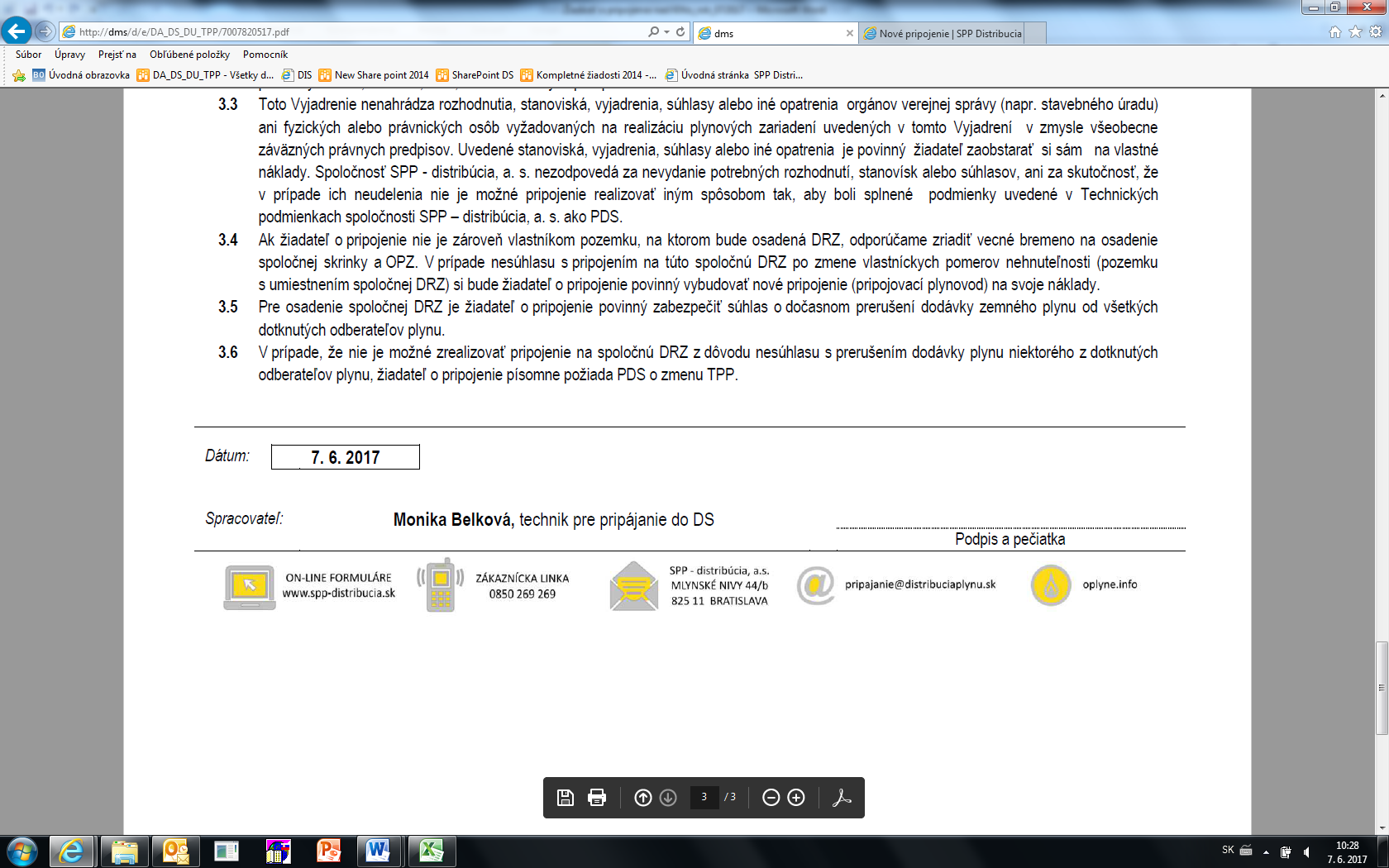 ON-LINE FORMULÁREwww.spp-distribucia.sk ZÁKAZNÍCKA LINKA0850 269 269SPP - distribúcia, a.s.Mlynské nivy 44/b825 11 Bratislavapripajanie@distribuciaplynu.sk www.oplyne.info   